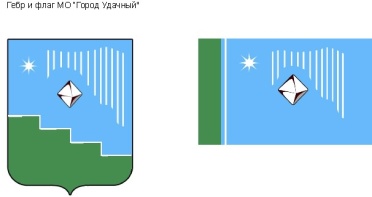 Российская Федерация (Россия)Республика Саха (Якутия)Муниципальное образование «Город Удачный»Городской Совет депутатовV созывIV СЕССИЯРЕШЕНИЕ21 декабря 2022 года 		                                                                                     №4-10Об утверждении бюджета муниципального образования«Город Удачный» Мирнинского района Республики Саха (Якутия) на 2023 год и на плановый период 2024 и 2025 годовРассмотрев представленный проект местного бюджета на 2023 и плановый период 2024-2025 годов с приложенными к нему документами, и руководствуясь Бюджетным кодексом Российской Федерации, Законом Республики Саха (Якутия) от 5 февраля 2014 года 1280-З N 111-V «О бюджетном устройстве и бюджетном процессе в Республике Саха (Якутия)», Уставом муниципального образования «Город Удачный» Мирнинского района Республики Саха (Якутия), Положением о бюджетном устройстве и бюджетном процессе в муниципальном образовании «Город Удачный» Мирнинского района Республики Саха (Якутия), утвержденным решением городского Совета депутатов МО «Город Удачный» от 28 ноября 2018 года №13-6, прогнозом социально-экономического развития муниципального образования «Город Удачный» Мирнинского района Республики Саха (Якутия), основными направлениями бюджетной политики МО «Город Удачный» Мирнинского района Республики Саха (Якутия), Положением о налогах и сборах муниципального образования «Город Удачный» Мирнинского района Республики Саха (Якутия), утвержденным Решение городского Совета депутатов МО «Город Удачный» от 29 ноября 2016 года № 41-1, городской Совет депутатов МО «Город Удачный» решил:Статья 1. Основные параметры бюджета муниципального образования «Город Удачный» Мирнинского района Республики Саха (Якутия) на 2023 год и на плановый период 2024 и 2025 годов1. Утвердить бюджет муниципального образования «Город Удачный» Мирнинского района Республики Саха (Якутия) на 2023 год в части доходов:1) общий объем доходов в размере 280 008 668,21 рублей;2) общий объем расходов местного бюджета в размере 330 208 883,41 рублей;3) дефицит местного бюджета в размере 50 200 215,20 рублей.2. Утвердить основные параметры бюджета муниципального образования «Город Удачный» Мирнинского района Республики Саха (Якутия) на плановый период 2024 и 2025 годов:1) прогнозируемый общий объем доходов на 2024 год в размере 268 407 195,07 рублей, на 2025 год в размере 276 001 535,07 рублей;2) общий объем расходов на 2024 год в размере 268 591 667,39 рублей, в том числе условно-утвержденные расходы 17 846 114,58 рублей, на 2025 год в размере 276 001 535,07 рублей, в том числе условно-утвержденные расходы 13 761 410,0 рублей;3) дефицит бюджета на 2024 год в размере 184 472,32 рублей, на 2025 год в размере 0,0 рублей.Статья 2. Доходы бюджета муниципального образования «Город Удачный» Мирнинского района Республики Саха (Якутия) на 2023 год и на плановый период 2024 и 2025 годов1. Утвердить объем доходов муниципального образования «Город Удачный» Мирнинского района Республики Саха (Якутия):1) на 2023 год согласно приложению 1 (таблица 1.1) к настоящему решению;2) на плановый период 2024 и 2025 годов согласно приложению 1 (таблица 1.2) к настоящему решению.Статья 3. Бюджетные ассигнования бюджета муниципального образования «Город Удачный» Мирнинского района Республики Саха (Якутия) на 2023 год и на плановый период 2024 и 2025 годов1.	Утвердить в пределах общего объема расходов, установленного статьей 1 настоящего решения, распределение бюджетных ассигнований по целевым статьям на реализацию муниципальных программ муниципального образования «Город Удачный» Мирнинского района Республики Саха (Якутия): 1) на 2023 год согласно приложению 2 (таблица 2.1) к настоящему решению;2) на плановый период 2024 и 2025 годов согласно приложению 2 (таблица 2.2) к настоящему решению.2.	Утвердить распределение бюджетных ассигнований на реализацию бюджетных ассигнований по непрограммным направлениям деятельности муниципального образования «Город Удачный» Мирнинского района Республики Саха (Якутия): 1) на 2023 год согласно приложению 3 (таблица 3.1) к настоящему решению;2) на плановый период 2024 и 2025 годов согласно приложению 3 (таблица 3.2) к настоящему решению.3.	Утвердить распределение бюджетных ассигнований по разделам, подразделам, целевым статьям и видам расходов муниципального образования «Город Удачный» Мирнинского района Республики Саха (Якутия): 1) на 2023 год согласно приложению 5 (таблица 5.1) к настоящему решению;2) на плановый период 2024 и 2025 годов согласно приложению 5 (таблица 5.2) к настоящему решению.4.	Утвердить ведомственную структуру расходов муниципального образования «Город Удачный» Мирнинского района Республики Саха (Якутия): 1) на 2023 год согласно приложению 4 (таблица 4.1) к настоящему решению;2) на плановый период 2024 и 2025 годов согласно приложению 4 (таблица 4.2) к настоящему решению.5.	Объем межбюджетных трансфертов, передаваемых за счет средств других бюджетов бюджетной системы Российской Федерации в бюджет муниципального образования «Город Удачный» Мирнинского района Республики Саха (Якутия): 1) на 2023 год согласно приложению 6 (таблица 6.1) к настоящему решению; 2) на плановый период 2024 и 2025 годов согласно приложению 6 (таблица 6.2) к настоящему решению. 6.	Утвердить объем межбюджетных трансфертов, представляемых другим бюджетам бюджетной системы Российской Федерации из бюджета муниципального образования «Город Удачный» Мирнинского района Республики Саха (Якутия): 1) на 2023 год согласно приложению 7 (таблица 7.1) к настоящему решению;2) на плановый период 2024 и 2025 годов согласно приложению 7 (таблица 7.2) к настоящему решению.7.	Утвердить общий объем бюджетных ассигнований муниципального образования «Город Удачный» Мирнинского района Республики Саха (Якутия) на исполнение публичных нормативных обязательств: 1) на 2023 год согласно приложению 8 (таблица 8.1) к настоящему решению;2) на плановый период 2024 и 2025 годов согласно приложению 8 (таблица 8.2) к настоящему решению.8.	Утвердить объем бюджетных ассигнований муниципального образования «Город Удачный» Мирнинского района Республики Саха (Якутия), направляемых на осуществление бюджетных инвестиций в объекты капитального строительства муниципальной собственности муниципального образования «Город Удачный» Мирнинского района Республики Саха (Якутия) на 2023 год и на плановый период 2024 и 2025 годов согласно приложению 9 к настоящему решению.9.	Утвердить объем муниципального дорожного фонда муниципального образования «Город Удачный» Мирнинского района Республики Саха (Якутия):1) на 2023 год согласно приложению 10 (таблица 10.1) к настоящему решению;2) на плановый период 2024 и 2025 годов согласно приложению 10 (таблица 10.2) к настоящему решению.10. Утвердить объем резервного фонда муниципального образования «Город Удачный» Мирнинского района Республики Саха (Якутия):1)  на 2023 год в сумме 1 696 429,37 рублей;2) на плановый период 2024 года в сумме 3 184 511,36 рублей, 2025 года в сумме 1 269 000,0 рублей. Статья 4. Субсидии юридическим лицам (за исключением субсидий муниципальным учреждениям), индивидуальным предпринимателям, физическим лицамУстановить, что субсидии юридическим лицам (за исключением субсидий муниципальным учреждениям), индивидуальным предпринимателям, а также физическим лицам – производителям товаров, работ, услуг, предусмотренные настоящим решением, предоставляются в целях обеспечения (возмещения) затрат или недополученных доходов в связи с производством (реализацией) товаров, выполнением работ, оказанием услуг, в следующих случаях:1) поддержки гражданских инициатив;2) субсидирования части затрат, понесенных субъектами малого и среднего предпринимательства на модернизацию (приобретение и (или) обновление) производственного оборудования, связанного с производством продукции, а также связанного с оказанием бытовых услуг;3) предоставления грантов (субсидий) начинающим субъектам малого и среднего предпринимательства;4) на финансовое возмещение затрат связанных с осуществлением мероприятий по демонтажу, перемещению и хранению самовольно установленных и незаконно размещенных объектов движимого имущества на территории муниципального образования «Город Удачный» Мирнинского района Республики Саха (Якутия); 5) на финансовое возмещение затрат, связанных с выполнением мероприятий по утеплению проходок канализационных трубопроводов сквозь цокольные плиты перекрытий многоквартирных жилых домов; 6) при возникновении неотложной необходимости в проведении капитального ремонта общего имущества в многоквартирных домах, расположенных на территории муниципального образования «Город Удачный» Мирнинского района Республики Саха (Якутия). 2. Субсидии, указанные в части 1 настоящей статьи, предоставляются из бюджета муниципального образования «Город Удачный» Мирнинского района Республики Саха (Якутия) с нормативными правовыми актами администрации муниципального образования «Город Удачный» Мирнинского района Республики Саха (Якутия), которые должны определять:категории и (или) критерии отбора юридических лиц, имеющих право на получение субсидий;цели, условия и порядок предоставления субсидий;порядок возврата субсидий в случае нарушений условий, установленных при их предоставлении;порядок возврата в текущем финансовом году получателями субсидий остатков субсидий, не использованных в отчетном финансовом году, в случаях, предусмотренных Соглашением о предоставлении субсидий;положения об обязательной проверке главным распорядителем (распорядителем) бюджетных средств, предоставляющим субсидию, органом муниципального финансового контроля соблюдения условий, целей и порядка предоставления субсидий их получателями.3. Определить получателем субсидии на проведение мероприятий и (или) на возмещение затрат по капитальному ремонту объектов коммунальной инфраструктуры, находящихся в муниципальной собственности муниципального образования «Город Удачный» Мирнинского района Республики Саха (Якутия), муниципальное унитарное предприятие «Удачнинское предприятие жилищного хозяйства», с целью обеспечения функционирования объекта коммунальной инфраструктуры (городского коллектора).4. При предоставлении субсидий, указанных в частях 1,3 настоящей статьи, обязательным условием их предоставления, включаемым в договоры (соглашения) о предоставлении субсидий, является согласие их получателей на осуществление главным распорядителем бюджетных средств, предоставившим субсидии, и органами муниципального финансового контроля проверок соблюдения получателями субсидий условий, целей и порядка их предоставления.5. Для предоставления субсидии, указанной в части 3 настоящей статьи, администрации муниципального образования «Город Удачный» Мирнинского района Республики Саха (Якутия) разработать нормативно-правовой акт, регламентирующий порядок и условия предоставления субсидии.Статья 5. Особенности использования бюджетных ассигнований на обеспечение деятельности органов местного самоуправления муниципального образования «Город Удачный» Мирнинского района Республики Саха (Якутия)1.	Заключение и оплата органами местного самоуправления муниципального образования «Город Удачный» Мирнинского района Республики Саха (Якутия) муниципальных контрактов, иных договоров, подлежащих исполнению за счет средств местного бюджета, производятся в пределах доведенных им лимитов бюджетных обязательств в соответствии с ведомственной, функциональной и экономической структурами расходов бюджета, и с учетом принятых и неисполненных обязательств.2.	Учет обязательств, подлежащих исполнению за счет средств местного бюджета органами местного самоуправления муниципального образования «Город Удачный» Мирнинского района Республики Саха (Якутия) обеспечивается в порядке, установленном администрацией муниципального образования «Город Удачный» Мирнинского района Республики Саха (Якутия). При нарушении установленного порядка учета обязательств санкционирование оплаты денежных обязательств данного учреждения приостанавливается в соответствии с порядком, установленным администрацией муниципального образования «Город Удачный» Мирнинского района Республики Саха (Якутия).3.	Нарушение требований настоящей статьи при заключении указанных в части 1 настоящей статьи контрактов (договоров) является основанием для признания их судом недействительными по иску главного распорядителя (распорядителя) средств местного бюджета муниципального образования «Город Удачный» Мирнинского района Республики Саха (Якутия).4.	Средства, поступающие во временное распоряжение органов местного самоуправления муниципального образования «Город Удачный» Мирнинского района Республики Саха (Якутия) в соответствии с законодательными и иными нормативными правовыми актами, учитываются на лицевых счетах, открытых им в финансовом органе администрации муниципального образования «Мирнинский район» Республики Саха (Якутия).Статья 6. Особенности исполнения бюджета муниципального образования «Город Удачный» Мирнинского района Республики Саха (Якутия) в 2023 году1.	В ходе исполнения бюджета муниципального образования «Город Удачный» Мирнинского района Республики Саха (Якутия) в 2023 году администрация муниципального образования «Город Удачный» Мирнинского района Республики Саха (Якутия) вправе вносить изменения в сводную бюджетную роспись без внесения изменений в настоящее решение по основаниям, установленным статьей 217 Бюджетного кодекса Российской Федерации, а также по иным основаниям при перераспределении бюджетных ассигнований между главными распорядителями бюджетных средств, связанных с особенностями исполнения бюджета муниципального образования «Город Удачный» Мирнинского района Республики Саха (Якутия) на 2023 год в части получения субсидий, субвенций, иных межбюджетных трансфертов и безвозмездных поступлений от физических и юридических лиц, имеющих целевое назначение, сверх объемов, утвержденных настоящим решением.2.	Установить, что неиспользованные по состоянию на 1 января 2023 года остатки межбюджетных трансфертов, предоставленных из других бюджетов бюджетной системы Российской Федерации в форме субвенций, субсидий, иных межбюджетных трансфертов, имеющих целевое назначение, подлежат возврату в доход соответствующего бюджета бюджетной системы Российской Федерации в течение первых 15 дней 2023 года.Статья 7. Муниципальные внутренние и внешние заимствования 1.	Утвердить Программу муниципальных внутренних и внешних заимствований муниципального образования «Город Удачный» Мирнинского района Республики Саха (Якутия):1) на 2023 год согласно приложению 11 (таблица 11.1) к настоящему решению;2) на плановый период 2024 и 2025 годов согласно приложению 11 (таблица 11.2) к настоящему решению.2.	Установить предельный объем расходов на обслуживание муниципального долга муниципального образования «Город Удачный» Мирнинского района Республики Саха (Якутия):1) на 1 января 2024 года год в сумме 0,0 рублей;2)  на 1 января 2025 года в сумме 0,0 рублей и на 1 января 2026 года в сумме 0,00 рублей.3. Установить предельный объем муниципального внутреннего и внешнего долга муниципального образования «Город Удачный» Мирнинского района Республики Саха (Якутия) в сумме 0,00 рублей.Статья 8. Предоставление бюджетных кредитовУтвердить программу предоставления и план возврата бюджетных кредитов муниципального образования «Город Удачный» Мирнинского района Республики Саха (Якутия):1)  на 2023 год согласно приложению 12 (таблица 12.1) к настоящему решению;1.2 на плановый период 2024 и 2025 годов согласно приложению 12 (таблица 12.2) к настоящему решениюСтатья 9. Предоставление муниципальных гарантийУтвердить программу муниципальных гарантий муниципального образования «Город Удачный» Мирнинского района Республики Саха (Якутия):1)  на 2023 год согласно приложению 13 (таблица 13.1) к настоящему решению;2) на плановый период 2024 и 2025 годов согласно приложению 13 (таблица 13.2) к настоящему решениюСтатья 10. Источники финансирования дефицита бюджетаУтвердить источники финансирования дефицита бюджета муниципального образования «Город Удачный» Мирнинского района Республики Саха (Якутия):1) на 2023 год согласно приложению 14 (таблица 14.1) к настоящему решению;2)  на плановый период 2024 и 2025 годов согласно приложению 14 (таблица 14.2) к настоящему решению. Статья 11. Общие положенияАдминистрации муниципального образования «Город Удачный» Мирнинского района Республики Саха (Якутия) после утверждения объема межбюджетных трансфертов решением о бюджете муниципального образования «Мирнинский район» Республики Саха (Якутия) представить на утверждение городского Совета депутатов МО «Город Удачный» уточненный бюджет муниципального образования «Город Удачный» Мирнинского района Республики Саха (Якутия) на 2023 год и плановый период 2024 и 2025 годов в полном объеме.Статья 12. Вступление в силу настоящего решенияНастоящее решение подлежит официальному опубликованию (обнародованию) в порядке, установленном Уставом муниципального образования «Город Удачный» Мирнинского района Республики Саха (Якутия), и вступает в силу с 1 января 2023 года.Статья 13. Контроль исполнения настоящего решения Контроль исполнения настоящего решения возложить на комиссию по бюджету, налоговой политике, землепользованию и собственности (Иванов С.В.).ПРИЛОЖЕНИЕ 1к решению городского Совета депутатов МО «Город Удачный»от 21 декабря 2022 г. №4-10Табл. 1.1Таб. 1.2ПРИЛОЖЕНИЕ 2к решению городского Совета депутатов МО «Город Удачный»от 21 декабря 2022 г. №4-10Таб. 2.1Таб. 2.2ПРИЛОЖЕНИЕ 3к решению городского Совета депутатов МО «Город Удачный»от 21 декабря 2022 г. №4-10Таб. 3.1Таб. 3.2ПРИЛОЖЕНИЕ 4к решению городского Совета депутатов МО «Город Удачный»от 21 декабря 2022 г. №4-10Таб. 4.1Таб. 4.2ПРИЛОЖЕНИЕ 5к решению городского Совета депутатов МО «Город Удачный»от 21 декабря 2022 г. №4-10Таб. 5.1Таб. 5.2ПРИЛОЖЕНИЕ 6к решению городского Совета депутатов МО «Город Удачный»от 21 декабря 2022 г. №4-10 Табл. 6.1Табл.6.2ПРИЛОЖЕНИЕ 7к решению городского Совета депутатов МО «Город Удачный»от 21 декабря 2022 г. №4-10 Табл. 7.1Табл. 7.2ПРИЛОЖЕНИЕ 8к решению городского Совета депутатов МО «Город Удачный»от 21 декабря 2022 г. №4-10Табл. 8.1Табл. 8.2ПРИЛОЖЕНИЕ 9к решению городского Совета депутатов МО «Город Удачный»от 21 декабря 2022 г. №4-10ПРИЛОЖЕНИЕ 10к решению городского Совета депутатов МО «Город Удачный»от 21 декабря 2022 г. №4-10Таблица 10.1Таблица 10.2ПРИЛОЖЕНИЕ 11к решению городского Совета депутатов МО «Город Удачный»от 21 декабря 2022 г. №4-10Таблица 11.1Таблица 11.2ПРИЛОЖЕНИЕ 12к решению городского Совета депутатов МО «Город Удачный»от 21 декабря 2022 г. №4-10Табл. 12.1План возврата бюджетных кредитов из бюджета муниципального образования «Город Удачный»  Мирнинского района Республики Саха (Якутия) в 2023 году                 в рубляхТабл. 12.2План возврата бюджетных кредитов из бюджета муниципального образования «Город Удачный»  Мирнинского района Республики Саха (Якутия) в плановом периоде 2024-2025 годов                в рубляхПРИЛОЖЕНИЕ 13к решению городского Совета депутатов МО «Город Удачный»от 21 декабря 2022 г. №4-10ПРИЛОЖЕНИЕ 14к решению городского Совета депутатов МО «Город Удачный»от 21 декабря 2022 г. №4-10Глава города_____________ А.В. Приходько29 декабря 2022 годадата подписанияПредседательгородского Совета депутатов_____________В.В. ФайзулинОбъем поступления доходов в бюджет муниципального образования "Город Удачный" Мирнинского района Республики Саха (Якутия) на 2023 годОбъем поступления доходов в бюджет муниципального образования "Город Удачный" Мирнинского района Республики Саха (Якутия) на 2023 годОбъем поступления доходов в бюджет муниципального образования "Город Удачный" Мирнинского района Республики Саха (Якутия) на 2023 годКБКНаименованиеПлан на 2023 годНАЛОГОВЫЕ И НЕНАЛОГОВЫЕ ДОХОДЫ 240 597 173,53 Налоговые 195 679 981,20 000 1 01 00000 00 0000 000НАЛОГИ НА ПРИБЫЛЬ, ДОХОДЫ 181 024 000,00 000 1 01 02000 01 0000 110Налог на доходы физических лиц взимаемый на межселенной территории 181 024 000,00 182 1 01 02010 01 0000 110Налог  на  доходы  физических  лиц  с доходов,  источником которых является налоговый агент, за  исключением доходов, в отношении которых исчисление и уплата налога осуществляются в соответствии со статьями 227, 227.1 и 228  НК РФ179 266 300,00182 1 01 02020 01 0000 110Налог  на  доходы  физических  лиц  с доходов, полученных от осуществления деятельности физическими лицами, зарегистрированными в качестве индивидуальных предпринимателей, нотариусов, занимающихся частной практикой, адвокатов, учредивших адвокатские кабинеты, и других лиц, занимающихся частной практикой в соответствии со ст. 227 НК РФ400 600,00182 1 01 02030 01 0000 110Налог на доходы физических лиц с доходов, полученных физическими лицами в соответствии со ст. 228 НК РФ327 100,00182 1 01 02080 01 0000 110Налог на доходы физических лиц в части суммы налога, превышающей 650 000 рублей, относящейся к части налоговой базы, превышающей 5 000 000 рублей (за исключением налога на доходы физических лиц с сумм прибыли контролируемой иностранной компании, в том числе фиксированной прибыли контролируемой иностранной компании)1 030 000,00000 1 03 00000 00 0000 000НАЛОГИ НА ТОВАРЫ (РАБОТЫ, УСЛУГИ), РЕАЛИЗУЕМЫЕ НА ТЕРРИТОРИИ РОССИЙСКОЙ ФЕДЕРАЦИИ 740 940,00 802 1 03 00000 00 0000 000НАЛОГИ НА ТОВАРЫ (РАБОТЫ, УСЛУГИ), РЕАЛИЗУЕМЫЕ НА ТЕРРИТОРИИ РОССИЙСКОЙ ФЕДЕРАЦИИ740 940,00100 1 03 0223 10 1000 110Доходы от уплаты акцизов на дизельное топливо, подлежащее распределению между бюджетами  субъектов РФ и местными бюджетами с учетом установленных дифференцированных нормативов отчислений в местные бюджеты350 950,00100 1 03 0224 10 1000 110Доходы от уплаты акцизов на моторные масла для дизельных и (или) карбюраторных (инжекторных) двигателей, подлежащее распределению между бюджетами  субъектов РФ и местными бюджетами с учетом установленных дифференцированных нормативов отчислений в местные бюджеты2 440,00100 1 03 0225 10 1000 110Доходы от уплаты акцизов на автомобильный бензин, подлежащие распределению между бюджетами субъектов РФ и местными бюджетами с учетом установленных дифференцированных нормативов отчислений в местные бюджеты433 840,00100 1 03 0226 10 1000 110Доходы от уплаты акцизов на прямогонный бензин, подлежащие распределению между бюджетами субъектов РФ и местными бюджетами с учетом установленных дифференцированных нормативов отчислений в местные бюджеты-46 290,00000 1 06 00000 00 0000 000НАЛОГИ НА ИМУЩЕСТВО 13 655 041,20 000 1 06 01000 00 0000 110Налог на имущество физических лиц 2 268 000,00 182 1 06 01030 13 0000 110Налог на имущество физических лиц, взимаемый по ставкам, применяемым к объектам налогообложения, расположенным в границах городских2 218 000,00182 1 06 01030 13 2100 110Налог на имущество физических лиц, взимаемый по ставкам, применяемым к объектам налогообложения, расположенным в границах городских поселений (пени по соответствующему платежу)50 000,00000 1 06 06000 00 0000 110Земельный налог 11 387 041,20 802 1 06 06033 13 1000 110Земельный налог с организаций, обладающих земельным участком, расположенным в границах городских поселений  7 243 678,04 182 1 06 06033 13 2100 110Земельный налог с организаций, обладающих земельным участком, расположенным в границах городских поселений (пени по соответствующему платежу)  - 182 1 06 06043 13 1000 110Земельный налог с физических лиц, обладающих земельным участком, расположенным в границах городских поселений (сумма платежа (перерасчеты, недоимка и задолженность по соответствующему платежу, в том числе по отмененному)  4 143 363,16 182 1 06 06043 13 2100 110Земельный налог с физических лиц, обладающих земельным участком, расположенным в границах городских поселений (пени по соответствующему платежу)  - 000 1 08 00000 00 0000 000ГОСУДАРСТВЕННАЯ ПОШЛИНА 260 000,00 000 1 08 07000 01 0000 110Государственная пошлина за государственную регистрацию, а также за совершение прочих юридически значимых действий 260 000,00 802 1 08 07175 01 1000 110Государственная пошлина за выдачу органом местного самоуправления поселения специального разрешения на движение по автомобильным дорогам транспортных средств, осуществляющих перевозки опасных тяжеловесных и (или) крупногабаритных грузов, зачисляемая в бюджеты поселений260 000,00Неналоговые 44 917 192,33 000 1 11 00000 00 0000 000ДОХОДЫ ОТ ИСПОЛЬЗОВАНИЯ ИМУЩЕСТВА, НАХОДЯЩЕГОСЯ В ГОСУДАРСТВЕННОЙ И МУНИЦИПАЛЬНОЙ СОБСТВЕННОСТИ 33 051 939,67 000 1 11 05000 00 0000 120Доходы, получаемые в виде арендной либо иной платы за передачу в возмездное пользование государственного и муниципального имущества (за исключением имущества бюджетных и автономных учреждений, а также имущества государственных и муниципальных унитарных пр28 092 507,94802 1 11 05013 13 0000 120Доходы, получаемые в виде арендной платы за земельные участки, государственная собственность на которые не разграничена и которые расположены в границах городских поселений, а также средства от продажи права на заключение договоров аренды указанных земельных участк16 500 000,00802 1 11 05025 13 0000 120Доходы, получаемые в виде арендной платы, а также средства от продажи права на заключение договоров аренды за земли, находящиеся в собственности городских поселений (за исключением земельных участков муниципальных бюджетных и автономных учреждений)657 160,00802 1 11 05075 13 0000 120Доходы от сдачи в аренду имущества, составляющего казну городских поселений (за исключением земельных участков)10 935 347,94000 1 11 09000 00 0000 120Прочие доходы от использования имущества и прав, находящихся в государственной и муниципальной собственности (за исключением имущества бюджетных и автономных учреждений, а также имущества государственных и муниципальных унитарных предприятий, в том числе4 959 431,73802 1 11 09045 13 0000 120Прочие поступления от использования имущества, находящегося в собственности городских поселений (за исключением имущества муниципальных бюджетных и автономных учреждений, а также имущества муниципальных унитарных предприятий, в том числе казенных)3 835 531,73802 1 11 07015 13 0000 120Доходы от перечисления части прибыли МУПов1 123 900,00000 1 13 00000 00 0000 000ДОХОДЫ ОТ ОКАЗАНИЯ ПЛАТНЫХ УСЛУГ (РАБОТ) И КОМПЕНСАЦИИ ЗАТРАТ ГОСУДАРСТВА 9 964 612,66 000 1 13 02000 00 0000 130Доходы от компенсации затрат государства 9 964 612,66 802 1 13 02995 13 0000 130Прочие доходы от компенсации затрат  бюджетов городских поселений9 964 612,66000 1 14 00000 00 0000 000ДОХОДЫ ОТ ПРОДАЖИ МАТЕРИАЛЬНЫХ И НЕМАТЕРИАЛЬНЫХ АКТИВОВ 1 789 050,00 000 1 14 06000 00 0000 430Доходы от продажи земельных участков, находящихся в государственной и муниципальной собственности (за исключением земельных участков бюджетных и автономных учреждений) 1 164 000,00 802 1 14 06013 13 0000 430Доходы от продажи земельных участков, государственная собственность на которые не разраничена и которые расположены в границах городских поселений1 164 000,00802 1 14 02053 13 0000 430Доходы от реализации иного имущества625 050,00000 1 17 00000 00 0000 000ПРОЧИЕ НЕНАЛОГОВЫЕ ДОХОДЫ 111 590,00 000 1 17 05000 00 0000 180Прочие неналоговые доходы 111 590,00 802 1 17 05050 13 0000 180Прочие неналоговые доходы бюджетов городских поселений 111 590,00 БЕЗВОЗМЕЗДНЫЕ ПОСТУПЛЕНИЯ 39 411 494,68 000 2 02 00000 00 0000 000БЕЗВОЗМЕЗДНЫЕ ПОСТУПЛЕНИЯ ОТ ДРУГИХ БЮДЖЕТОВ БЮДЖЕТНОЙ СИСТЕМЫ РОССИЙСКОЙ ФЕДЕРАЦИИ 39 411 494,68 802 2 02 25555 13 0000 151Субсидия на поддержу государственных программ формирования современной городской среды802 2 02 30024 13 6336 150Выполнение отдельных государственных полномочий по организации мероприятий по предупреждению и ликивдации болезней животных, их лечению, защите населения от болезней, общих для человека и животных 100 000,00 802 2 02 35930 13 0000 150Субвенции бюджетам субъектов Российской Федерации на государственную регистрацию актов гражданского состояния 161 100,00 802 2 02 35118 13 0000 151Субвенции бюджетам субъектов Российской Федерации на осуществление первичного воинского учета на территориях, где отсутствуют военные комиссариаты  5 181 900,00 802 2 02 49999 13 0000 150Прочие межбюджетные трансферты, передаваемые бюджетам городских поселений  33 968 494,68 000 2 07 00000 00 0000 000ПРОЧИЕ БЕЗВОЗМЕЗДНЫЕ ПОСТУПЛЕНИЯ  - 000 2 07 05000 05 0000 180Прочие безвозмездные поступления в бюджеты муниципальных районов  - 802 2 07 05030 13 0000 180Прочие безвозмездные поступления в бюджеты городских поселений  - ВСЕГО ДОХОДОВВСЕГО ДОХОДОВ 280 008 668,21 Объем поступления доходов в бюджет муниципального образования "Город Удачный" Мирнинского района Республики Саха (Якутия) на плановый период 2024-2025 годовОбъем поступления доходов в бюджет муниципального образования "Город Удачный" Мирнинского района Республики Саха (Якутия) на плановый период 2024-2025 годовОбъем поступления доходов в бюджет муниципального образования "Город Удачный" Мирнинского района Республики Саха (Якутия) на плановый период 2024-2025 годовОбъем поступления доходов в бюджет муниципального образования "Город Удачный" Мирнинского района Республики Саха (Якутия) на плановый период 2024-2025 годовКБКНаименованиеОбъем доходов 2024г.Объем доходов 2025г.НАЛОГОВЫЕ И НЕНАЛОГОВЫЕ ДОХОДЫ 263 240 295,07  270 641 735,07 Налоговые 226 549 148,70  233 923 248,70 000 1 01 00000 00 0000 000НАЛОГИ НА ПРИБЫЛЬ, ДОХОДЫ 188 552 000,00  195 731 000,00 000 1 01 02000 01 0000 110Налог на доходы физических лиц взимаемый на межселенной территории 188 552 000,00  195 731 000,00 182 1 01 02010 01 0000 110Налог  на  доходы  физических  лиц  с доходов,  источником которых является налоговый агент, за  исключением доходов, в отношении которых исчисление и уплата налога осуществляются в соответствии со статьями 227, 227.1 и 228  НК РФ186 724 000,00193 834 000,00182 1 01 02020 01 0000 110Налог  на  доходы  физических  лиц  с доходов, полученных от осуществления деятельности физическими лицами, зарегистрированными в качестве индивидуальных предпринимателей, нотариусов, занимающихся частной практикой, адвокатов, учредивших адвокатские кабинеты, и других лиц, занимающихся частной практикой в соответствии со ст. 227 НК РФ416 600,00432 500,00182 1 01 02030 01 0000 110Налог на доходы физических лиц с доходов, полученных физическими лицами в соответствии со ст. 228 НК РФ340 100,00353 100,00182 1 01 02080 01 0000 110Налог на доходы физических лиц в части суммы налога, превышающей 650 000 рублей, относящейся к части налоговой базы, превышающей 5 000 000 рублей (за исключением налога на доходы физических лиц с сумм прибыли контролируемой иностранной компании, в том числе фиксированной прибыли контролируемой иностранной компании)1 071 300,001 111 400,00000 1 03 00000 00 0000 000НАЛОГИ НА ТОВАРЫ (РАБОТЫ, УСЛУГИ), РЕАЛИЗУЕМЫЕ НА ТЕРРИТОРИИ РОССИЙСКОЙ ФЕДЕРАЦИИ 773 410,00  968 510,00 100 1 03 00000 00 0000 000НАЛОГИ НА ТОВАРЫ (РАБОТЫ, УСЛУГИ), РЕАЛИЗУЕМЫЕ НА ТЕРРИТОРИИ РОССИЙСКОЙ ФЕДЕРАЦИИ773 410,00968 510,00100 1 03 0223 10 1000 110Доходы от уплаты акцизов на дизельное топливо, подлежащее распределению между бюджетами  субъектов РФ и местными бюджетами с учетом установленных дифференцированных нормативов отчислений в местные бюджеты368 980,00463 195,00100 1 03 0224 10 1000 110Доходы от уплаты акцизов на моторные масла для дизельных и (или) карбюраторных (инжекторных) двигателей, подлежащее распределению между бюджетами  субъектов РФ и местными бюджетами с учетом установленных дифференцированных нормативов отчислений в местные бюджеты2 520,003 080,00100 1 03 0225 10 1000 110Доходы от уплаты акцизов на автомобильный бензин, подлежащие распределению между бюджетами субъектов РФ и местными бюджетами с учетом установленных дифференцированных нормативов отчислений в местные бюджеты450 230,00559 275,00100 1 03 0226 10 1000 110Доходы от уплаты акцизов на прямогонный бензин, подлежащие распределению между бюджетами субъектов РФ и местными бюджетами с учетом установленных дифференцированных нормативов отчислений в местные бюджеты-48 320,00-57 040,00000 1 06 00000 00 0000 000НАЛОГИ НА ИМУЩЕСТВО 36 963 738,70   36 963 738,70 000 1 06 01000 00 0000 110Налог на имущество физических лиц  2 268 000,00   2 268 000,00 802 1 06 01030 13 0000 110Налог на имущество физических лиц, взимаемый по ставкам, применяемым к объектам налогообложения, расположенным в границах городских2 218 000,002 218 000,00182 1 06 01030 13 2100 110Налог на имущество физических лиц, взимаемый по ставкам, применяемым к объектам налогообложения, расположенным в границах городских поселений (пени по соответствующему платежу)50 000,0050 000,00000 1 06 06000 00 0000 110Земельный налог 34 695 738,70   34 695 738,70 182 1 06 06033 13 1000 110Земельный налог с организаций, обладающих земельным участком, расположенным в границах городских поселений 31 828 653,40  31 828 653,40 182 1 06 06033 13 2100 110Земельный налог с организаций, обладающих земельным участком, расположенным в границах городских поселений (пени по соответствующему платежу)182 1 06 06043 13 1000 110Земельный налог с физических лиц, обладающих земельным участком, расположенным в границах городских поселений (сумма платежа (перерасчеты, недоимка и задолженность по соответствующему платежу, в том числе по отмененному) 2 867 085,30  2 867 085,30 182 1 06 06043 13 2100 110Земельный налог с физических лиц, обладающих земельным участком, расположенным в границах городских поселений (пени по соответствующему платежу)000 1 08 00000 00 0000 000ГОСУДАРСТВЕННАЯ ПОШЛИНА 260 000,00  260 000,00 000 1 08 07000 01 0000 110Государственная пошлина за государственную регистрацию, а также за совершение прочих юридически значимых действий 260 000,00  260 000,00 802 1 08 07175 01 1000 110Государственная пошлина за выдачу органом местного самоуправления поселения специального разрешения на движение по автомобильным дорогам транспортных средств, осуществляющих перевозки опасных тяжеловесных и (или) крупногабаритных грузов, зачисляемая в бюджеты поселений260 000,00260 000,00Неналоговые 36 691 146,37   36 718 486,37 000 1 11 00000 00 0000 000ДОХОДЫ ОТ ИСПОЛЬЗОВАНИЯ ИМУЩЕСТВА, НАХОДЯЩЕГОСЯ В ГОСУДАРСТВЕННОЙ И МУНИЦИПАЛЬНОЙ СОБСТВЕННОСТИ 23 769 006,46   23 796 346,46 000 1 11 05000 00 0000 120Доходы, получаемые в виде арендной либо иной платы за передачу в возмездное пользование государственного и муниципального имущества (за исключением имущества бюджетных и автономных учреждений, а также имущества государственных и муниципальных унитарных пр19 933 474,7319 960 814,73802 1 11 05013 13 0000 120Доходы, получаемые в виде арендной платы за земельные участки, государственная собственность на которые не разграничена и которые расположены в границах городских поселений, а также средства от продажи права на заключение договоров аренды указанных земельных участк8 314 676,798 314 676,79802 1 11 05025 13 0000 120Доходы, получаемые в виде арендной платы, а также средства от продажи права на заключение договоров аренды за земли, находящиеся в собственности городских поселений (за исключением земельных участков муниципальных бюджетных и автономных учреждений)683 450,00710 790,00802 1 11 05075 13 0000 120Доходы от сдачи в аренду имущества, составляющего казну городских поселений (за исключением земельных участков)10 935 347,9410 935 347,94000 1 11 09000 00 0000 120Прочие доходы от использования имущества и прав, находящихся в государственной и муниципальной собственности (за исключением имущества бюджетных и автономных учреждений, а также имущества государственных и муниципальных унитарных предприятий, в том числе3 835 531,733 835 531,73802 1 11 09045 13 0000 120Прочие поступления от использования имущества, находящегося в собственности городских поселений (за исключением имущества муниципальных бюджетных и автономных учреждений, а также имущества муниципальных унитарных предприятий, в том числе казенных)3 835 531,733 835 531,73802 1 11 07015 13 0000 120Доходы от перечисления части прибыли МУПов0,000,00000 1 13 00000 00 0000 000ДОХОДЫ ОТ ОКАЗАНИЯ ПЛАТНЫХ УСЛУГ (РАБОТ) И КОМПЕНСАЦИИ ЗАТРАТ ГОСУДАРСТВА 12 160 549,91   12 160 549,91 000 1 13 02000 00 0000 130Доходы от компенсации затрат государства 12 160 549,91   12 160 549,91 802 1 13 02995 13 0000 130Прочие доходы от компенсации затрат  бюджетов городских поселений12 160 549,9112 160 549,91000 1 14 00000 00 0000 000ДОХОДЫ ОТ ПРОДАЖИ МАТЕРИАЛЬНЫХ И НЕМАТЕРИАЛЬНЫХ АКТИВОВ 650 000,00  650 000,00 000 1 14 06000 00 0000 430Доходы от продажи земельных участков, находящихся в государственной и муниципальной собственности (за исключением земельных участков бюджетных и автономных учреждений) 650 000,00  650 000,00 802 1 14 06013 13 0000 430Доходы от продажи земельных участков, государственная собственность на которые не разраничена и которые расположены в границах городских поселений650 000,00650 000,00000 1 17 00000 00 0000 000ПРОЧИЕ НЕНАЛОГОВЫЕ ДОХОДЫ 111 590,00  111 590,00 000 1 17 05000 00 0000 180Прочие неналоговые доходы 111 590,00  111 590,00 802 1 17 05050 13 0000 180Прочие неналоговые доходы бюджетов городских поселений  111 590,00   111 590,00 БЕЗВОЗМЕЗДНЫЕ ПОСТУПЛЕНИЯ  5 166 900,00   5 359 800,00 000 2 02 00000 00 0000 000БЕЗВОЗМЕЗДНЫЕ ПОСТУПЛЕНИЯ ОТ ДРУГИХ БЮДЖЕТОВ БЮДЖЕТНОЙ СИСТЕМЫ РОССИЙСКОЙ ФЕДЕРАЦИИ  5 166 900,00   5 359 800,00 802 2 02 25555 13 0000 151Субсидия на поддержу государственных программ формирования современной городской среды  -  - 802 2 02 30024 13 6336 150Выполнение отдельных государственных полномочий по организации мероприятий по предупреждению и ликивдации болезней животных, их лечению, защите населения от болезней, общих для человека и животных  -  - 802 2 02 35930 13 0000 150Субвенции бюджетам субъектов Российской Федерации на государственную регистрацию актов гражданского состояния  172 200,00   172 200,00 802 2 02 35118 13 0000 151Субвенции бюджетам субъектов Российской Федерации на осуществление первичного воинского учета на территориях, где отсутствуют военные комиссариаты 4 994 700,00  5 187 600,00 802 2 02 45160 13 0000 150Межбюджетные трансферты, передаваемые бюджетам поселений для компенсации дополнительных расходов, возникших в результате решений, принятых органиами власти другого уровня  -  - 000 2 07 00000 00 0000 000ПРОЧИЕ БЕЗВОЗМЕЗДНЫЕ ПОСТУПЛЕНИЯ  -  - 000 2 07 05000 05 0000 180Прочие безвозмездные поступления в бюджеты муниципальных районов  -  - 802 2 07 05030 13 0000 180Прочие безвозмездные поступления в бюджеты городских поселений  -  - ВСЕГО ДОХОДОВВСЕГО ДОХОДОВ 268 407 195,07  276 001 535,07 Распределение бюджетных ассигнований по целевым статьям и группам видов расходов на реализацию муниципальных  программ на 2023 годРаспределение бюджетных ассигнований по целевым статьям и группам видов расходов на реализацию муниципальных  программ на 2023 годРаспределение бюджетных ассигнований по целевым статьям и группам видов расходов на реализацию муниципальных  программ на 2023 годРаспределение бюджетных ассигнований по целевым статьям и группам видов расходов на реализацию муниципальных  программ на 2023 годрублирублирублирублиНаименованиеЦСРВРСумма на 2023 годВСЕГО138 133 709,87Муниципальная программа «Развитие малого и среднего предпринимательства в МО «Город Удачный» на 2022-2026 годы» 69 3 00 1000Г195 000,00Иные бюджетные ассигнования69 3 00 1000Г800195 000,00Муниципальная  программа "Развитие культурного пространства на территории МО "Город Удачный" на 2021-2026 годы"  50 3 00 100003 786 000,00Расходы на выплаты персоналу50 3 00 10000100205 000,00Закупка товаров, работ и услуг для обеспечения государственных (муниципальных) нужд50 3 00 100002003 146 000,00Социальное обеспечение и иные выплаты населению50 3 00 10000300345 000,00Межбюджетные трансферты50 3 00 1000050090 000,00 Муниципальная  программа "Организация и осуществление мероприятий по работе с детьми и молодежью  на 2022– 2026 годы" 52 3 00 100012 225 000,00Расходы на выплаты персоналу52 3 00 10001100200 000,00Закупка товаров, работ и услуг для обеспечения государственных (муниципальных) нужд52 3 00 100012001 160 000,00Социальное обеспечение и иные выплаты населению52 3 00 10001300865 000,00Муниципальная  программа "Обеспечение  безопасности жизнедеятельности населения  на 2022 - 2026 годы"54 3 00 10003355 034,57Закупка товаров, работ и услуг для обеспечения государственных (муниципальных) нужд54 3 00 10003200355 034,57Муниципальная  программа "Социальная защита населения  муниципального образования «Город Удачный» Мирнинского района Республики Саха (Якутия) на 2022-2026 годы"                 55 4 00 710202 099 130,00Закупка товаров, работ и услуг для обеспечения государственных (муниципальных) нужд55 4 00 71020200901 250,00Социальное обеспечение и иные выплаты населению55 4 00 71020300697 880,0056 1 P4 10010500 000,00Закупка товаров, работ и услуг для обеспечения государственных (муниципальных) нужд56 1 P4 10010200500 000,00Муниципальная  программа "Развитие физической культуры и спорта на  2022-2026 годы" 57 3 00 100004 105 115,00Расходы на выплаты персоналу57 3 00 100001002 910 000,00Закупка товаров, работ и услуг для обеспечения государственных (муниципальных) нужд57 3 00 10000200685 115,00Социальное обеспечение и иные выплаты населению57 3 00 10000300510 000,00Муниципальная  программа "Комплексное развитие транспортной  инфраструктуры муниципального образования «Город Удачный» на 2022-2026 годы"60 3 00 1003018 531 326,44Закупка товаров, работ и услуг для обеспечения государственных (муниципальных) нужд60 3 00 1003020018 531 326,44Муниципальная программа "Обеспечение граждан доступным и комфортным жильем на 2022-2026 годы 61 3 00 100201 700 000,00Закупка товаров, работ и услуг для обеспечения государственных (муниципальных) нужд61 3 00 100202001 700 000,00Муниципальная  программа «Энергосбережение и повышение энергетической эффективности МО «Город Удачный»  на 2022-2026 годы» 61 3 00 10060939 432,00Закупка товаров, работ и услуг для обеспечения государственных (муниципальных) нужд61 3 00 10060200469 716,0061 3 00 10061469 716,00Закупка товаров, работ и услуг для обеспечения государственных (муниципальных) нужд61 3 00 10061200469 716,00Муниципальная программа "Обеспечение граждан доступным и комфортным жильем на 2022-2026 годы 61 3 00 S47022 437 500,00Межбюджетные трансферты61 3 00 S47025002 437 500,00Муниципальная программа «Формирование комфортной городской среды МО «Город Удачный»  на 2018-2024 годы»63 1 F2 555504 500 000,00Закупка товаров, работ и услуг для обеспечения государственных (муниципальных) нужд63 1 F2 555502004 500 000,00Муниципальная целевая программа «Комплексное благоустройство территории МО "Город Удачный"на 2022-2026 годы81 034 415,5663 3 00 10003770 376,00Закупка товаров, работ и услуг для обеспечения государственных (муниципальных) нужд63 3 00 10003200770 376,0063 3 00 100049 212 579,38Закупка товаров, работ и услуг для обеспечения государственных (муниципальных) нужд63 3 00 100042009 212 579,3863 3 00 10006140 669,91Закупка товаров, работ и услуг для обеспечения государственных (муниципальных) нужд63 3 00 10006200140 669,9163 3 00 1000812 382 192,08Закупка товаров, работ и услуг для обеспечения государственных (муниципальных) нужд63 3 00 1000820012 382 192,0863 3 00 1000958 528 598,19Закупка товаров, работ и услуг для обеспечения государственных (муниципальных) нужд63 3 00 1000920058 528 598,19Муниципальная  программа "Обеспечение  безопасности жизнедеятельности населения  на 2022 - 2026 годы"621 559,0164 3 00 10040151 458,21Закупка товаров, работ и услуг для обеспечения государственных (муниципальных) нужд64 3 00 10040200102 708,21Социальное обеспечение и иные выплаты населению64 3 00 1004030048 750,0064 3 00 10050160 000,00Закупка товаров, работ и услуг для обеспечения государственных (муниципальных) нужд64 3 00 10050200160 000,0072 4 00 69360310 100,80Закупка товаров, работ и услуг для обеспечения государственных (муниципальных) нужд72 4 00 69360200310 100,80Муниципальная  программа  «Управление муниципальным имуществом МО "Город Удачный" на 2022 - 2026 годы" 73 3 00 10002309 050,00Закупка товаров, работ и услуг для обеспечения государственных (муниципальных) нужд73 3 00 10002200309 050,00Муниципальная  программа  «Управление муниципальным имуществом МО "Город Удачный" на 2022 - 2026 годы" 73 3 00 10003100 000,00Закупка товаров, работ и услуг для обеспечения государственных (муниципальных) нужд73 3 00 10003200100 000,00Муниципальная  программа  «Ремонт и содержание объектов муниципальной собственности МО "Город Удачный" на 2022 - 2026 годы" 73 3 00 1000714 785 147,29Закупка товаров, работ и услуг для обеспечения государственных (муниципальных) нужд73 3 00 1000720014 785 147,29Муниципальная  программа  «Управление муниципальным имуществом МО "Город Удачный" на 2022 - 2026 годы" 73 3 00 10020200 000,00Закупка товаров, работ и услуг для обеспечения государственных (муниципальных) нужд73 3 00 10020200200 000,00Муниципальная  программа «Развитие кадрового потенциала администрации МО «Город Удачный»  на 2022-2026 годы74 3 00 10030210 000,00Закупка товаров, работ и услуг для обеспечения государственных (муниципальных) нужд74 3 00 10030200210 000,00Распределение бюджетных ассигнований по целевым статьям и группам видов расходов на реализацию муниципальных  программ на 2024, 2025 годРаспределение бюджетных ассигнований по целевым статьям и группам видов расходов на реализацию муниципальных  программ на 2024, 2025 годРаспределение бюджетных ассигнований по целевым статьям и группам видов расходов на реализацию муниципальных  программ на 2024, 2025 годРаспределение бюджетных ассигнований по целевым статьям и группам видов расходов на реализацию муниципальных  программ на 2024, 2025 годРаспределение бюджетных ассигнований по целевым статьям и группам видов расходов на реализацию муниципальных  программ на 2024, 2025 годрублирублирублирублирублиНаименованиеЦСРВРСумма на 2024 годСумма на 2025 годВСЕГО57 646 117,7862 934 438,01Муниципальная программа «Развитие малого и среднего предпринимательства в МО «Город Удачный» на 2022-2026 годы» 69 3 00 1000Г206 310,00218 276,00Иные бюджетные ассигнования69 3 00 1000Г800206 310,00218 276,00Муниципальная  программа "Развитие культурного пространства на территории МО "Город Удачный" на 2021-2026 годы"  50 3 00 100003 400 180,003 400 180,00Расходы на выплаты персоналу50 3 00 10000100521 600,00521 600,00Закупка товаров, работ и услуг для обеспечения государственных (муниципальных) нужд50 3 00 100002002 383 580,002 383 580,00Социальное обеспечение и иные выплаты населению50 3 00 10000300405 000,00405 000,00Межбюджетные трансферты50 3 00 1000050090 000,0090 000,00 Муниципальная  программа "Организация и осуществление мероприятий по работе с детьми и молодежью  на 2022– 2026 годы" 52 3 00 100011 775 000,001 775 000,00Расходы на выплаты персоналу52 3 00 10001100205 000,00205 000,00Закупка товаров, работ и услуг для обеспечения государственных (муниципальных) нужд52 3 00 10001200635 000,00635 000,00Социальное обеспечение и иные выплаты населению52 3 00 10001300935 000,00935 000,00Муниципальная  программа "Обеспечение  безопасности жизнедеятельности населения  на 2022 - 2026 годы"54 3 00 10003348 368,36348 368,36Закупка товаров, работ и услуг для обеспечения государственных (муниципальных) нужд54 3 00 10003200348 368,36348 368,36Муниципальная  программа "Социальная защита населения  муниципального образования «Город Удачный» Мирнинского района Республики Саха (Якутия) на 2022-2026 годы"                 55 4 00 710202 149 130,002 149 130,00Закупка товаров, работ и услуг для обеспечения государственных (муниципальных) нужд55 4 00 71020200901 250,00901 250,00Социальное обеспечение и иные выплаты населению55 4 00 71020300747 880,00747 880,0056 1 P4 10010500 000,00500 000,00Закупка товаров, работ и услуг для обеспечения государственных (муниципальных) нужд56 1 P4 10010200500 000,00500 000,00Муниципальная  программа "Развитие физической культуры и спорта на  2022-2026 годы" 57 3 00 100003 395 115,003 395 115,00Расходы на выплаты персоналу57 3 00 100001001 730 000,001 730 000,00Закупка товаров, работ и услуг для обеспечения государственных (муниципальных) нужд57 3 00 100002001 365 115,001 365 115,00Социальное обеспечение и иные выплаты населению57 3 00 10000300300 000,00300 000,00Муниципальная  программа "Комплексное развитие транспортной  инфраструктуры муниципального образования «Город Удачный» на 2022-2026 годы"60 3 00 1003013 203 477,5013 969 279,20Закупка товаров, работ и услуг для обеспечения государственных (муниципальных) нужд60 3 00 1003020013 203 477,5013 969 279,20Муниципальная программа "Обеспечение граждан доступным и комфортным жильем на 2022-2026 годы 61 3 00 100200,000,00Закупка товаров, работ и услуг для обеспечения государственных (муниципальных) нужд61 3 00 100202000,000,00Муниципальная  программа «Энергосбережение и повышение энергетической эффективности МО «Город Удачный»  на 2022-2026 годы» 61 3 00 10060993 919,061 051 566,00Закупка товаров, работ и услуг для обеспечения государственных (муниципальных) нужд61 3 00 10060200825 240,00873 104,0061 3 00 10061168 679,06178 462,00Закупка товаров, работ и услуг для обеспечения государственных (муниципальных) нужд61 3 00 10061200168 679,06178 462,00Муниципальная программа "Обеспечение граждан доступным и комфортным жильем на 2022-2026 годы 61 3 00 S47022 375 000,002 375 000,00Межбюджетные трансферты61 3 00 S47025002 375 000,002 375 000,00Муниципальная программа «Формирование комфортной городской среды МО «Город Удачный»  на 2018-2024 годы»63 1 F2 555504 500 000,000,00Закупка товаров, работ и услуг для обеспечения государственных (муниципальных) нужд63 1 F2 555502004 500 000,000,00Муниципальная целевая программа «Комплексное благоустройство территории МО "Город Удачный"на 2022-2026 годы19 413 839,3128 055 143,2863 3 00 10003829 664,00621 935,00Закупка товаров, работ и услуг для обеспечения государственных (муниципальных) нужд63 3 00 10003200829 664,00621 935,0063 3 00 100049 746 909,0010 312 230,00Закупка товаров, работ и услуг для обеспечения государственных (муниципальных) нужд63 3 00 100042009 746 909,0010 312 230,0063 3 00 10006145 377,00153 809,00Закупка товаров, работ и услуг для обеспечения государственных (муниципальных) нужд63 3 00 10006200145 377,00153 809,0063 3 00 100080,000,00Закупка товаров, работ и услуг для обеспечения государственных (муниципальных) нужд63 3 00 100082000,000,0063 3 00 100098 691 889,3116 967 169,28Закупка товаров, работ и услуг для обеспечения государственных (муниципальных) нужд63 3 00 100092008 691 889,3116 967 169,28Муниципальная  программа "Обеспечение  безопасности жизнедеятельности населения  на 2022 - 2026 годы"64 3 00 10040551 197,55564 090,17Закупка товаров, работ и услуг для обеспечения государственных (муниципальных) нужд64 3 00 10040200138 910,90138 910,90Социальное обеспечение и иные выплаты населению64 3 00 10040300190 000,00190 000,0064 3 00 100500,000,00Закупка товаров, работ и услуг для обеспечения государственных (муниципальных) нужд64 3 00 100502000,000,0072 4 00 69360222 286,65235 179,27Закупка товаров, работ и услуг для обеспечения государственных (муниципальных) нужд72 4 00 69360200222 286,65235 179,27Муниципальная  программа  «Управление муниципальным имуществом МО "Город Удачный" на 2022 - 2026 годы" 73 3 00 10002326 975,00345 939,00Закупка товаров, работ и услуг для обеспечения государственных (муниципальных) нужд73 3 00 10002200326 975,00345 939,00Муниципальная  программа  «Управление муниципальным имуществом МО "Город Удачный" на 2022 - 2026 годы" 73 3 00 10003105 800,00114 000,00Закупка товаров, работ и услуг для обеспечения государственных (муниципальных) нужд73 3 00 10003200105 800,00114 000,00Муниципальная  программа  «Ремонт и содержание объектов муниципальной собственности МО "Город Удачный" на 2022 - 2026 годы" 73 3 00 100074 470 206,004 729 478,00Закупка товаров, работ и услуг для обеспечения государственных (муниципальных) нужд73 3 00 100072004 470 206,004 729 478,00Муниципальная  программа  «Управление муниципальным имуществом МО "Город Удачный" на 2022 - 2026 годы" 73 3 00 10020211 600,00223 873,00Закупка товаров, работ и услуг для обеспечения государственных (муниципальных) нужд73 3 00 10020200211 600,00223 873,00Муниципальная  программа «Развитие кадрового потенциала администрации МО «Город Удачный»  на 2022-2026 годы74 3 00 10030220 000,00220 000,00Закупка товаров, работ и услуг для обеспечения государственных (муниципальных) нужд74 3 00 10030200220 000,00220 000,00Распределение бюджетных ассигнований по целевым статьям и группам видов расходов на реализацию непрограммных направлений деятельности на 2023 годРаспределение бюджетных ассигнований по целевым статьям и группам видов расходов на реализацию непрограммных направлений деятельности на 2023 годРаспределение бюджетных ассигнований по целевым статьям и группам видов расходов на реализацию непрограммных направлений деятельности на 2023 годРаспределение бюджетных ассигнований по целевым статьям и группам видов расходов на реализацию непрограммных направлений деятельности на 2023 годрублирублирублирублиНаименованиеЦСРВРСумма на 2023 годВСЕГО192 075 173,54Расходы на содержание органов местного самоуправления99 1 00 11410133 204 967,28Расходы на выплаты персоналу99 1 00 11410100118 891 315,50Закупка товаров, работ и услуг для обеспечения государственных (муниципальных) нужд99 1 00 1141020014 313 651,78Глава муниципального образования99 1 00 116006 497 034,00Расходы на выплаты персоналу99 1 00 116001006 384 034,00Закупка товаров, работ и услуг для обеспечения государственных (муниципальных) нужд99 1 00 11600200113 000,00Имущественный взнос в некоммерческую организацию "Фонд капитального ремонта многоквартирных домов Республики Саха (Якутия)" на проведение капитального ремонта общего имущества99 5 00 110201 285 856,50Закупка товаров, работ и услуг для обеспечения государственных (муниципальных) нужд99 5 00 110202001 285 856,50Субвенции на осуществление первичного воинского учета органами местного самоуправления поселений и городских округов99 5 00 511805 181 900,00Расходы на выплаты персоналу99 5 00 511801003 502 509,06Закупка товаров, работ и услуг для обеспечения государственных (муниципальных) нужд99 5 00 511802001 679 390,94Выполнение отдельных государственных полномочий по государственной регистрации актов гражданского состояния99 5 00 59300161 100,00Закупка товаров, работ и услуг для обеспечения государственных (муниципальных) нужд99 5 00 59300200161 100,00Ежемесячные доплаты к трудовой пенсии лицам, замещавшим муниципальные должности и должности муниципальной службы99 5 00 71020867 912,00Социальное обеспечение и иные выплаты населению99 5 00 71020300867 912,00Резервный фонд местной администрации99 5 00 711001 696 429,37Иные бюджетные ассигнования99 5 00 711008001 696 429,37Расходы в области массовой информации99 5 00 9100124 500,00Закупка товаров, работ и услуг для обеспечения государственных (муниципальных) нужд99 5 00 9100120024 500,00Расходы по управлению муниципальным имуществом и земельными ресурсами99 5 00 9100223 556 519,66Закупка товаров, работ и услуг для обеспечения государственных (муниципальных) нужд99 5 00 9100220023 550 688,66Иные бюджетные ассигнования99 5 00 910028005 831,00Расходы в области дорожно-транспортного комплекса99 5 00 910086 626 680,00Закупка товаров, работ и услуг для обеспечения государственных (муниципальных) нужд99 5 00 910082006 626 680,00Субсидии на возмещение затрат или недополученных доходов организациям жилищно-коммунального хозяйства99 5 00 910106 000 000,00Иные бюджетные ассигнования99 5 00 910108006 000 000,00Расходы по благоустройству99 5 00 910112 614 180,44Закупка товаров, работ и услуг для обеспечения государственных (муниципальных) нужд99 5 00 910112002 614 180,44Расходы в области социального обеспечения населения99 5 00 910121 580 000,00Закупка товаров, работ и услуг для обеспечения государственных (муниципальных) нужд99 5 00 910122001 280 000,00Социальное обеспечение и иные выплаты населению99 5 00 91012300300 000,00Расходы на исполнение судебных решений о взыскании из бюджета по искам юридических и физических лиц99 5 00 91017165 767,20Иные бюджетные ассигнования99 5 00 91017800165 767,20Выполнение других обязательств муниципальных образований99 5 00 91019607 099,50Расходы на выплаты персоналу99 5 00 910191000,00Закупка товаров, работ и услуг для обеспечения государственных (муниципальных) нужд99 5 00 91019200607 099,50Осуществление расходных обязательств ОМСУ в части полномочий по решению вопросов местного значения, переданных в соответствии с заключенным между органом местного самоуправления муниципального района и поселения соглашением99 6 00 885102 005 227,59Межбюджетные трансферты99 6 00 885105002 005 227,59Условно утвержденные расходы99 9 00 000000,00Условно утвержденные расходы99 9 00 000000,00Прочие расходы, не отнесенные к другим подразделам99 9 00 000000000,00Распределение бюджетных ассигнований по целевым статьям и группам видов расходов на реализацию непрограммных направлений деятельности на 2024, 2025 годРаспределение бюджетных ассигнований по целевым статьям и группам видов расходов на реализацию непрограммных направлений деятельности на 2024, 2025 годРаспределение бюджетных ассигнований по целевым статьям и группам видов расходов на реализацию непрограммных направлений деятельности на 2024, 2025 годРаспределение бюджетных ассигнований по целевым статьям и группам видов расходов на реализацию непрограммных направлений деятельности на 2024, 2025 годРаспределение бюджетных ассигнований по целевым статьям и группам видов расходов на реализацию непрограммных направлений деятельности на 2024, 2025 годрублирублирублирублирублиНаименованиеЦСРВРСумма на 2024 годСумма на 2025 годВСЕГО210 945 549,61213 067 097,06Расходы на содержание органов местного самоуправления99 1 00 11410137 113 755,75142 518 646,17Расходы на выплаты персоналу99 1 00 11410100123 248 464,00128 082 877,67Закупка товаров, работ и услуг для обеспечения государственных (муниципальных) нужд99 1 00 1141020013 865 291,7514 435 768,50Глава муниципального образования99 1 00 116006 848 158,467 004 046,50Расходы на выплаты персоналу99 1 00 116001006 698 158,466 854 046,50Закупка товаров, работ и услуг для обеспечения государственных (муниципальных) нужд99 1 00 11600200150 000,00150 000,00Имущественный взнос в некоммерческую организацию "Фонд капитального ремонта многоквартирных домов Республики Саха (Якутия)" на проведение капитального ремонта общего имущества99 5 00 110201 291 257,101 296 422,13Закупка товаров, работ и услуг для обеспечения государственных (муниципальных) нужд99 5 00 110202001 291 257,101 296 422,13Субвенции на осуществление первичного воинского учета органами местного самоуправления поселений и городских округов99 5 00 511804 994 700,145 187 600,00Расходы на выплаты персоналу99 5 00 511801003 347 129,063 502 509,06Закупка товаров, работ и услуг для обеспечения государственных (муниципальных) нужд99 5 00 511802001 647 571,081 685 090,94Выполнение отдельных государственных полномочий по государственной регистрации актов гражданского состояния99 5 00 59300172 200,00172 200,00Закупка товаров, работ и услуг для обеспечения государственных (муниципальных) нужд99 5 00 59300200172 200,00172 200,00Ежемесячные доплаты к трудовой пенсии лицам, замещавшим муниципальные должности и должности муниципальной службы99 5 00 71020911 308,00956 873,00Социальное обеспечение и иные выплаты населению99 5 00 71020300911 308,00956 873,00Резервный фонд местной администрации99 5 00 711003 184 511,361 269 000,00Иные бюджетные ассигнования99 5 00 711008003 184 511,361 269 000,00Расходы в области массовой информации99 5 00 9100124 500,0024 500,00Закупка товаров, работ и услуг для обеспечения государственных (муниципальных) нужд99 5 00 9100120024 500,0024 500,00Расходы по управлению муниципальным имуществом и земельными ресурсами99 5 00 9100224 596 039,0126 351 808,51Закупка товаров, работ и услуг для обеспечения государственных (муниципальных) нужд99 5 00 9100220024 590 039,0126 345 808,51Иные бюджетные ассигнования99 5 00 910028006 000,006 000,00Расходы в области дорожно-транспортного комплекса99 5 00 910087 030 906,007 382 451,00Закупка товаров, работ и услуг для обеспечения государственных (муниципальных) нужд99 5 00 910082007 030 906,007 382 451,00Субсидии на возмещение затрат или недополученных доходов организациям жилищно-коммунального хозяйства99 5 00 910100,000,00Иные бюджетные ассигнования99 5 00 910108000,000,00Расходы по благоустройству99 5 00 910112 684 603,002 759 110,00Закупка товаров, работ и услуг для обеспечения государственных (муниципальных) нужд99 5 00 910112002 684 603,002 759 110,00Расходы в области социального обеспечения населения99 5 00 910121 285 376,001 290 517,50Закупка товаров, работ и услуг для обеспечения государственных (муниципальных) нужд99 5 00 910122001 285 376,001 290 517,50Социальное обеспечение и иные выплаты населению99 5 00 910123000,000,00Расходы на исполнение судебных решений о взыскании из бюджета по искам юридических и физических лиц99 5 00 91017162 447,00162 414,00Иные бюджетные ассигнования99 5 00 91017800162 447,00162 414,00Выполнение других обязательств муниципальных образований99 5 00 91019689 924,00724 705,00Расходы на выплаты персоналу99 5 00 910191000,000,00Закупка товаров, работ и услуг для обеспечения государственных (муниципальных) нужд99 5 00 91019200689 924,00724 705,00Осуществление расходных обязательств ОМСУ в части полномочий по решению вопросов местного значения, переданных в соответствии с заключенным между органом местного самоуправления муниципального района и поселения соглашением99 6 00 885102 109 749,212 205 393,25Межбюджетные трансферты99 6 00 885105002 109 749,212 205 393,25Условно утвержденные расходы99 9 00 0000017 846 114,5813 761 410,00Условно утвержденные расходы99 9 00 0000017 846 114,5813 761 410,00Прочие расходы, не отнесенные к другим подразделам99 9 00 0000000017 846 114,5813 761 410,00Ведомственная структура расходов бюджета на 2023 годВедомственная структура расходов бюджета на 2023 годВедомственная структура расходов бюджета на 2023 годВедомственная структура расходов бюджета на 2023 годВедомственная структура расходов бюджета на 2023 годВедомственная структура расходов бюджета на 2023 годВедомственная структура расходов бюджета на 2023 годРублиРублиРублиРублиРублиРублиРублиНаименованиеВЕДРЗПРЦСРВРСумма на 2023 годВСЕГО330 208 883,41МО "Город Удачный"802330 208 883,418020,008020,008020,008020,00ОБЩЕГОСУДАРСТВЕННЫЕ ВОПРОСЫ80201181 311 042,29Функц-ние высш.должн.лица субъекта РФ и м/о80201026 497 034,00Глава муниципального образования802010299 1 00 116006 497 034,00Расходы на выплаты персоналу802010299 1 00 116001006 384 034,00Закупка товаров, работ и услуг для обеспечения государственных (муниципальных) нужд802010299 1 00 11600200113 000,00Функц-ние законодат.и представ.органов гос.власти8020103355 077,00Расходы на содержание органов местного самоуправления802010399 1 00 11410355 077,00Расходы на выплаты персоналу802010399 1 00 1141010081 360,00Закупка товаров, работ и услуг для обеспечения государственных (муниципальных) нужд802010399 1 00 11410200273 717,00Функц-ние Прав-ва РФ, высш.исп.органов гос.власти8020104133 059 890,28802010474 3 00 10030210 000,00Закупка товаров, работ и услуг для обеспечения государственных (муниципальных) нужд802010474 3 00 10030200210 000,00Расходы на содержание органов местного самоуправления802010499 1 00 11410132 849 890,28Расходы на выплаты персоналу802010499 1 00 11410100118 809 955,50Закупка товаров, работ и услуг для обеспечения государственных (муниципальных) нужд802010499 1 00 1141020014 039 934,78Резервные фонды80201111 696 429,37Резервный фонд местной администрации802011199 5 00 711001 696 429,37Иные бюджетные ассигнования802011199 5 00 711008001 696 429,37Другие общегосударственные вопросы802011339 702 611,64802011356 1 P4 10010500 000,00Закупка товаров, работ и услуг для обеспечения государственных (муниципальных) нужд802011356 1 P4 10010200500 000,00802011373 3 00 10002309 050,00Закупка товаров, работ и услуг для обеспечения государственных (муниципальных) нужд802011373 3 00 10002200309 050,00802011373 3 00 10003100 000,00Закупка товаров, работ и услуг для обеспечения государственных (муниципальных) нужд802011373 3 00 10003200100 000,00802011373 3 00 1000714 785 147,29Закупка товаров, работ и услуг для обеспечения государственных (муниципальных) нужд802011373 3 00 1000720014 785 147,29Расходы по управлению муниципальным имуществом и земельными ресурсами802011399 5 00 9100223 235 547,65Закупка товаров, работ и услуг для обеспечения государственных (муниципальных) нужд802011399 5 00 9100220023 229 716,65Иные бюджетные ассигнования802011399 5 00 910028005 831,00Расходы на исполнение судебных решений о взыскании из бюджета по искам юридических и физических лиц802011399 5 00 91017165 767,20Иные бюджетные ассигнования802011399 5 00 91017800165 767,20Выполнение других обязательств муниципальных образований802011399 5 00 91019607 099,50Закупка товаров, работ и услуг для обеспечения государственных (муниципальных) нужд802011399 5 00 91019200607 099,50Условно утвержденные расходы802011399 9 00 000000,00Условно утвержденные расходы802011399 9 00 000000,00Прочие расходы, не отнесенные к другим подразделам802011399 9 00 000000,00НАЦИОНАЛЬНАЯ ОБОРОНА802025 181 900,00Мобилизационная и вневойсковая подготовка80202035 181 900,00Субвенции на осуществление первичного воинского учета органами местного самоуправления поселений и городских округов802020399 5 00 511805 181 900,00Расходы на выплаты персоналу802020399 5 00 511801003 502 509,06Закупка товаров, работ и услуг для обеспечения государственных (муниципальных) нужд802020399 5 00 511802001 679 390,94Выполнение других обязательств муниципальных образований802020399 5 00 910190,00Расходы на выплаты персоналу802020399 5 00 910191000,00НАЦ.БЕЗОПАСНОСТЬ И ПРАВООХРАНИТЕЛЬНАЯ ДЕЯТЕЛЬНОСТЬ80203827 592,78Органы юстиции8020304161 100,00Выполнение отдельных государственных полномочий по государственной регистрации актов гражданского состояния802030499 5 00 59300161 100,00Закупка товаров, работ и услуг для обеспечения государственных (муниципальных) нужд802030499 5 00 59300200161 100,00Другие вопросы в области национальной безопасности8020314666 492,78802031454 3 00 10003355 034,57Закупка товаров, работ и услуг для обеспечения государственных (муниципальных) нужд802031454 3 00 10003200355 034,57802031464 3 00 10040151 458,21Закупка товаров, работ и услуг для обеспечения государственных (муниципальных) нужд802031464 3 00 10040200102 708,21Социальное обеспечение и иные выплаты населению802031464 3 00 1004030048 750,00802031464 3 00 10050160 000,00Закупка товаров, работ и услуг для обеспечения государственных (муниципальных) нужд802031464 3 00 10050200160 000,00НАЦИОНАЛЬНАЯ ЭКОНОМИКА8020425 863 107,24Сельское хозяйство и рыболовство8020405310 100,80802040572 4 00 69360310 100,80Закупка товаров, работ и услуг для обеспечения государственных (муниципальных) нужд802040572 4 00 69360200310 100,80Транспорт80204086 626 680,00Расходы в области дорожно-транспортного комплекса802040899 5 00 910086 626 680,00Закупка товаров, работ и услуг для обеспечения государственных (муниципальных) нужд802040899 5 00 910082006 626 680,00Дорожное хозяйство (дорожные фонды)802040918 531 326,44802040960 3 00 1003018 531 326,44Закупка товаров, работ и услуг для обеспечения государственных (муниципальных) нужд802040960 3 00 1003020018 531 326,44Другие вопросы в области национальной экономики8020412395 000,00802041269 3 00 1000Г195 000,00Иные бюджетные ассигнования802041269 3 00 1000Г800195 000,00802041273 3 00 10020200 000,00Закупка товаров, работ и услуг для обеспечения государственных (муниципальных) нужд802041273 3 00 10020200200 000,00ЖИЛИЩНО-КОММУНАЛЬНОЕ ХОЗЯЙСТВО8020598 394 856,51Жилищное хозяйство80205013 776 544,51802050161 3 00 100201 700 000,00Закупка товаров, работ и услуг для обеспечения государственных (муниципальных) нужд802050161 3 00 100202001 700 000,00802050161 3 00 10060469 716,00Закупка товаров, работ и услуг для обеспечения государственных (муниципальных) нужд802050161 3 00 10060200469 716,00Имущественный взнос в некоммерческую организацию "Фонд капитального ремонта многоквартирных домов Республики Саха (Якутия)" на проведение капитального ремонта общего имущества802050199 5 00 110201 285 856,50Закупка товаров, работ и услуг для обеспечения государственных (муниципальных) нужд802050199 5 00 110202001 285 856,50Расходы по управлению муниципальным имуществом и земельными ресурсами802050199 5 00 91002320 972,01Закупка товаров, работ и услуг для обеспечения государственных (муниципальных) нужд802050199 5 00 91002200320 972,01Коммунальное хозяйство80205026 000 000,00Субсидии на возмещение затрат или недополученных доходов организациям жилищно-коммунального хозяйства802050299 5 00 910106 000 000,00Иные бюджетные ассигнования802050299 5 00 910108006 000 000,00Благоустройство802050388 618 312,00802050361 3 00 10061469 716,00Закупка товаров, работ и услуг для обеспечения государственных (муниципальных) нужд802050361 3 00 10061200469 716,00802050363 1 F2 555504 500 000,00Закупка товаров, работ и услуг для обеспечения государственных (муниципальных) нужд802050363 1 F2 555502004 500 000,00802050363 3 00 10003770 376,00Закупка товаров, работ и услуг для обеспечения государственных (муниципальных) нужд802050363 3 00 10003200770 376,00802050363 3 00 100049 212 579,38Закупка товаров, работ и услуг для обеспечения государственных (муниципальных) нужд802050363 3 00 100042009 212 579,38802050363 3 00 10006140 669,91Закупка товаров, работ и услуг для обеспечения государственных (муниципальных) нужд802050363 3 00 10006200140 669,91802050363 3 00 1000812 382 192,08Закупка товаров, работ и услуг для обеспечения государственных (муниципальных) нужд802050363 3 00 1000820012 382 192,08802050363 3 00 1000958 528 598,19Закупка товаров, работ и услуг для обеспечения государственных (муниципальных) нужд802050363 3 00 1000920058 528 598,19Расходы по благоустройству802050399 5 00 910112 614 180,44Закупка товаров, работ и услуг для обеспечения государственных (муниципальных) нужд802050399 5 00 910112002 614 180,44ОБРАЗОВАНИЕ802072 225 000,00Мол пол и оздор.дете80207072 225 000,00802070752 3 00 100012 225 000,00Расходы на выплаты персоналу802070752 3 00 10001100200 000,00Закупка товаров, работ и услуг для обеспечения государственных (муниципальных) нужд802070752 3 00 100012001 160 000,00Социальное обеспечение и иные выплаты населению802070752 3 00 10001300865 000,00КУЛЬТУРА, КИНЕМАТОГРАФИЯ802083 786 000,00Культура802080190 000,00802080150 3 00 1000090 000,00Межбюджетные трансферты802080150 3 00 1000050090 000,00Другие вопросы в области культуры, кинематографии80208043 696 000,00802080450 3 00 100003 696 000,00Расходы на выплаты персоналу802080450 3 00 10000100205 000,00Закупка товаров, работ и услуг для обеспечения государственных (муниципальных) нужд802080450 3 00 100002003 146 000,00Социальное обеспечение и иные выплаты населению802080450 3 00 10000300345 000,00СОЦИАЛЬНАЯ ПОЛИТИКА802106 484 542,00Пенсионное обеспечение8021001867 912,00Ежемесячные доплаты к трудовой пенсии лицам, замещавшим муниципальные должности и должности муниципальной службы802100199 5 00 71020867 912,00Социальное обеспечение и иные выплаты населению802100199 5 00 71020300867 912,00Социальное обеспечение населения80210035 616 630,00802100355 4 00 710201 599 130,00Закупка товаров, работ и услуг для обеспечения государственных (муниципальных) нужд802100355 4 00 71020200901 250,00Социальное обеспечение и иные выплаты населению802100355 4 00 71020300697 880,00802100361 3 00 S47022 437 500,00Межбюджетные трансферты802100361 3 00 S47025002 437 500,00Расходы в области социального обеспечения населения802100399 5 00 910121 580 000,00Закупка товаров, работ и услуг для обеспечения государственных (муниципальных) нужд802100399 5 00 910122001 280 000,00Социальное обеспечение и иные выплаты населению802100399 5 00 91012300300 000,00ФИЗИЧЕСКАЯ КУЛЬТУРА И СПОРТ802114 105 115,00Другие вопросы в области физ.культуры и спорта80211054 105 115,00802110557 3 00 100004 105 115,00Расходы на выплаты персоналу802110557 3 00 100001002 910 000,00Закупка товаров, работ и услуг для обеспечения государственных (муниципальных) нужд802110557 3 00 10000200685 115,00Социальное обеспечение и иные выплаты населению802110557 3 00 10000300510 000,00СРЕДСТВА МАССОВОЙ ИНФОРМАЦИИ8021224 500,00Другие вопросы в области СМИ802120424 500,00Расходы в области массовой информации802120499 5 00 9100124 500,00Закупка товаров, работ и услуг для обеспечения государственных (муниципальных) нужд802120499 5 00 9100120024 500,00МБТ ОБЩЕГО ХАРАКТЕРА БЮДЖЕТАМ бюджетной системы РФ802142 005 227,59Прочие межбюджетные трансферты общего характера80214032 005 227,59Осуществление расходных обязательств ОМСУ в части полномочий по решению вопросов местного значения, переданных в соответствии с заключенным между органом местного самоуправления муниципального района и поселения соглашением802140399 6 00 885102 005 227,59Межбюджетные трансферты802140399 6 00 885105002 005 227,59Ведомственная структура расходов бюджета на 2024, 2025 годы Ведомственная структура расходов бюджета на 2024, 2025 годы Ведомственная структура расходов бюджета на 2024, 2025 годы Ведомственная структура расходов бюджета на 2024, 2025 годы Ведомственная структура расходов бюджета на 2024, 2025 годы Ведомственная структура расходов бюджета на 2024, 2025 годы Ведомственная структура расходов бюджета на 2024, 2025 годы Ведомственная структура расходов бюджета на 2024, 2025 годы РублиРублиРублиРублиРублиРублиРублиРублиНаименованиеВЕДРЗПРЦСРВРСумма на 2024 годСумма на 2025 годВСЕГО268 591 667,39276 001 535,07МО "Город Удачный"802268 591 667,39276 001 535,078020,000,008020,000,008020,000,008020,000,00ОБЩЕГОСУДАРСТВЕННЫЕ ВОПРОСЫ80201195 742 959,15197 380 475,17Функц-ние высш.должн.лица субъекта РФ и м/о80201026 848 158,467 004 046,50Глава муниципального образования802010299 1 00 116006 848 158,467 004 046,50Расходы на выплаты персоналу802010299 1 00 116001006 698 158,466 854 046,50Закупка товаров, работ и услуг для обеспечения государственных (муниципальных) нужд802010299 1 00 11600200150 000,00150 000,00Функц-ние законодат.и представ.органов гос.власти8020103266 079,00298 586,00Расходы на содержание органов местного самоуправления802010399 1 00 11410266 079,00298 586,00Расходы на выплаты персоналу802010399 1 00 1141010086 079,0091 071,00Закупка товаров, работ и услуг для обеспечения государственных (муниципальных) нужд802010399 1 00 11410200180 000,00207 515,00Функц-ние Прав-ва РФ, высш.исп.органов гос.власти8020104137 067 676,75142 440 060,17802010474 3 00 10030220 000,00220 000,00Закупка товаров, работ и услуг для обеспечения государственных (муниципальных) нужд802010474 3 00 10030200220 000,00220 000,00Расходы на содержание органов местного самоуправления802010499 1 00 11410136 847 676,75142 220 060,17Расходы на выплаты персоналу802010499 1 00 11410100123 162 385,00127 991 806,67Закупка товаров, работ и услуг для обеспечения государственных (муниципальных) нужд802010499 1 00 1141020013 685 291,7514 228 253,50Резервные фонды80201113 184 511,361 269 000,00Резервный фонд местной администрации802011199 5 00 711003 184 511,361 269 000,00Иные бюджетные ассигнования802011199 5 00 711008003 184 511,361 269 000,00Другие общегосударственные вопросы802011348 376 533,5846 368 782,50802011356 1 P4 10010500 000,00500 000,00Закупка товаров, работ и услуг для обеспечения государственных (муниципальных) нужд802011356 1 P4 10010200500 000,00500 000,00802011373 3 00 10002326 975,00345 939,00Закупка товаров, работ и услуг для обеспечения государственных (муниципальных) нужд802011373 3 00 10002200326 975,00345 939,00802011373 3 00 10003105 800,00114 000,00Закупка товаров, работ и услуг для обеспечения государственных (муниципальных) нужд802011373 3 00 10003200105 800,00114 000,00802011373 3 00 100074 470 206,004 729 478,00Закупка товаров, работ и услуг для обеспечения государственных (муниципальных) нужд802011373 3 00 100072004 470 206,004 729 478,00Расходы по управлению муниципальным имуществом и земельными ресурсами802011399 5 00 9100224 275 067,0026 030 836,50Закупка товаров, работ и услуг для обеспечения государственных (муниципальных) нужд802011399 5 00 9100220024 269 067,0026 024 836,50Иные бюджетные ассигнования802011399 5 00 910028006 000,006 000,00Расходы на исполнение судебных решений о взыскании из бюджета по искам юридических и физических лиц802011399 5 00 91017162 447,00162 414,00Иные бюджетные ассигнования802011399 5 00 91017800162 447,00162 414,00Выполнение других обязательств муниципальных образований802011399 5 00 91019689 924,00724 705,00Закупка товаров, работ и услуг для обеспечения государственных (муниципальных) нужд802011399 5 00 91019200689 924,00724 705,00Условно утвержденные расходы802011399 9 00 0000017 846 114,5813 761 410,00Условно утвержденные расходы802011399 9 00 0000017 846 114,5813 761 410,00Прочие расходы, не отнесенные к другим подразделам802011399 9 00 0000017 846 114,5813 761 410,00НАЦИОНАЛЬНАЯ ОБОРОНА802024 994 700,145 187 600,00Мобилизационная и вневойсковая подготовка80202034 994 700,145 187 600,00Субвенции на осуществление первичного воинского учета органами местного самоуправления поселений и городских округов802020399 5 00 511804 994 700,145 187 600,00Расходы на выплаты персоналу802020399 5 00 511801003 347 129,063 502 509,06Закупка товаров, работ и услуг для обеспечения государственных (муниципальных) нужд802020399 5 00 511802001 647 571,081 685 090,94Выполнение других обязательств муниципальных образований802020399 5 00 910190,000,00Расходы на выплаты персоналу802020399 5 00 910191000,000,00НАЦ.БЕЗОПАСНОСТЬ И ПРАВООХРАНИТЕЛЬНАЯ ДЕЯТЕЛЬНОСТЬ80203849 479,26849 479,26Органы юстиции8020304172 200,00172 200,00Выполнение отдельных государственных полномочий по государственной регистрации актов гражданского состояния802030499 5 00 59300172 200,00172 200,00Закупка товаров, работ и услуг для обеспечения государственных (муниципальных) нужд802030499 5 00 59300200172 200,00172 200,00Другие вопросы в области национальной безопасности8020314677 279,26677 279,26802031454 3 00 10003348 368,36348 368,36Закупка товаров, работ и услуг для обеспечения государственных (муниципальных) нужд802031454 3 00 10003200348 368,36348 368,36802031464 3 00 10040328 910,90328 910,90Закупка товаров, работ и услуг для обеспечения государственных (муниципальных) нужд802031464 3 00 10040200138 910,90138 910,90Социальное обеспечение и иные выплаты населению802031464 3 00 10040300190 000,00190 000,00802031464 3 00 100500,000,00Закупка товаров, работ и услуг для обеспечения государственных (муниципальных) нужд802031464 3 00 100502000,000,00НАЦИОНАЛЬНАЯ ЭКОНОМИКА8020420 874 580,1522 029 058,47Сельское хозяйство и рыболовство8020405222 286,65235 179,27802040572 4 00 69360222 286,65235 179,27Закупка товаров, работ и услуг для обеспечения государственных (муниципальных) нужд802040572 4 00 69360200222 286,65235 179,27Транспорт80204087 030 906,007 382 451,00Расходы в области дорожно-транспортного комплекса802040899 5 00 910087 030 906,007 382 451,00Закупка товаров, работ и услуг для обеспечения государственных (муниципальных) нужд802040899 5 00 910082007 030 906,007 382 451,00Дорожное хозяйство (дорожные фонды)802040913 203 477,5013 969 279,20802040960 3 00 1003013 203 477,5013 969 279,20Закупка товаров, работ и услуг для обеспечения государственных (муниципальных) нужд802040960 3 00 1003020013 203 477,5013 969 279,20Другие вопросы в области национальной экономики8020412417 910,00442 149,00802041269 3 00 1000Г206 310,00218 276,00Иные бюджетные ассигнования802041269 3 00 1000Г800206 310,00218 276,00802041273 3 00 10020211 600,00223 873,00Закупка товаров, работ и услуг для обеспечения государственных (муниципальных) нужд802041273 3 00 10020200211 600,00223 873,00ЖИЛИЩНО-КОММУНАЛЬНОЕ ХОЗЯЙСТВО8020529 204 590,4833 483 213,42Жилищное хозяйство80205012 437 469,112 490 498,14802050161 3 00 100200,000,00Закупка товаров, работ и услуг для обеспечения государственных (муниципальных) нужд802050161 3 00 100202000,000,00802050161 3 00 10060825 240,00873 104,00Закупка товаров, работ и услуг для обеспечения государственных (муниципальных) нужд802050161 3 00 10060200825 240,00873 104,00Имущественный взнос в некоммерческую организацию "Фонд капитального ремонта многоквартирных домов Республики Саха (Якутия)" на проведение капитального ремонта общего имущества802050199 5 00 110201 291 257,101 296 422,13Закупка товаров, работ и услуг для обеспечения государственных (муниципальных) нужд802050199 5 00 110202001 291 257,101 296 422,13Расходы по управлению муниципальным имуществом и земельными ресурсами802050199 5 00 91002320 972,01320 972,01Закупка товаров, работ и услуг для обеспечения государственных (муниципальных) нужд802050199 5 00 91002200320 972,01320 972,01Коммунальное хозяйство80205020,000,00Субсидии на возмещение затрат или недополученных доходов организациям жилищно-коммунального хозяйства802050299 5 00 910100,000,00Иные бюджетные ассигнования802050299 5 00 910108000,000,00Благоустройство802050326 767 121,3730 992 715,28802050361 3 00 10061168 679,06178 462,00Закупка товаров, работ и услуг для обеспечения государственных (муниципальных) нужд802050361 3 00 10061200168 679,06178 462,00802050363 1 F2 555504 500 000,000,00Закупка товаров, работ и услуг для обеспечения государственных (муниципальных) нужд802050363 1 F2 555502004 500 000,000,00802050363 3 00 10003829 664,00621 935,00Закупка товаров, работ и услуг для обеспечения государственных (муниципальных) нужд802050363 3 00 10003200829 664,00621 935,00802050363 3 00 100049 746 909,0010 312 230,00Закупка товаров, работ и услуг для обеспечения государственных (муниципальных) нужд802050363 3 00 100042009 746 909,0010 312 230,00802050363 3 00 10006145 377,00153 809,00Закупка товаров, работ и услуг для обеспечения государственных (муниципальных) нужд802050363 3 00 10006200145 377,00153 809,00802050363 3 00 100080,000,00Закупка товаров, работ и услуг для обеспечения государственных (муниципальных) нужд802050363 3 00 100082000,000,00802050363 3 00 100098 691 889,3116 967 169,28Закупка товаров, работ и услуг для обеспечения государственных (муниципальных) нужд802050363 3 00 100092008 691 889,3116 967 169,28Расходы по благоустройству802050399 5 00 910112 684 603,002 759 110,00Закупка товаров, работ и услуг для обеспечения государственных (муниципальных) нужд802050399 5 00 910112002 684 603,002 759 110,00ОБРАЗОВАНИЕ802071 775 000,001 775 000,00Мол пол и оздор.дете80207071 775 000,001 775 000,00802070752 3 00 100011 775 000,001 775 000,00Расходы на выплаты персоналу802070752 3 00 10001100205 000,00205 000,00Закупка товаров, работ и услуг для обеспечения государственных (муниципальных) нужд802070752 3 00 10001200635 000,00635 000,00Социальное обеспечение и иные выплаты населению802070752 3 00 10001300935 000,00935 000,00КУЛЬТУРА, КИНЕМАТОГРАФИЯ802083 400 180,003 400 180,00Культура802080190 000,0090 000,00802080150 3 00 1000090 000,0090 000,00Межбюджетные трансферты802080150 3 00 1000050090 000,0090 000,00Другие вопросы в области культуры, кинематографии80208043 310 180,003 310 180,00802080450 3 00 100003 310 180,003 310 180,00Расходы на выплаты персоналу802080450 3 00 10000100521 600,00521 600,00Закупка товаров, работ и услуг для обеспечения государственных (муниципальных) нужд802080450 3 00 100002002 383 580,002 383 580,00Социальное обеспечение и иные выплаты населению802080450 3 00 10000300405 000,00405 000,00СОЦИАЛЬНАЯ ПОЛИТИКА802106 220 814,006 271 520,50Пенсионное обеспечение8021001911 308,00956 873,00Ежемесячные доплаты к трудовой пенсии лицам, замещавшим муниципальные должности и должности муниципальной службы802100199 5 00 71020911 308,00956 873,00Социальное обеспечение и иные выплаты населению802100199 5 00 71020300911 308,00956 873,00Социальное обеспечение населения80210035 309 506,005 314 647,50802100355 4 00 710201 649 130,001 649 130,00Закупка товаров, работ и услуг для обеспечения государственных (муниципальных) нужд802100355 4 00 71020200901 250,00901 250,00Социальное обеспечение и иные выплаты населению802100355 4 00 71020300747 880,00747 880,00802100361 3 00 S47022 375 000,002 375 000,00Межбюджетные трансферты802100361 3 00 S47025002 375 000,002 375 000,00Расходы в области социального обеспечения населения802100399 5 00 910121 285 376,001 290 517,50Закупка товаров, работ и услуг для обеспечения государственных (муниципальных) нужд802100399 5 00 910122001 285 376,001 290 517,50Социальное обеспечение и иные выплаты населению802100399 5 00 910123000,000,00ФИЗИЧЕСКАЯ КУЛЬТУРА И СПОРТ802113 395 115,003 395 115,00Другие вопросы в области физ.культуры и спорта80211053 395 115,003 395 115,00802110557 3 00 100003 395 115,003 395 115,00Расходы на выплаты персоналу802110557 3 00 100001001 730 000,001 730 000,00Закупка товаров, работ и услуг для обеспечения государственных (муниципальных) нужд802110557 3 00 100002001 365 115,001 365 115,00Социальное обеспечение и иные выплаты населению802110557 3 00 10000300300 000,00300 000,00СРЕДСТВА МАССОВОЙ ИНФОРМАЦИИ8021224 500,0024 500,00Другие вопросы в области СМИ802120424 500,0024 500,00Расходы в области массовой информации802120499 5 00 9100124 500,0024 500,00Закупка товаров, работ и услуг для обеспечения государственных (муниципальных) нужд802120499 5 00 9100120024 500,0024 500,00МБТ ОБЩЕГО ХАРАКТЕРА БЮДЖЕТАМ бюджетной системы РФ802142 109 749,212 205 393,25Прочие межбюджетные трансферты общего характера80214032 109 749,212 205 393,25Осуществление расходных обязательств ОМСУ в части полномочий по решению вопросов местного значения, переданных в соответствии с заключенным между органом местного самоуправления муниципального района и поселения соглашением802140399 6 00 885102 109 749,212 205 393,25Межбюджетные трансферты802140399 6 00 885105002 109 749,212 205 393,25Распределение бюджетных ассигнований по разделам, подразделам, целевым статьям и видам 
расходов классификации расходов бюджета в  структуре расходов на 2023 годРаспределение бюджетных ассигнований по разделам, подразделам, целевым статьям и видам 
расходов классификации расходов бюджета в  структуре расходов на 2023 годРаспределение бюджетных ассигнований по разделам, подразделам, целевым статьям и видам 
расходов классификации расходов бюджета в  структуре расходов на 2023 годРаспределение бюджетных ассигнований по разделам, подразделам, целевым статьям и видам 
расходов классификации расходов бюджета в  структуре расходов на 2023 годРаспределение бюджетных ассигнований по разделам, подразделам, целевым статьям и видам 
расходов классификации расходов бюджета в  структуре расходов на 2023 годРаспределение бюджетных ассигнований по разделам, подразделам, целевым статьям и видам 
расходов классификации расходов бюджета в  структуре расходов на 2023 годРаспределение бюджетных ассигнований по разделам, подразделам, целевым статьям и видам 
расходов классификации расходов бюджета в  структуре расходов на 2023 годРаспределение бюджетных ассигнований по разделам, подразделам, целевым статьям и видам 
расходов классификации расходов бюджета в  структуре расходов на 2023 годРаспределение бюджетных ассигнований по разделам, подразделам, целевым статьям и видам 
расходов классификации расходов бюджета в  структуре расходов на 2023 годРаспределение бюджетных ассигнований по разделам, подразделам, целевым статьям и видам 
расходов классификации расходов бюджета в  структуре расходов на 2023 годРублиРублиРублиРублиРублиРублиРублиРублиРублиРублиНаименованиеВЕДРЗПРЦСРВРКОСГУДОПРЕГСумма на 2023 годВСЕГО330 208 883,41Администрация муниципального образования "Город Удачный" Мирнинского района Республики Саха (Якутия)802330 208 883,418020,008020,008020,008020,008020,008020,00ОБЩЕГОСУДАРСТВЕННЫЕ ВОПРОСЫ80201181 311 042,29Функционирование высшего должностного лица субъекта Российской Федерации и муниципального образования80201026 497 034,00Глава муниципального образования802010299 1 00 116006 497 034,00Расходы на выплаты персоналу802010299 1 00 116001006 384 034,00Расходы на выплаты персоналу государственных (муниципальных) органов802010299 1 00 116001206 384 034,00ФОТ и страховые взносы802010299 1 00 116001214 806 109,00Заработная плата802010299 1 00 116001212114 806 109,00Иные выплаты персоналу, за исключением ФОТ802010299 1 00 11600122126 480,00Прочие несоциальные выплаты персоналу в денежной форме802010299 1 00 1160012221228 700,00Суточные при служебных командировках802010299 1 00 11600122212110428 700,00Прочие несоциальные выплаты персоналу в натуральной форме802010299 1 00 116001222140,00Возмещение расходов, связанных с проездом в отпуск802010299 1 00 1160012221411010,00Прочие работы, услуги802010299 1 00 1160012222677 780,00Суточные при служебных командировках802010299 1 00 11600122226110477 780,00Социальные компенсации персоналу в натуральной форме802010299 1 00 1160012226720 000,00Прочие компенсации по подстатье 212802010299 1 00 11600122267112420 000,00Взносы по обязательному социальному страхованию на выплаты денежного содержания и иные выплаты работникам государственных (муниципальных) органов802010299 1 00 116001291 451 445,00Начисления на выплаты по оплате труда802010299 1 00 116001292131 451 445,00Закупка товаров, работ и услуг для обеспечения государственных (муниципальных) нужд802010299 1 00 11600200113 000,00Иные закупки товаров, работ и услуг для обеспечения государственных (муниципальных) нужд802010299 1 00 11600240113 000,00Прочая закупка товаров для гос.нужд802010299 1 00 11600244113 000,00Прочие работы, услуги802010299 1 00 11600244226113 000,00Суточные при служебных командировках802010299 1 00 116002442261104113 000,00Функционирование законодательных (представительных) органов государственной власти и представительных органов муниципальных образований8020103355 077,00Расходы на содержание органов местного самоуправления802010399 1 00 11410355 077,00Расходы на выплаты персоналу802010399 1 00 1141010081 360,00Расходы на выплаты персоналу государственных (муниципальных) органов802010399 1 00 1141012081 360,00Иные выплаты персоналу, за исключением ФОТ802010399 1 00 1141012281 360,00Прочие несоциальные выплаты персоналу в денежной форме802010399 1 00 114101222125 600,00Суточные при служебных командировках802010399 1 00 1141012221211045 600,00Прочие работы, услуги802010399 1 00 1141012222675 760,00Суточные при служебных командировках802010399 1 00 11410122226110475 760,00Закупка товаров, работ и услуг для обеспечения государственных (муниципальных) нужд802010399 1 00 11410200273 717,00Иные закупки товаров, работ и услуг для обеспечения государственных (муниципальных) нужд802010399 1 00 11410240273 717,00Прочая закупка товаров для гос.нужд802010399 1 00 11410244273 717,00Прочие работы, услуги802010399 1 00 11410244226124 500,00Оплата курсов повышения квалификации802010399 1 00 114102442261139124 500,00Увеличение стоимости прочих материальных запасов802010399 1 00 1141024434647 170,00Приобретение прочих материальных запасов802010399 1 00 11410244346112347 170,00Увеличение стоимости прочих материальных запасов однократного применения802010399 1 00 11410244349102 047,00Приобретение (изготовление) подарочной и сувенирной продукции, не предназначенной для дальнейшей перепродажи802010399 1 00 114102443491148102 047,00Функционирование Правительства Российской Федерации, высших исполнительных органов государственной власти субъектов Российской Федерации, местных администраций8020104133 059 890,28802010474 3 00 10030210 000,00Закупка товаров, работ и услуг для обеспечения государственных (муниципальных) нужд802010474 3 00 10030200210 000,00Иные закупки товаров, работ и услуг для обеспечения государственных (муниципальных) нужд802010474 3 00 10030240210 000,00Прочая закупка товаров для гос.нужд802010474 3 00 10030244210 000,00Прочие работы, услуги802010474 3 00 10030244226210 000,00Курсы повышения квалификации802010474 3 00 100302442261139210 000,00Расходы на содержание органов местного самоуправления802010499 1 00 11410132 849 890,28Расходы на выплаты персоналу802010499 1 00 11410100118 809 955,50Расходы на выплаты персоналу государственных (муниципальных) органов802010499 1 00 11410120118 809 955,50ФОТ и страховые взносы802010499 1 00 1141012187 858 460,00Заработная плата802010499 1 00 1141012121187 608 460,00Социальные пособия и компенсации персоналу в денежной форме802010499 1 00 11410121266250 000,00Иные выплаты персоналу, за исключением ФОТ802010499 1 00 114101224 418 240,50Прочие несоциальные выплаты персоналу в денежной форме802010499 1 00 11410122212176 400,00Суточные при служебных командировках802010499 1 00 114101222121104176 400,00Прочие несоциальные выплаты персоналу в натуральной форме802010499 1 00 114101222142 961 440,00Возмещение расходов, связанных с проездом в отпуск802010499 1 00 1141012221411012 961 440,00Прочие работы, услуги802010499 1 00 11410122226705 480,00Суточные при служебных командировках802010499 1 00 114101222261104655 480,00Иные работы и услуги по подстатье 226802010499 1 00 11410122226114050 000,00Социальные компенсации персоналу в натуральной форме802010499 1 00 11410122267574 920,50Прочие компенсации по подстатье 212802010499 1 00 114101222671124574 920,50Взносы по обязательному социальному страхованию на выплаты денежного содержания и иные выплаты работникам государственных (муниципальных) органов802010499 1 00 1141012926 533 255,00Начисления на выплаты по оплате труда802010499 1 00 1141012921326 533 255,00Закупка товаров, работ и услуг для обеспечения государственных (муниципальных) нужд802010499 1 00 1141020014 039 934,78Иные закупки товаров, работ и услуг для обеспечения государственных (муниципальных) нужд802010499 1 00 1141024014 039 934,78Закупка товаров в сфере инф.-комм.технологий802010499 1 00 114102422 889 150,00Услуги связи802010499 1 00 11410242221472 524,00Работы, услуги по содержанию имущества802010499 1 00 11410242225525 936,00Другие расходы по содержанию имущества802010499 1 00 114102422251129525 936,00Прочие работы, услуги802010499 1 00 114102422261 234 540,00Услуги в области информационных технологий802010499 1 00 1141024222611361 234 540,00Увелич.стоим ОС802010499 1 00 11410242310459 500,00приобретение (изготовление) основных средств802010499 1 00 114102423101116459 500,00Увеличение стоимости прочих материальных запасов802010499 1 00 11410242346196 650,00Приобретение прочих материальных запасов802010499 1 00 114102423461123196 650,00Прочая закупка товаров для гос.нужд802010499 1 00 114102445 925 179,78Услуги связи802010499 1 00 11410244221146 250,00Коммунальные услуги802010499 1 00 11410244223190 554,00Оплата услуг гор, холод. водоснаб, подвоз воды802010499 1 00 11410244223111067 087,00Оплата услуг канализации, ассенизации, водоотведен802010499 1 00 114102442231126107 649,00Другие расходы по оплате коммуслуг802010499 1 00 11410244223112715 818,00Работы, услуги по содержанию имущества802010499 1 00 114102442251 495 307,66Текущий  и капитальный ремонт802010499 1 00 114102442251105642 767,00Оплата содержания помещений802010499 1 00 114102442251111540 920,03Другие расходы по содержанию имущества802010499 1 00 114102442251129311 620,63Прочие работы, услуги802010499 1 00 114102442261 788 635,12Суточные при служебных командировках802010499 1 00 114102442261104675 000,00Подписка на периодические и справочные издания802010499 1 00 11410244226113748 750,00Иные работы и услуги по подстатье 226802010499 1 00 1141024422611401 064 885,12Страхование802010499 1 00 114102442276 825,00Услуги по страхованию802010499 1 00 1141024422711356 825,00Увелич.стоим ОС802010499 1 00 11410244310327 029,00Приобретение основных средств802010499 1 00 114102443101116327 029,00Увеличение стоимости горюче-смазочных материалов802010499 1 00 11410244343943 949,00Приобретение ГСМ802010499 1 00 114102443431121943 949,00Увеличение стоимости прочих материальных запасов802010499 1 00 114102443461 026 630,00Приобретение прочих материальных запасов802010499 1 00 1141024434611231 026 630,00Закупка энергетических ресурсов802010499 1 00 114102475 225 605,00Коммунальные услуги802010499 1 00 114102472235 225 605,00Оплата услуг отопления прочих поставщиков802010499 1 00 11410247223110723 682 743,00Электроэнергия802010499 1 00 1141024722311091 250 000,00Оплата услуг гор, холод. водоснаб, подвоз воды802010499 1 00 114102472231110292 862,00Резервные фонды80201111 696 429,37Резервный фонд местной администрации802011199 5 00 711001 696 429,37Иные бюджетные ассигнования802011199 5 00 711008001 696 429,37Резервные средства802011199 5 00 711008701 696 429,37Резервные средства802011199 5 00 711008701 696 429,37Расходы802011199 5 00 711008702001 696 429,37Другие общегосударственные вопросы802011339 702 611,64802011356 1 P4 10010500 000,00Закупка товаров, работ и услуг для обеспечения государственных (муниципальных) нужд802011356 1 P4 10010200500 000,00Иные закупки товаров, работ и услуг для обеспечения государственных (муниципальных) нужд802011356 1 P4 10010240500 000,00Прочая закупка товаров для гос.нужд802011356 1 P4 10010244500 000,00Увеличение стоимости лекарственных препаратов и материалов, применяемых в медицинских целях802011356 1 P4 10010244341500 000,00Медикаменты802011356 1 P4 100102443411119500 000,00802011373 3 00 10002309 050,00Закупка товаров, работ и услуг для обеспечения государственных (муниципальных) нужд802011373 3 00 10002200309 050,00Иные закупки товаров, работ и услуг для обеспечения государственных (муниципальных) нужд802011373 3 00 10002240309 050,00Прочая закупка товаров для гос.нужд802011373 3 00 10002244309 050,00Прочие работы, услуги802011373 3 00 10002244226309 050,00Иные работы и услуги по подстатье 226802011373 3 00 100022442261140309 050,00802011373 3 00 10003100 000,00Закупка товаров, работ и услуг для обеспечения государственных (муниципальных) нужд802011373 3 00 10003200100 000,00Иные закупки товаров, работ и услуг для обеспечения государственных (муниципальных) нужд802011373 3 00 10003240100 000,00Прочая закупка товаров для гос.нужд802011373 3 00 10003244100 000,00Прочие работы, услуги802011373 3 00 10003244226100 000,00Иные работы и услуги по подстатье 226802011373 3 00 100032442261140100 000,00802011373 3 00 1000714 785 147,29Закупка товаров, работ и услуг для обеспечения государственных (муниципальных) нужд802011373 3 00 1000720014 785 147,29Иные закупки товаров, работ и услуг для обеспечения государственных (муниципальных) нужд802011373 3 00 1000724014 785 147,29Закупка товаров, работ, услуг в целях капитального ремонта государственного (муниципального) имущества802011373 3 00 1000724311 088 000,00Работы, услуги по содержанию имущества802011373 3 00 1000724322510 560 000,00Текущий  и капитальный ремонт802011373 3 00 1000724322511050,00Расходы муниципальных образований поселений за счет целевых средств АК "АЛРОСА" (ПАО)802011373 3 00 10007243225700010 560 000,00Расходы, по которым не установлены коды доп. классификации802011373 3 00 1000724322590000,00Прочие работы, услуги802011373 3 00 10007243226528 000,00Научно-иссл,опыт-констр, и прочие работы802011373 3 00 100072432261130528 000,00Прочая закупка товаров для гос.нужд802011373 3 00 100072443 697 147,29Работы, услуги по содержанию имущества802011373 3 00 100072442251 816 457,29Текущий  и капитальный ремонт802011373 3 00 1000724422511051 816 457,29Другие расходы по содержанию имущества802011373 3 00 1000724422511290,00Прочие работы, услуги802011373 3 00 100072442261 880 690,00Иные работы и услуги по подстатье 226802011373 3 00 1000724422611401 880 690,00Расходы по управлению муниципальным имуществом и земельными ресурсами802011399 5 00 9100223 235 547,65Закупка товаров, работ и услуг для обеспечения государственных (муниципальных) нужд802011399 5 00 9100220023 229 716,65Иные закупки товаров, работ и услуг для обеспечения государственных (муниципальных) нужд802011399 5 00 9100224023 229 716,65Прочая закупка товаров для гос.нужд802011399 5 00 910022444 505 229,62Коммунальные услуги802011399 5 00 910022442231 267 855,00Оплата услуг гор, холод. водоснаб, подвоз воды802011399 5 00 910022442231110518 031,00Оплата услуг канализации, ассенизации, водоотведен802011399 5 00 910022442231126747 596,00Другие расходы по оплате коммуслуг802011399 5 00 9100224422311272 228,00Работы, услуги по содержанию имущества802011399 5 00 910022442253 101 550,50Оплата содержания помещений802011399 5 00 9100224422511111 407 640,00Другие расходы по содержанию имущества802011399 5 00 9100224422511291 693 910,50Прочие работы, услуги802011399 5 00 91002244226135 824,12Услуги вневедомственной и ведомственной охраны802011399 5 00 910022442261134135 824,12Закупка энергетических ресурсов802011399 5 00 9100224718 724 487,03Коммунальные услуги802011399 5 00 9100224722318 724 487,03Оплата услуг отопления прочих поставщиков802011399 5 00 910022472231107214 445 906,03Потребление электроэнергии802011399 5 00 9100224722311093 193 704,00Оплата услуг гор, холод. водоснаб, подвоз воды802011399 5 00 9100224722311101 084 877,00Иные бюджетные ассигнования802011399 5 00 910028005 831,00Уплата налогов, сборов и иных платежей802011399 5 00 910028505 831,00Уплата прочих налогов, сборов и иных платежей802011399 5 00 910028525 831,00Налоги, пошлины и сборы802011399 5 00 910028522915 831,00Уплата налогов, госпошлин и сборов802011399 5 00 9100285229111435 831,00Расходы на исполнение судебных решений о взыскании из бюджета по искам юридических и физических лиц802011399 5 00 91017165 767,20Иные бюджетные ассигнования802011399 5 00 91017800165 767,20Уплата налогов, сборов и иных платежей802011399 5 00 91017850165 767,20Уплата налога на им-во орг-ций и зем.налога802011399 5 00 910178514 000,00Налоги, пошлины и сборы802011399 5 00 910178512914 000,00Уплата налогов, госпошлин и сборов802011399 5 00 9101785129111434 000,00Уплата иных платежей802011399 5 00 91017853161 767,20Иные выплаты текущего характера организациям802011399 5 00 91017853297161 767,20Иные расходы по подстатье 290802011399 5 00 910178532971150161 767,20Выполнение других обязательств муниципальных образований802011399 5 00 91019607 099,50Закупка товаров, работ и услуг для обеспечения государственных (муниципальных) нужд802011399 5 00 91019200607 099,50Иные закупки товаров, работ и услуг для обеспечения государственных (муниципальных) нужд802011399 5 00 91019240607 099,50Прочая закупка товаров для гос.нужд802011399 5 00 91019244607 099,50Транспортные услуги802011399 5 00 9101924422240 300,00Другие расходы по оплате транспортных услуг802011399 5 00 91019244222112540 300,00Прочие работы, услуги802011399 5 00 91019244226354 799,50Иные работы и услуги по подстатье 226802011399 5 00 910192442261140159 799,50Представительские расходы802011399 5 00 910192442261149.ПРЕД195 000,00Увеличение стоимости прочих материальных запасов802011399 5 00 91019244346156 000,00Приобретение прочих материальных запасов802011399 5 00 910192443461123156 000,00Увеличение стоимости прочих материальных запасов однократного применения802011399 5 00 9101924434956 000,00Приобретение подарочной и сувенирной продукции802011399 5 00 91019244349114856 000,00Условно утвержденные расходы802011399 9 00 000000,00Условно утвержденные расходы802011399 9 00 000000,00Прочие расходы, не отнесенные к другим подразделам802011399 9 00 000000,00802011399 9 00 000000,00Прочие расходы, не отнесенные к другим подразделам802011399 9 00 000000,00Прочие работы, услуги802011399 9 00 000000,00НАЦИОНАЛЬНАЯ ОБОРОНА802025 181 900,00Мобилизационная и вневойсковая подготовка80202035 181 900,00Субвенции на осуществление первичного воинского учета органами местного самоуправления поселений и городских округов802020399 5 00 511805 181 900,00Расходы на выплаты персоналу802020399 5 00 511801003 502 509,06Расходы на выплаты персоналу государственных (муниципальных) органов802020399 5 00 511801203 502 509,06ФОТ и страховые взносы802020399 5 00 511801212 172 526,16Заработная плата802020399 5 00 511801212112 172 526,16Социальные пособия и компенсации персоналу в денежной форме802020399 5 00 511801212660,00Иные выплаты персоналу, за исключением ФОТ802020399 5 00 51180122673 880,00Прочие несоциальные выплаты персоналу в денежной форме802020399 5 00 5118012221228 000,00Суточные при служебных командировках802020399 5 00 5118012221223-51180-00000-00000110428 000,00Прочие несоциальные выплаты персоналу в натуральной форме802020399 5 00 51180122214453 720,00Возмещение расходов, связанных с проездом в отпуск802020399 5 00 5118012221423-51180-00000-000001101405 960,00Другие расходы по оплате транспортных услуг802020399 5 00 5118012221423-51180-00000-00000112547 760,00Прочие работы, услуги802020399 5 00 51180122226192 160,00Суточные при служебных командировках802020399 5 00 5118012222623-51180-00000-000001104192 160,00Взносы по обязательному социальному страхованию на выплаты денежного содержания и иные выплаты работникам государственных (муниципальных) органов802020399 5 00 51180129656 102,90Начисления на выплаты по оплате труда802020399 5 00 51180129213656 102,90Закупка товаров, работ и услуг для обеспечения государственных (муниципальных) нужд802020399 5 00 511802001 679 390,94Иные закупки товаров, работ и услуг для обеспечения государственных (муниципальных) нужд802020399 5 00 511802401 679 390,94Закупка товаров в сфере инф.-комм.технологий802020399 5 00 51180242268 936,05Услуги связи802020399 5 00 5118024222141 636,97Работы, услуги по содержанию имущества802020399 5 00 511802422250,00Другие расходы по содержанию имущества802020399 5 00 5118024222523-51180-00000-0000011290,00Прочие работы, услуги802020399 5 00 5118024222694 323,08Услуги в области информационных технологий802020399 5 00 5118024222623-51180-00000-00000113694 323,08Иные работы и услуги по подстатье 226802020399 5 00 5118024222623-51180-00000-0000011400,00Увеличение стоимости прочих материальных запасов802020399 5 00 51180242346132 976,00Приобретение прочих материальных запасов802020399 5 00 5118024234623-51180-00000-000001123132 976,00Прочая закупка товаров для гос.нужд802020399 5 00 511802441 036 129,89Коммунальные услуги802020399 5 00 511802442234 545,00Оплата услуг гор, холод. водоснаб, подвоз воды802020399 5 00 5118024422323-51180-00000-0000011102 213,00Оплата услуг канализации, ассенизации, водоотведен802020399 5 00 5118024422323-51180-00000-0000011262 332,00Прочие работы, услуги802020399 5 00 51180244226762 503,89Иные работы и услуги по подстатье 226802020399 5 00 5118024422623-51180-00000-000001140762 503,89Увелич.стоим ОС802020399 5 00 51180244310113 300,00Приобретение основных средств802020399 5 00 5118024431023-51180-00000-000001116113 300,00Увеличение стоимости прочих материальных запасов802020399 5 00 51180244346155 781,00Приобретение прочих материальных запасов802020399 5 00 5118024434623-51180-00000-000001123155 781,00Закупка энергетических ресурсов802020399 5 00 51180247374 325,00Коммунальные услуги802020399 5 00 51180247223374 325,00Оплата услуг отопления прочих поставщиков802020399 5 00 5118024722323-51180-00000-0000011072242 051,00Потребление электроэнергии802020399 5 00 5118024722323-51180-00000-000001109127 800,00Оплата услуг гор, холод. водоснаб, подвоз воды802020399 5 00 5118024722323-51180-00000-0000011104 474,00Выполнение других обязательств муниципальных образований802020399 5 00 910190,00Расходы на выплаты персоналу802020399 5 00 910191000,00Расходы на выплаты персоналу государственных (муниципальных) органов802020399 5 00 910191200,00ФОТ и страховые взносы802020399 5 00 910191210,00Заработная плата802020399 5 00 910191212110,00Социальные пособия и компенсации персоналу в денежной форме802020399 5 00 910191212660,00Иные выплаты персоналу, за исключением ФОТ802020399 5 00 910191220,00Прочие несоциальные выплаты персоналу в денежной форме802020399 5 00 910191222120,00Суточные при служебных командировках802020399 5 00 9101912221211040,00Взносы по обязательному социальному страхованию на выплаты денежного содержания и иные выплаты работникам государственных (муниципальных) органов802020399 5 00 910191290,00Начисления на выплаты по оплате труда802020399 5 00 910191292130,00НАЦ.БЕЗОПАСНОСТЬ И ПРАВООХРАНИТЕЛЬНАЯ ДЕЯТЕЛЬНОСТЬ80203827 592,78Органы юстиции8020304161 100,00Выполнение отдельных государственных полномочий по государственной регистрации актов гражданского состояния802030499 5 00 59300161 100,00Закупка товаров, работ и услуг для обеспечения государственных (муниципальных) нужд802030499 5 00 59300200161 100,00Иные закупки товаров, работ и услуг для обеспечения государственных (муниципальных) нужд802030499 5 00 59300240161 100,00Прочая закупка товаров для гос.нужд802030499 5 00 59300244161 100,00Прочие работы, услуги802030499 5 00 59300244226161 100,00Иные работы и услуги по подстатье 226802030499 5 00 5930024422623-59000-00000-000001140161 100,00Другие вопросы в области национальной безопасности и правоохранительной деятельности8020314666 492,78802031454 3 00 10003355 034,57Закупка товаров, работ и услуг для обеспечения государственных (муниципальных) нужд802031454 3 00 10003200355 034,57Иные закупки товаров, работ и услуг для обеспечения государственных (муниципальных) нужд802031454 3 00 10003240355 034,57Закупка товаров в сфере инф.-комм.технологий802031454 3 00 10003242355 034,57Работы, услуги по содержанию имущества802031454 3 00 10003242225355 034,57Другие расходы по содержанию имущества802031454 3 00 100032422251129355 034,57802031464 3 00 10040151 458,21Закупка товаров, работ и услуг для обеспечения государственных (муниципальных) нужд802031464 3 00 10040200102 708,21Иные закупки товаров, работ и услуг для обеспечения государственных (муниципальных) нужд802031464 3 00 10040240102 708,21Прочая закупка товаров для гос.нужд802031464 3 00 10040244102 708,21Прочие работы, услуги802031464 3 00 1004024422653 750,00Иные работы и услуги по подстатье 226802031464 3 00 10040244226114053 750,00Увеличение стоимости прочих материальных запасов802031464 3 00 1004024434648 958,21Приобретение прочих материальных запасов802031464 3 00 10040244346112348 958,21Социальное обеспечение и иные выплаты населению802031464 3 00 1004030048 750,00Иные выплаты населению802031464 3 00 1004036048 750,00Иные выплаты населению802031464 3 00 1004036048 750,00Иные выплаты текущего характера физическим лицам802031464 3 00 1004036029648 750,00Иные расходы по подстатье 290802031464 3 00 10040360296115048 750,00802031464 3 00 10050160 000,00Закупка товаров, работ и услуг для обеспечения государственных (муниципальных) нужд802031464 3 00 10050200160 000,00Иные закупки товаров, работ и услуг для обеспечения государственных (муниципальных) нужд802031464 3 00 10050240160 000,00Прочая закупка товаров для гос.нужд802031464 3 00 10050244160 000,00Прочие работы, услуги802031464 3 00 10050244226160 000,00Иные работы и услуги по подстатье 226802031464 3 00 100502442261140160 000,00НАЦИОНАЛЬНАЯ ЭКОНОМИКА8020425 863 107,24Сельское хозяйство и рыболовство8020405310 100,80802040572 4 00 69360310 100,80Закупка товаров, работ и услуг для обеспечения государственных (муниципальных) нужд802040572 4 00 69360200310 100,80Иные закупки товаров, работ и услуг для обеспечения государственных (муниципальных) нужд802040572 4 00 69360240310 100,80Прочая закупка товаров для гос.нужд802040572 4 00 69360244310 100,80Прочие работы, услуги802040572 4 00 69360244226310 100,80Иные работы и услуги по подстатье 226802040572 4 00 693602442261140310 100,80Транспорт80204086 626 680,00Расходы в области дорожно-транспортного комплекса802040899 5 00 910086 626 680,00Закупка товаров, работ и услуг для обеспечения государственных (муниципальных) нужд802040899 5 00 910082006 626 680,00Иные закупки товаров, работ и услуг для обеспечения государственных (муниципальных) нужд802040899 5 00 910082406 626 680,00Прочая закупка товаров для гос.нужд802040899 5 00 910082446 626 680,00Транспортные услуги802040899 5 00 910082442226 626 680,00Другие расходы по оплате транспортных услуг802040899 5 00 9100824422211256 626 680,00Дорожное хозяйство (дорожные фонды)802040918 531 326,44802040960 3 00 1003018 531 326,44Закупка товаров, работ и услуг для обеспечения государственных (муниципальных) нужд802040960 3 00 1003020018 531 326,44Иные закупки товаров, работ и услуг для обеспечения государственных (муниципальных) нужд802040960 3 00 1003024018 531 326,44Прочая закупка товаров для гос.нужд802040960 3 00 1003024418 531 326,44Работы, услуги по содержанию имущества802040960 3 00 1003024422518 401 326,44Другие расходы по содержанию имущества802040960 3 00 10030244225112913 071 737,78Расходы муниципальных образований поселений за счет целевых средств АК "АЛРОСА" (ПАО)802040960 3 00 1003024422570005 329 588,66Прочие работы, услуги802040960 3 00 10030244226130 000,00Иные работы и услуги по подстатье 226802040960 3 00 100302442261140130 000,00Другие вопросы в области национальной экономики8020412395 000,00802041269 3 00 1000Г195 000,00Иные бюджетные ассигнования802041269 3 00 1000Г800195 000,00Субсидии юридическим лицам (кроме некоммерческих организаций), индивидуальным предпринимателям, физическим лицам - производителям товаров, работ, услуг802041269 3 00 1000Г810195 000,00Субсидия на возмещение недополученных доходов или возмещение фактически понесенных затрат в связи с производством (реализацией) товаров, выполнением работ, оказанием услуг802041269 3 00 1000Г811195 000,00Безвозмездные перечисления финансовым организациям государственного сектора на производство802041269 3 00 1000Г811242195 000,00802041273 3 00 10020200 000,00Закупка товаров, работ и услуг для обеспечения государственных (муниципальных) нужд802041273 3 00 10020200200 000,00Иные закупки товаров, работ и услуг для обеспечения государственных (муниципальных) нужд802041273 3 00 10020240200 000,00Прочая закупка товаров для гос.нужд802041273 3 00 10020244200 000,00Прочие работы, услуги802041273 3 00 10020244226200 000,00Иные работы и услуги по подстатье 226802041273 3 00 100202442261140200 000,00ЖИЛИЩНО-КОММУНАЛЬНОЕ ХОЗЯЙСТВО8020598 394 856,51Жилищное хозяйство80205013 776 544,51802050161 3 00 100201 700 000,00Закупка товаров, работ и услуг для обеспечения государственных (муниципальных) нужд802050161 3 00 100202001 700 000,00Иные закупки товаров, работ и услуг для обеспечения государственных (муниципальных) нужд802050161 3 00 100202401 700 000,00Прочая закупка товаров для гос.нужд802050161 3 00 100202441 700 000,00Работы, услуги по содержанию имущества802050161 3 00 100202442251 700 000,00Текущий и капитальный ремонт и реставрация нефинансовых активов802050161 3 00 1002024422511051 700 000,00802050161 3 00 10060469 716,00Закупка товаров, работ и услуг для обеспечения государственных (муниципальных) нужд802050161 3 00 10060200469 716,00Иные закупки товаров, работ и услуг для обеспечения государственных (муниципальных) нужд802050161 3 00 10060240469 716,00Прочая закупка товаров для гос.нужд802050161 3 00 10060244469 716,00Прочие работы, услуги802050161 3 00 10060244226469 716,00Иные работы и услуги по подстатье 226802050161 3 00 100602442261140469 716,00Имущественный взнос в некоммерческую организацию "Фонд капитального ремонта многоквартирных домов Республики Саха (Якутия)" на проведение капитального ремонта общего имущества802050199 5 00 110201 285 856,50Закупка товаров, работ и услуг для обеспечения государственных (муниципальных) нужд802050199 5 00 110202001 285 856,50Иные закупки товаров, работ и услуг для обеспечения государственных (муниципальных) нужд802050199 5 00 110202401 285 856,50Прочая закупка товаров для гос.нужд802050199 5 00 110202441 285 856,50Работы, услуги по содержанию имущества802050199 5 00 110202442251 285 856,50Текущий  и капитальный ремонт802050199 5 00 1102024422511051 285 856,50Расходы по управлению муниципальным имуществом и земельными ресурсами802050199 5 00 91002320 972,01Закупка товаров, работ и услуг для обеспечения государственных (муниципальных) нужд802050199 5 00 91002200320 972,01Иные закупки товаров, работ и услуг для обеспечения государственных (муниципальных) нужд802050199 5 00 91002240320 972,01Прочая закупка товаров для гос.нужд802050199 5 00 91002244320 972,01Прочие работы, услуги802050199 5 00 91002244226320 972,01Иные работы и услуги по подстатье 226802050199 5 00 910022442261140320 972,01Коммунальное хозяйство80205026 000 000,00Субсидии на возмещение затрат или недополученных доходов организациям жилищно-коммунального хозяйства802050299 5 00 910106 000 000,00Иные бюджетные ассигнования802050299 5 00 910108006 000 000,00Субсидии юридическим лицам (кроме некоммерческих организаций), индивидуальным предпринимателям, физическим лицам - производителям товаров, работ, услуг802050299 5 00 910108106 000 000,00Субсидия на возмещение недополученных доходов или возмещение фактически понесенных затрат в связи с производством (реализацией) товаров, выполнением работ, оказанием услуг802050299 5 00 910108116 000 000,00Безвозмездные перечисления финансовым организациям государственного сектора на производство802050299 5 00 910108112426 000 000,00Благоустройство802050388 618 312,00802050361 3 00 10061469 716,00Закупка товаров, работ и услуг для обеспечения государственных (муниципальных) нужд802050361 3 00 10061200469 716,00Иные закупки товаров, работ и услуг для обеспечения государственных (муниципальных) нужд802050361 3 00 10061240469 716,00Прочая закупка товаров для гос.нужд802050361 3 00 10061244469 716,00Увеличение стоимости прочих материальных запасов802050361 3 00 10061244346469 716,00Приобретение прочих материальных запасов802050361 3 00 100612443461123469 716,00802050363 1 F2 555504 500 000,00Закупка товаров, работ и услуг для обеспечения государственных (муниципальных) нужд802050363 1 F2 555502004 500 000,00Иные закупки товаров, работ и услуг для обеспечения государственных (муниципальных) нужд802050363 1 F2 555502404 500 000,00Прочая закупка товаров для гос.нужд802050363 1 F2 555502444 500 000,00Прочие работы, услуги802050363 1 F2 555502442264 500 000,00Иные работы и услуги по подстатье 226802050363 1 F2 5555024422623-55550-00000-0000011404 500 000,00802050363 3 00 10003770 376,00Закупка товаров, работ и услуг для обеспечения государственных (муниципальных) нужд802050363 3 00 10003200770 376,00Иные закупки товаров, работ и услуг для обеспечения государственных (муниципальных) нужд802050363 3 00 10003240770 376,00Прочая закупка товаров для гос.нужд802050363 3 00 10003244770 376,00Работы, услуги по содержанию имущества802050363 3 00 10003244225770 376,00Оплата содержания помещений802050363 3 00 100032442251111770 376,00802050363 3 00 100049 212 579,38Закупка товаров, работ и услуг для обеспечения государственных (муниципальных) нужд802050363 3 00 100042009 212 579,38Иные закупки товаров, работ и услуг для обеспечения государственных (муниципальных) нужд802050363 3 00 100042409 212 579,38Прочая закупка товаров для гос.нужд802050363 3 00 100042449 212 579,38Работы, услуги по содержанию имущества802050363 3 00 100042442259 212 579,38Другие расходы по содержанию имущества802050363 3 00 1000424422511299 212 579,38802050363 3 00 10006140 669,91Закупка товаров, работ и услуг для обеспечения государственных (муниципальных) нужд802050363 3 00 10006200140 669,91Иные закупки товаров, работ и услуг для обеспечения государственных (муниципальных) нужд802050363 3 00 10006240140 669,91Прочая закупка товаров для гос.нужд802050363 3 00 10006244140 669,91Прочие работы, услуги802050363 3 00 1000624422691 357,10Иные работы и услуги по подстатье 226802050363 3 00 10006244226114091 357,10Увелич.стоим ОС802050363 3 00 1000624431049 312,81Приобретение основных средств802050363 3 00 10006244310111649 312,81802050363 3 00 1000812 382 192,08Закупка товаров, работ и услуг для обеспечения государственных (муниципальных) нужд802050363 3 00 1000820012 382 192,08Иные закупки товаров, работ и услуг для обеспечения государственных (муниципальных) нужд802050363 3 00 1000824012 382 192,08Закупка товаров, работ, услуг в целях капитального ремонта государственного (муниципального) имущества802050363 3 00 1000824312 382 192,08Работы, услуги по содержанию имущества802050363 3 00 1000824322512 382 192,08Расходы, по которым не установлены коды доп. классификации802050363 3 00 10008243225900012 382 192,08802050363 3 00 1000958 528 598,19Закупка товаров, работ и услуг для обеспечения государственных (муниципальных) нужд802050363 3 00 1000920058 528 598,19Иные закупки товаров, работ и услуг для обеспечения государственных (муниципальных) нужд802050363 3 00 1000924058 528 598,19Прочая закупка товаров для гос.нужд802050363 3 00 1000924458 528 598,19Прочие работы, услуги802050363 3 00 1000924422657 666 698,19Иные работы и услуги по подстатье 226802050363 3 00 1000924422611408 069 769,05Расходы муниципальных образований поселений за счет целевых средств АК "АЛРОСА" (ПАО)802050363 3 00 10009244226700028 310 626,54Расходы, по которым не установлены коды доп. классификации802050363 3 00 10009244226900021 286 302,60Увелич.стоим ОС802050363 3 00 10009244310861 900,00Приобретение основных средств802050363 3 00 100092443101116861 900,00Расходы по благоустройству802050399 5 00 910112 614 180,44Закупка товаров, работ и услуг для обеспечения государственных (муниципальных) нужд802050399 5 00 910112002 614 180,44Иные закупки товаров, работ и услуг для обеспечения государственных (муниципальных) нужд802050399 5 00 910112402 614 180,44Прочая закупка товаров для гос.нужд802050399 5 00 910112441 234 280,44Работы, услуги по содержанию имущества802050399 5 00 910112442251 234 280,44Другие расходы по содержанию имущества802050399 5 00 9101124422511291 234 280,44Закупка энергетических ресурсов802050399 5 00 910112471 379 900,00Коммунальные услуги802050399 5 00 910112472231 379 900,00Потребление электроэнергии802050399 5 00 9101124722311091 379 900,00ОБРАЗОВАНИЕ802072 225 000,00Молодежная политика и оздоровление детей80207072 225 000,00802070752 3 00 100012 225 000,00Расходы на выплаты персоналу802070752 3 00 10001100200 000,00Расходы на выплаты персоналу государственных (муниципальных) органов802070752 3 00 10001120200 000,00Иные выплаты, за исключением фонда оплаты труда государственных (муниципальных) органов, лицам, привлекаемым согласно законодательству для выполнения отдельных полномочий802070752 3 00 10001123200 000,00Прочие работы, услуги802070752 3 00 10001123226200 000,00Иные расходы по подстатье 290802070752 3 00 100011232261150200 000,00Закупка товаров, работ и услуг для обеспечения государственных (муниципальных) нужд802070752 3 00 100012001 160 000,00Иные закупки товаров, работ и услуг для обеспечения государственных (муниципальных) нужд802070752 3 00 100012401 160 000,00Прочая закупка товаров для гос.нужд802070752 3 00 100012441 160 000,00Прочие работы, услуги802070752 3 00 10001244226775 000,00Иные работы и услуги по подстатье 226802070752 3 00 100012442261140775 000,00Увеличение стоимости прочих материальных запасов802070752 3 00 1000124434630 000,00Приобретение прочих материальных запасов802070752 3 00 10001244346112330 000,00Увеличение стоимости прочих материальных запасов однократного применения802070752 3 00 10001244349355 000,00Приобретение подарочной и сувенирной продукции802070752 3 00 100012443491148355 000,00Социальное обеспечение и иные выплаты населению802070752 3 00 10001300865 000,00Премии и гранты802070752 3 00 10001350865 000,00Премии и гранты802070752 3 00 10001350865 000,00Иные выплаты текущего характера физическим лицам802070752 3 00 10001350296865 000,00Иные расходы по подстатье 290802070752 3 00 100013502961150865 000,00КУЛЬТУРА, КИНЕМАТОГРАФИЯ802083 786 000,00Культура802080190 000,00802080150 3 00 1000090 000,00Межбюджетные трансферты802080150 3 00 1000050090 000,00Иные межбюджетные трансферты802080150 3 00 1000054090 000,00Иные межбюджетные трансферты802080150 3 00 1000054090 000,00Перечисления другим бюджетам бюджетной системы Российской Федерации802080150 3 00 1000054025190 000,00Другие вопросы в области культуры, кинематографии80208043 696 000,00802080450 3 00 100003 696 000,00Расходы на выплаты персоналу802080450 3 00 10000100205 000,00Расходы на выплаты персоналу государственных (муниципальных) органов802080450 3 00 10000120205 000,00Иные выплаты, за исключением фонда оплаты труда государственных (муниципальных) органов, лицам, привлекаемым согласно законодательству для выполнения отдельных полномочий802080450 3 00 10000123205 000,00Прочие работы, услуги802080450 3 00 10000123226205 000,00Иные расходы по подстатье 290802080450 3 00 100001232261150205 000,00Закупка товаров, работ и услуг для обеспечения государственных (муниципальных) нужд802080450 3 00 100002003 146 000,00Иные закупки товаров, работ и услуг для обеспечения государственных (муниципальных) нужд802080450 3 00 100002403 146 000,00Закупка товаров в сфере инф.-комм.технологий802080450 3 00 10000242158 400,00Услуги связи802080450 3 00 10000242221158 400,00Иные работы и услуги по подстатье 226802080450 3 00 10000242221158 400,00Прочая закупка товаров для гос.нужд802080450 3 00 100002442 987 600,00Прочие работы, услуги802080450 3 00 10000244226951 600,00Иные работы и услуги по подстатье 226802080450 3 00 100002442261140951 600,00Увелич.стоим ОС802080450 3 00 1000024431036 000,00Приобретение основных средств802080450 3 00 10000244310111636 000,00Увеличение стоимости прочих материальных запасов802080450 3 00 10000244346192 000,00Приобретение прочих материальных запасов802080450 3 00 100002443461123192 000,00Увеличение стоимости прочих материальных запасов однократного применения802080450 3 00 100002443491 808 000,00Приобретение подарочной и сувенирной продукции802080450 3 00 1000024434911481 808 000,00Социальное обеспечение и иные выплаты населению802080450 3 00 10000300345 000,00Премии и гранты802080450 3 00 10000350345 000,00Премии и гранты802080450 3 00 10000350345 000,00Иные выплаты текущего характера физическим лицам802080450 3 00 10000350296345 000,00Иные расходы по подстатье 290802080450 3 00 100003502961150345 000,00СОЦИАЛЬНАЯ ПОЛИТИКА802106 484 542,00Пенсионное обеспечение8021001867 912,00Ежемесячные доплаты к трудовой пенсии лицам, замещавшим муниципальные должности и должности муниципальной службы802100199 5 00 71020867 912,00Социальное обеспечение и иные выплаты населению802100199 5 00 71020300867 912,00Публичные нормативные социальные выплаты гражданам802100199 5 00 71020310867 912,00Иные пенсии, социальные доплаты к пенсиям802100199 5 00 71020312867 912,00Пенсии, пособия, выплачиваемые работодателями, нанимателями бывшим работникам802100199 5 00 71020312264867 912,00Другие выплаты по социальной помощи802100199 5 00 710203122641142867 912,00Социальное обеспечение населения80210035 616 630,00802100355 4 00 710201 599 130,00Закупка товаров, работ и услуг для обеспечения государственных (муниципальных) нужд802100355 4 00 71020200901 250,00Иные закупки товаров, работ и услуг для обеспечения государственных (муниципальных) нужд802100355 4 00 71020240901 250,00Прочая закупка товаров для гос.нужд802100355 4 00 71020244901 250,00Транспортные услуги802100355 4 00 7102024422230 000,00Другие расходы по оплате транспортных услуг802100355 4 00 71020244222112530 000,00Увелич.стоим ОС802100355 4 00 71020244310278 000,00Приобретение основных средств802100355 4 00 710202443101116278 000,00Увеличение стоимости прочих материальных запасов однократного применения802100355 4 00 71020244349593 250,00Приобретение подарочной и сувенирной продукции802100355 4 00 710202443491148593 250,00Социальное обеспечение и иные выплаты населению802100355 4 00 71020300697 880,00Публичные нормативные социальные выплаты гражданам802100355 4 00 71020310616 880,00Пособия и компенсации по ПНО802100355 4 00 71020313616 880,00Пособия по социальной помощи населению в денежной форме802100355 4 00 71020313262616 880,00Другие выплаты по социальной помощи802100355 4 00 710203132621142616 880,00Социальные выплаты гражданам, кроме публичных нормативных социальных выплат802100355 4 00 7102032081 000,00Приобретение товаров, работ, услуг в пользу граждан в целях их социального обеспечения802100355 4 00 7102032381 000,00Пособия по социальной помощи населению в натуральной форме802100355 4 00 7102032326381 000,00Другие выплаты по социальной помощи802100355 4 00 71020323263114281 000,00802100361 3 00 S47022 437 500,00Межбюджетные трансферты802100361 3 00 S47025002 437 500,00Иные межбюджетные трансферты802100361 3 00 S47025402 437 500,00Иные межбюджетные трансферты802100361 3 00 S47025402 437 500,00Перечисления другим бюджетам бюджетной системы Российской Федерации802100361 3 00 S47025402512 437 500,00Расходы в области социального обеспечения населения802100399 5 00 910121 580 000,00Закупка товаров, работ и услуг для обеспечения государственных (муниципальных) нужд802100399 5 00 910122001 280 000,00Иные закупки товаров, работ и услуг для обеспечения государственных (муниципальных) нужд802100399 5 00 910122401 280 000,00Прочая закупка товаров для гос.нужд802100399 5 00 910122441 280 000,00Транспортные услуги802100399 5 00 910122442221 280 000,00Другие расходы по оплате транспортных услуг802100399 5 00 9101224422211251 280 000,00Социальное обеспечение и иные выплаты населению802100399 5 00 91012300300 000,00Публичные нормативные социальные выплаты гражданам802100399 5 00 91012310300 000,00Пособия и компенсации по ПНО802100399 5 00 91012313300 000,00Пособия по социальной помощи населению в денежной форме802100399 5 00 91012313262300 000,00Расходы, по которым не установлены коды доп. классификации802100399 5 00 910123132629000300 000,00ФИЗИЧЕСКАЯ КУЛЬТУРА И СПОРТ802114 105 115,00Другие вопросы в области физической культуры и спорта80211054 105 115,00802110557 3 00 100004 105 115,00Расходы на выплаты персоналу802110557 3 00 100001002 910 000,00Расходы на выплаты персоналу государственных (муниципальных) органов802110557 3 00 100001202 910 000,00Иные выплаты, за исключением фонда оплаты труда государственных (муниципальных) органов, лицам, привлекаемым согласно законодательству для выполнения отдельных полномочий802110557 3 00 100001232 910 000,00Прочие работы, услуги802110557 3 00 100001232262 910 000,00Иные расходы по подстатье 290802110557 3 00 1000012322611502 910 000,00Закупка товаров, работ и услуг для обеспечения государственных (муниципальных) нужд802110557 3 00 10000200685 115,00Иные закупки товаров, работ и услуг для обеспечения государственных (муниципальных) нужд802110557 3 00 10000240685 115,00Прочая закупка товаров для гос.нужд802110557 3 00 10000244685 115,00Прочие работы, услуги802110557 3 00 10000244226150 000,00Иные работы и услуги по подстатье 226802110557 3 00 100002442261140150 000,00Увелич.стоим ОС802110557 3 00 10000244310150 000,00Приобретение основных средств802110557 3 00 100002443101116150 000,00Увеличение стоимости прочих материальных запасов однократного применения802110557 3 00 10000244349385 115,00Приобретение подарочной и сувенирной продукции802110557 3 00 100002443491148385 115,00Социальное обеспечение и иные выплаты населению802110557 3 00 10000300510 000,00Иные выплаты населению802110557 3 00 10000360510 000,00Иные выплаты населению802110557 3 00 10000360510 000,00Иные выплаты текущего характера физическим лицам802110557 3 00 10000360296510 000,00Иные расходы по подстатье 290802110557 3 00 100003602961150510 000,00СРЕДСТВА МАССОВОЙ ИНФОРМАЦИИ8021224 500,00Другие вопросы в области средств массовой информации802120424 500,00Расходы в области массовой информации802120499 5 00 9100124 500,00Закупка товаров, работ и услуг для обеспечения государственных (муниципальных) нужд802120499 5 00 9100120024 500,00Иные закупки товаров, работ и услуг для обеспечения государственных (муниципальных) нужд802120499 5 00 9100124024 500,00Закупка товаров в сфере инф.-комм.технологий802120499 5 00 9100124224 500,00Прочие работы, услуги802120499 5 00 9100124222624 500,00Услуги в области информационных технологий802120499 5 00 91001242226113624 500,00МБТ ОБЩЕГО ХАРАКТЕРА БЮДЖЕТАМ бюджетной системы РФ802142 005 227,59Прочие межбюджетные трансферты общего характера80214032 005 227,59Осуществление расходных обязательств ОМСУ в части полномочий по решению вопросов местного значения, переданных в соответствии с заключенным между органом местного самоуправления муниципального района и поселения соглашением802140399 6 00 885102 005 227,59Межбюджетные трансферты802140399 6 00 885105002 005 227,59Иные межбюджетные трансферты802140399 6 00 885105402 005 227,59Иные межбюджетные трансферты802140399 6 00 885105402 005 227,59Перечисления другим бюджетам бюджетной системы Российской Федерации802140399 6 00 885105402512 005 227,59Распределение бюджетных ассигнований по разделам, подразделам, целевым статьям и видам 
расходов классификации расходов бюджета в  структуре расходов на 2023 годРаспределение бюджетных ассигнований по разделам, подразделам, целевым статьям и видам 
расходов классификации расходов бюджета в  структуре расходов на 2023 годРаспределение бюджетных ассигнований по разделам, подразделам, целевым статьям и видам 
расходов классификации расходов бюджета в  структуре расходов на 2023 годРаспределение бюджетных ассигнований по разделам, подразделам, целевым статьям и видам 
расходов классификации расходов бюджета в  структуре расходов на 2023 годРаспределение бюджетных ассигнований по разделам, подразделам, целевым статьям и видам 
расходов классификации расходов бюджета в  структуре расходов на 2023 годРаспределение бюджетных ассигнований по разделам, подразделам, целевым статьям и видам 
расходов классификации расходов бюджета в  структуре расходов на 2023 годРаспределение бюджетных ассигнований по разделам, подразделам, целевым статьям и видам 
расходов классификации расходов бюджета в  структуре расходов на 2023 годРаспределение бюджетных ассигнований по разделам, подразделам, целевым статьям и видам 
расходов классификации расходов бюджета в  структуре расходов на 2023 годРаспределение бюджетных ассигнований по разделам, подразделам, целевым статьям и видам 
расходов классификации расходов бюджета в  структуре расходов на 2023 годРаспределение бюджетных ассигнований по разделам, подразделам, целевым статьям и видам 
расходов классификации расходов бюджета в  структуре расходов на 2023 годРаспределение бюджетных ассигнований по разделам, подразделам, целевым статьям и видам 
расходов классификации расходов бюджета в  структуре расходов на 2023 годРублиРублиРублиРублиРублиРублиРублиРублиРублиРублиРублиНаименованиеВЕДРЗПРЦСРВРКОСГУДОПРЕГСумма на 2024 годСумма на 2025 годВСЕГО268 591 667,39276 001 535,07Администрация муниципального образования "Город Удачный" Мирнинского района Республики Саха (Якутия)802268 591 667,39276 001 535,078020,000,008020,000,008020,000,008020,000,008020,000,008020,000,00ОБЩЕГОСУДАРСТВЕННЫЕ ВОПРОСЫ80201195 742 959,15197 380 475,17Функционирование высшего должностного лица субъекта Российской Федерации и муниципального образования80201026 848 158,467 004 046,50Глава муниципального образования802010299 1 00 116006 848 158,467 004 046,50Расходы на выплаты персоналу802010299 1 00 116001006 698 158,466 854 046,50Расходы на выплаты персоналу государственных (муниципальных) органов802010299 1 00 116001206 698 158,466 854 046,50Фонд оплаты труда государственных (муниципальных) органов и взносы по обязательному социальному страхованию802010299 1 00 116001214 964 023,405 129 836,00Заработная плата802010299 1 00 116001212114 964 023,405 129 836,00Иные выплаты персоналу государственных (муниципальных) органов, за исключением фонда оплаты труда802010299 1 00 11600122235 000,00175 000,00Прочие несоциальные выплаты персоналу в денежной форме802010299 1 00 1160012221235 000,0035 000,00Суточные при служебных командировках802010299 1 00 11600122212110435 000,0035 000,00Прочие несоциальные выплаты персоналу в натуральной форме802010299 1 00 1160012221460 000,000,00Возмещение расходов, связанных с проездом в отпуск802010299 1 00 11600122214110160 000,000,00Прочие работы, услуги802010299 1 00 11600122226120 000,00120 000,00Суточные при служебных командировках802010299 1 00 116001222261104120 000,00120 000,00Социальные компенсации персоналу в натуральной форме802010299 1 00 1160012226720 000,0020 000,00Прочие компенсации по подстатье 212802010299 1 00 11600122267112420 000,0020 000,00Взносы по обязательному социальному страхованию на выплаты денежного содержания и иные выплаты работникам государственных (муниципальных) органов802010299 1 00 116001291 499 135,061 549 210,50Начисления на выплаты по оплате труда802010299 1 00 116001292131 499 135,061 549 210,50Закупка товаров, работ и услуг для обеспечения государственных (муниципальных) нужд802010299 1 00 11600200150 000,00150 000,00Иные закупки товаров, работ и услуг для обеспечения государственных (муниципальных) нужд802010299 1 00 11600240150 000,00150 000,00Прочая закупка товаров, работ и услуг для обеспечения государственных (муниципальных) нужд802010299 1 00 11600244150 000,00150 000,00Прочие работы, услуги802010299 1 00 11600244226150 000,00150 000,00Суточные при служебных командировках802010299 1 00 116002442261104150 000,00150 000,00Функционирование законодательных (представительных) органов государственной власти и представительных органов муниципальных образований8020103266 079,00298 586,00Расходы на содержание органов местного самоуправления802010399 1 00 11410266 079,00298 586,00Расходы на выплаты персоналу802010399 1 00 1141010086 079,0091 071,00Расходы на выплаты персоналу государственных (муниципальных) органов802010399 1 00 1141012086 079,0091 071,00Иные выплаты персоналу государственных (муниципальных) органов, за исключением фонда оплаты труда802010399 1 00 1141012286 079,0091 071,00Прочие несоциальные выплаты персоналу в денежной форме802010399 1 00 114101222125 925,006 268,00Суточные при служебных командировках802010399 1 00 1141012221211045 925,006 268,00Прочие работы, услуги802010399 1 00 1141012222680 154,0084 803,00Суточные при служебных командировках802010399 1 00 11410122226110480 154,0084 803,00Закупка товаров, работ и услуг для обеспечения государственных (муниципальных) нужд802010399 1 00 11410200180 000,00207 515,00Иные закупки товаров, работ и услуг для обеспечения государственных (муниципальных) нужд802010399 1 00 11410240180 000,00207 515,00Прочая закупка товаров, работ и услуг для обеспечения государственных (муниципальных) нужд802010399 1 00 11410244180 000,00207 515,00Прочие работы, услуги802010399 1 00 114102442260,000,00Плата за обучение на курсах повышения квалификации, подготовки и переподготовки специалистов802010399 1 00 1141024422611390,000,00Увеличение стоимости прочих материальных запасов802010399 1 00 1141024434650 000,0059 330,00Приобретение (изготоалнение) прочих материальных запасов802010399 1 00 11410244346112350 000,0059 330,00Увеличение стоимости прочих материальных запасов однократного применения802010399 1 00 11410244349130 000,00148 185,00Приобретение (изготовление) подарочной и сувенирной продукции, не предназначенной для дальнейшей перепродажи802010399 1 00 114102443491148130 000,00148 185,00Функционирование Правительства Российской Федерации, высших исполнительных органов государственной власти субъектов Российской Федерации, местных администраций8020104137 067 676,75142 440 060,17802010474 3 00 10030220 000,00220 000,00Закупка товаров, работ и услуг для обеспечения государственных (муниципальных) нужд802010474 3 00 10030200220 000,00220 000,00Иные закупки товаров, работ и услуг для обеспечения государственных (муниципальных) нужд802010474 3 00 10030240220 000,00220 000,00Прочая закупка товаров, работ и услуг для обеспечения государственных (муниципальных) нужд802010474 3 00 10030244220 000,00220 000,00Прочие работы, услуги802010474 3 00 10030244226220 000,00220 000,00Курсы повышения квалификации802010474 3 00 100302442261139220 000,00220 000,00Расходы на содержание органов местного самоуправления802010499 1 00 11410136 847 676,75142 220 060,17Расходы на выплаты персоналу802010499 1 00 11410100123 162 385,00127 991 806,67Расходы на выплаты персоналу государственных (муниципальных) органов802010499 1 00 11410120123 162 385,00127 991 806,67Фонд оплаты труда государственных (муниципальных) органов и взносы по обязательному социальному страхованию802010499 1 00 1141012191 384 399,0095 285 810,00Заработная плата802010499 1 00 1141012121191 124 399,0095 015 810,00Социальные пособия и компенсации персоналу в денежной форме802010499 1 00 11410121266260 000,00270 000,00Иные выплаты персоналу государственных (муниципальных) органов, за исключением фонда оплаты труда802010499 1 00 114101224 179 898,003 929 682,00Прочие несоциальные выплаты персоналу в денежной форме802010499 1 00 11410122212150 000,00150 000,00Суточные при служебных командировках802010499 1 00 114101222121104150 000,00150 000,00Прочие несоциальные выплаты персоналу в натуральной форме802010499 1 00 114101222143 079 898,002 829 682,00Возмещение расходов, связанных с проездом в отпуск802010499 1 00 1141012221411013 079 898,002 829 682,00Прочие работы, услуги802010499 1 00 11410122226350 000,00350 000,00Суточные при служебных командировках802010499 1 00 114101222261104300 000,00300 000,00Иные работы и услуги по подстатье 226802010499 1 00 11410122226114050 000,0050 000,00Социальные компенсации персоналу в натуральной форме802010499 1 00 11410122267600 000,00600 000,00Прочие компенсации по подстатье 212802010499 1 00 114101222671124600 000,00600 000,00Взносы по обязательному социальному страхованию на выплаты денежного содержания и иные выплаты работникам государственных (муниципальных) органов802010499 1 00 1141012927 598 088,0028 776 314,67Начисления на выплаты по оплате труда802010499 1 00 1141012921327 598 088,0028 776 314,67Закупка товаров, работ и услуг для обеспечения государственных (муниципальных) нужд802010499 1 00 1141020013 685 291,7514 228 253,50Иные закупки товаров, работ и услуг для обеспечения государственных (муниципальных) нужд802010499 1 00 1141024013 685 291,7514 228 253,50Закупка товаров, работ, услуг в сфере информационно-коммуникационных технологий802010499 1 00 114102422 239 150,002 287 150,00Услуги связи802010499 1 00 11410242221480 000,00480 000,00Работы, услуги по содержанию имущества802010499 1 00 11410242225550 000,00550 000,00Другие расходы по содержанию имущества802010499 1 00 114102422251129550 000,00550 000,00Прочие работы, услуги802010499 1 00 11410242226710 000,00758 000,00Услуги в области информационных технологий802010499 1 00 114102422261136710 000,00758 000,00Увеличение стоимости основных средств802010499 1 00 11410242310149 150,00149 150,00приобретение (изготовление) основных средств802010499 1 00 114102423101116149 150,00149 150,00Увеличение стоимости прочих материальных запасов802010499 1 00 11410242346350 000,00350 000,00Приобретение (изготоалнение) прочих материальных запасов802010499 1 00 114102423461123350 000,00350 000,00Прочая закупка товаров, работ и услуг для обеспечения государственных (муниципальных) нужд802010499 1 00 114102445 720 355,755 937 854,00Услуги связи802010499 1 00 11410244221150 000,00150 000,00Коммунальные услуги802010499 1 00 11410244223176 592,00185 068,00Оплата услуг горячего и холодного водоснабжения, подвоз воды802010499 1 00 11410244223111064 797,0067 907,00Оплата услуг канализации, ассенизации, водоотведения802010499 1 00 11410244223112695 217,0099 788,00Другие расходы по оплате коммуслуг802010499 1 00 11410244223112716 578,0017 373,00Работы, услуги по содержанию имущества802010499 1 00 11410244225973 452,001 021 955,00Текущий и капитальный ремонт и реставрация нефинансовых активов802010499 1 00 114102442251105102 375,00107 494,00Содержание в чистоте помещений, зданий, дворов, иного имущества802010499 1 00 114102442251111558 726,00374 850,00Другие расходы по содержанию имущества802010499 1 00 114102442251129312 351,00539 611,00Прочие работы, услуги802010499 1 00 114102442261 428 129,001 439 036,00Суточные при служебных командировках802010499 1 00 114102442261104260 000,00260 000,00Подписка на периодические и справочные издания802010499 1 00 11410244226113750 000,005 000,00Иные работы и услуги по подстатье 226802010499 1 00 1141024422611401 118 129,001 174 036,00Страхование802010499 1 00 114102442277 166,257 525,00Услуги по страхованию802010499 1 00 1141024422711357 166,257 525,00Увеличение стоимости основных средств802010499 1 00 11410244310915 910,00961 706,00Приобретение (изготовление) основных средств802010499 1 00 114102443101116915 910,00961 706,00Увеличение стоимости горюче-смазочных материалов802010499 1 00 11410244343991 145,001 040 704,00Приобретение горюче-смазочных материалов802010499 1 00 114102443431121991 145,001 040 704,00Увеличение стоимости прочих материальных запасов802010499 1 00 114102443461 077 961,501 131 860,00Приобретение (изготоалнение) прочих материальных запасов802010499 1 00 1141024434611231 077 961,501 131 860,00Закупка энергетических ресурсов802010499 1 00 114102475 725 786,006 003 249,50Коммунальные услуги802010499 1 00 114102472235 725 786,006 003 249,50Оплата услуг отопления прочих поставщиков802010499 1 00 11410247223110724 106 367,004 303 473,00Электроэнергия802010499 1 00 1141024722311091 312 500,001 378 125,00Оплата услуг горячего и холодного водоснабжения, подвоз воды802010499 1 00 114102472231110306 919,00321 651,50Резервные фонды80201113 184 511,361 269 000,00Резервный фонд местной администрации802011199 5 00 711003 184 511,361 269 000,00Иные бюджетные ассигнования802011199 5 00 711008003 184 511,361 269 000,00Резервные средства802011199 5 00 711008703 184 511,361 269 000,00Резервные средства802011199 5 00 711008703 184 511,361 269 000,00Расходы802011199 5 00 711008702003 184 511,361 269 000,00Другие общегосударственные вопросы802011348 376 533,5846 368 782,50802011356 1 P4 10010500 000,00500 000,00Закупка товаров, работ и услуг для обеспечения государственных (муниципальных) нужд802011356 1 P4 10010200500 000,00500 000,00Иные закупки товаров, работ и услуг для обеспечения государственных (муниципальных) нужд802011356 1 P4 10010240500 000,00500 000,00Прочая закупка товаров, работ и услуг для обеспечения государственных (муниципальных) нужд802011356 1 P4 10010244500 000,00500 000,00Увеличение стоимости лекарственных препаратов и материалов, применяемых в медицинских целях802011356 1 P4 10010244341500 000,00500 000,00Приобретение медикаментов и перевязочных средств802011356 1 P4 100102443411119500 000,00500 000,00802011373 3 00 10002326 975,00345 939,00Закупка товаров, работ и услуг для обеспечения государственных (муниципальных) нужд802011373 3 00 10002200326 975,00345 939,00Иные закупки товаров, работ и услуг для обеспечения государственных (муниципальных) нужд802011373 3 00 10002240326 975,00345 939,00Прочая закупка товаров, работ и услуг для обеспечения государственных (муниципальных) нужд802011373 3 00 10002244326 975,00345 939,00Прочие работы, услуги802011373 3 00 10002244226326 975,00345 939,00Иные работы и услуги по подстатье 226802011373 3 00 100022442261140326 975,00345 939,00802011373 3 00 10003105 800,00114 000,00Закупка товаров, работ и услуг для обеспечения государственных (муниципальных) нужд802011373 3 00 10003200105 800,00114 000,00Иные закупки товаров, работ и услуг для обеспечения государственных (муниципальных) нужд802011373 3 00 10003240105 800,00114 000,00Прочая закупка товаров, работ и услуг для обеспечения государственных (муниципальных) нужд802011373 3 00 10003244105 800,00114 000,00Прочие работы, услуги802011373 3 00 10003244226105 800,00114 000,00Иные работы и услуги по подстатье 226802011373 3 00 100032442261140105 800,00114 000,00802011373 3 00 100074 470 206,004 729 478,00Закупка товаров, работ и услуг для обеспечения государственных (муниципальных) нужд802011373 3 00 100072004 470 206,004 729 478,00Иные закупки товаров, работ и услуг для обеспечения государственных (муниципальных) нужд802011373 3 00 100072404 470 206,004 729 478,00Закупка товаров, работ, услуг в целях капитального ремонта государственного (муниципального) имущества802011373 3 00 100072430,000,00Работы, услуги по содержанию имущества802011373 3 00 100072432250,000,00Текущий и капитальный ремонт и реставрация нефинансовых активов802011373 3 00 1000724322511050,000,00Расходы муниципальных образований поселений за счет целевых средств АК "АЛРОСА" (ПАО)802011373 3 00 1000724322570000,000,00Расходы, по которым не установлены коды дополнительной классификации (перед.полномоч)802011373 3 00 1000724322590000,000,00Прочие работы, услуги802011373 3 00 100072432260,000,00Научно-исследовательские, опытно-контрукторские, опытно-технологические, геолого-разведочные работы, услуги по типовому проектированию, проектные и изыскательские работы802011373 3 00 1000724322611300,000,00Прочая закупка товаров, работ и услуг для обеспечения государственных (муниципальных) нужд802011373 3 00 100072444 470 206,004 729 478,00Работы, услуги по содержанию имущества802011373 3 00 100072442251 921 812,002 033 277,00Текущий и капитальный ремонт и реставрация нефинансовых активов802011373 3 00 1000724422511051 921 812,002 033 277,00Другие расходы по содержанию имущества802011373 3 00 1000724422511290,000,00Прочие работы, услуги802011373 3 00 100072442262 548 394,002 696 201,00Иные работы и услуги по подстатье 226802011373 3 00 1000724422611402 548 394,002 696 201,00Расходы по управлению муниципальным имуществом и земельными ресурсами802011399 5 00 9100224 275 067,0026 030 836,50Закупка товаров, работ и услуг для обеспечения государственных (муниципальных) нужд802011399 5 00 9100220024 269 067,0026 024 836,50Иные закупки товаров, работ и услуг для обеспечения государственных (муниципальных) нужд802011399 5 00 9100224024 269 067,0026 024 836,50Прочая закупка товаров, работ и услуг для обеспечения государственных (муниципальных) нужд802011399 5 00 910022444 579 376,004 833 388,50Коммунальные услуги802011399 5 00 910022442231 154 233,001 209 587,50Оплата услуг горячего и холодного водоснабжения, подвоз воды802011399 5 00 910022442231110495 682,00519 474,50Оплата услуг канализации, ассенизации, водоотведения802011399 5 00 910022442231126656 350,00687 855,00Другие расходы по оплате коммуслуг802011399 5 00 9100224422311272 201,002 258,00Работы, услуги по содержанию имущества802011399 5 00 910022442253 281 441,003 471 764,00Содержание в чистоте помещений, зданий, дворов, иного имущества802011399 5 00 9100224422511111 370 891,001 367 229,00Другие расходы по содержанию имущества802011399 5 00 9100224422511291 910 550,002 104 535,00Прочие работы, услуги802011399 5 00 91002244226143 702,00152 037,00Услуги вневедомственной и ведомственной (в том числе пожарной) охраны802011399 5 00 910022442261134143 702,00152 037,00Закупка энергетических ресурсов802011399 5 00 9100224719 689 691,0021 191 448,00Коммунальные услуги802011399 5 00 9100224722319 689 691,0021 191 448,00Оплата услуг отопления прочих поставщиков802011399 5 00 910022472231107215 537 306,0016 283 096,00Оплата услуг предоставления электроэнергии802011399 5 00 9100224722311093 020 167,003 721 788,00Оплата услуг горячего и холодного водоснабжения, подвоз воды802011399 5 00 9100224722311101 132 218,001 186 564,00Иные бюджетные ассигнования802011399 5 00 910028006 000,006 000,00Уплата налогов, сборов и иных платежей802011399 5 00 910028506 000,006 000,00Уплата прочих налогов, сборов и иных платежей802011399 5 00 910028526 000,006 000,00Налоги, пошлины и сборы802011399 5 00 910028522916 000,006 000,00Уплата налогов (включаемых в состав расходов), госпошлин и сборов, разного рода платежей в бюджеты всех уровней802011399 5 00 9100285229111436 000,006 000,00Расходы на исполнение судебных решений о взыскании из бюджета по искам юридических и физических лиц802011399 5 00 91017162 447,00162 414,00Иные бюджетные ассигнования802011399 5 00 91017800162 447,00162 414,00Уплата налогов, сборов и иных платежей802011399 5 00 91017850162 447,00162 414,00Уплата налога на имущество организаций и земельного налога802011399 5 00 910178510,000,00Налоги, пошлины и сборы802011399 5 00 910178512910,000,00Уплата налогов (включаемых в состав расходов), госпошлин и сборов, разного рода платежей в бюджеты всех уровней802011399 5 00 9101785129111430,000,00Уплата иных платежей802011399 5 00 91017853162 447,00162 414,00Иные выплаты текущего характера организациям802011399 5 00 91017853297162 447,00162 414,00Иные расходы по подстатье 290802011399 5 00 910178532971150162 447,00162 414,00Выполнение других обязательств муниципальных образований802011399 5 00 91019689 924,00724 705,00Закупка товаров, работ и услуг для обеспечения государственных (муниципальных) нужд802011399 5 00 91019200689 924,00724 705,00Иные закупки товаров, работ и услуг для обеспечения государственных (муниципальных) нужд802011399 5 00 91019240689 924,00724 705,00Прочая закупка товаров, работ и услуг для обеспечения государственных (муниципальных) нужд802011399 5 00 91019244689 924,00724 705,00Транспортные услуги802011399 5 00 9101924422290 250,0090 250,00Другие расходы по оплате транспортных услуг802011399 5 00 91019244222112590 250,0090 250,00Прочие работы, услуги802011399 5 00 91019244226375 378,00397 150,00Иные работы и услуги по подстатье 226802011399 5 00 910192442261140169 068,00178 874,00Представительские расходы, прием и обслуживание делегаций802011399 5 00 910192442261149.ПРЕД206 310,00218 276,00Увеличение стоимости прочих материальных запасов802011399 5 00 91019244346165 048,00174 621,00Приобретение (изготоалнение) прочих материальных запасов802011399 5 00 910192443461123165 048,00174 621,00Увеличение стоимости прочих материальных запасов однократного применения802011399 5 00 9101924434959 248,0062 684,00Приобретение (изготовление) подарочной и сувенирной продукции, не предназначенной для дальнейшей перепродажи802011399 5 00 91019244349114859 248,0062 684,00Условно утвержденные расходы802011399 9 00 0000017 846 114,5813 761 410,00Условно утвержденные расходы802011399 9 00 0000017 846 114,5813 761 410,00Прочие расходы, не отнесенные к другим подразделам802011399 9 00 0000000017 846 114,5813 761 410,00802011399 9 00 0000017 846 114,5813 761 410,00Прочие расходы, не отнесенные к другим подразделам802011399 9 00 0000017 846 114,5813 761 410,00Прочие работы, услуги802011399 9 00 0000017 846 114,5813 761 410,00НАЦИОНАЛЬНАЯ ОБОРОНА802024 994 700,145 187 600,00Мобилизационная и вневойсковая подготовка80202034 994 700,145 187 600,00Субвенции на осуществление первичного воинского учета органами местного самоуправления поселений и городских округов802020399 5 00 511804 994 700,145 187 600,00Расходы на выплаты персоналу802020399 5 00 511801003 347 129,063 502 509,06Расходы на выплаты персоналу государственных (муниципальных) органов802020399 5 00 511801203 347 129,063 502 509,06Фонд оплаты труда государственных (муниципальных) органов и взносы по обязательному социальному страхованию802020399 5 00 511801212 172 526,162 172 526,16Заработная плата802020399 5 00 511801212112 172 526,162 172 526,16Социальные пособия и компенсации персоналу в денежной форме802020399 5 00 511801212660,000,00Иные выплаты персоналу государственных (муниципальных) органов, за исключением фонда оплаты труда802020399 5 00 51180122518 500,00673 880,00Прочие несоциальные выплаты персоналу в денежной форме802020399 5 00 511801222128 500,0028 000,00Суточные при служебных командировках802020399 5 00 5118012221223-51180-00000-0000011048 500,0028 000,00Прочие несоциальные выплаты персоналу в натуральной форме802020399 5 00 51180122214410 000,00453 720,00Возмещение расходов, связанных с проездом в отпуск802020399 5 00 5118012221423-51180-00000-000001101380 000,00405 960,00Другие расходы по оплате транспортных услуг802020399 5 00 5118012221423-51180-00000-00000112530 000,0047 760,00Прочие работы, услуги802020399 5 00 51180122226100 000,00192 160,00Суточные при служебных командировках802020399 5 00 5118012222623-51180-00000-000001104100 000,00192 160,00Взносы по обязательному социальному страхованию на выплаты денежного содержания и иные выплаты работникам государственных (муниципальных) органов802020399 5 00 51180129656 102,90656 102,90Начисления на выплаты по оплате труда802020399 5 00 51180129213656 102,90656 102,90Закупка товаров, работ и услуг для обеспечения государственных (муниципальных) нужд802020399 5 00 511802001 647 571,081 685 090,94Иные закупки товаров, работ и услуг для обеспечения государственных (муниципальных) нужд802020399 5 00 511802401 647 571,081 685 090,94Закупка товаров, работ, услуг в сфере информационно-коммуникационных технологий802020399 5 00 51180242259 496,97268 936,05Услуги связи802020399 5 00 5118024222141 636,9741 636,97Работы, услуги по содержанию имущества802020399 5 00 511802422250,000,00Другие расходы по содержанию имущества802020399 5 00 5118024222523-51180-00000-0000011290,000,00Прочие работы, услуги802020399 5 00 5118024222687 860,0094 323,08Услуги в области информационных технологий802020399 5 00 5118024222623-51180-00000-00000113687 860,0094 323,08Иные работы и услуги по подстатье 226802020399 5 00 5118024222623-51180-00000-0000011400,000,00Увеличение стоимости прочих материальных запасов802020399 5 00 51180242346130 000,00132 976,00Приобретение (изготоалнение) прочих материальных запасов802020399 5 00 5118024234623-51180-00000-000001123130 000,00132 976,00Прочая закупка товаров, работ и услуг для обеспечения государственных (муниципальных) нужд802020399 5 00 51180244992 038,211 041 829,89Коммунальные услуги802020399 5 00 511802442234 808,704 545,00Оплата услуг горячего и холодного водоснабжения, подвоз воды802020399 5 00 5118024422323-51180-00000-0000011102 341,402 213,00Оплата услуг канализации, ассенизации, водоотведения802020399 5 00 5118024422323-51180-00000-0000011262 467,302 332,00Прочие работы, услуги802020399 5 00 51180244226764 129,51768 203,89Иные работы и услуги по подстатье 226802020399 5 00 5118024422623-51180-00000-000001140764 129,51768 203,89Увеличение стоимости основных средств802020399 5 00 51180244310113 300,00113 300,00Приобретение (изготовление) основных средств802020399 5 00 5118024431023-51180-00000-000001116113 300,00113 300,00Увеличение стоимости прочих материальных запасов802020399 5 00 51180244346109 800,00155 781,00Приобретение (изготоалнение) прочих материальных запасов802020399 5 00 5118024434623-51180-00000-000001123109 800,00155 781,00Закупка энергетических ресурсов802020399 5 00 51180247396 035,90374 325,00Коммунальные услуги802020399 5 00 51180247223396 035,90374 325,00Оплата услуг отопления прочих поставщиков802020399 5 00 5118024722323-51180-00000-0000011072256 090,00242 051,00Оплата услуг предоставления электроэнергии802020399 5 00 5118024722323-51180-00000-000001109135 212,40127 800,00Оплата услуг горячего и холодного водоснабжения, подвоз воды802020399 5 00 5118024722323-51180-00000-0000011104 733,504 474,00Выполнение других обязательств муниципальных образований802020399 5 00 910190,000,00Расходы на выплаты персоналу802020399 5 00 910191000,000,00Расходы на выплаты персоналу государственных (муниципальных) органов802020399 5 00 910191200,000,00Фонд оплаты труда государственных (муниципальных) органов и взносы по обязательному социальному страхованию802020399 5 00 910191210,000,00Заработная плата802020399 5 00 910191212110,000,00Социальные пособия и компенсации персоналу в денежной форме802020399 5 00 910191212660,000,00Иные выплаты персоналу государственных (муниципальных) органов, за исключением фонда оплаты труда802020399 5 00 910191220,000,00Прочие несоциальные выплаты персоналу в денежной форме802020399 5 00 910191222120,000,00Суточные при служебных командировках802020399 5 00 9101912221211040,000,00Взносы по обязательному социальному страхованию на выплаты денежного содержания и иные выплаты работникам государственных (муниципальных) органов802020399 5 00 910191290,000,00Начисления на выплаты по оплате труда802020399 5 00 910191292130,000,00НАЦ.БЕЗОПАСНОСТЬ И ПРАВООХРАНИТЕЛЬНАЯ ДЕЯТЕЛЬНОСТЬ80203849 479,26849 479,26Органы юстиции8020304172 200,00172 200,00Выполнение отдельных государственных полномочий по государственной регистрации актов гражданского состояния802030499 5 00 59300172 200,00172 200,00Закупка товаров, работ и услуг для обеспечения государственных (муниципальных) нужд802030499 5 00 59300200172 200,00172 200,00Иные закупки товаров, работ и услуг для обеспечения государственных (муниципальных) нужд802030499 5 00 59300240172 200,00172 200,00Прочая закупка товаров, работ и услуг для обеспечения государственных (муниципальных) нужд802030499 5 00 59300244172 200,00172 200,00Прочие работы, услуги802030499 5 00 59300244226172 200,00172 200,00Иные работы и услуги по подстатье 226802030499 5 00 5930024422623-59000-00000-000001140172 200,00172 200,00Другие вопросы в области национальной безопасности и правоохранительной деятельности8020314677 279,26677 279,26802031454 3 00 10003348 368,36348 368,36Закупка товаров, работ и услуг для обеспечения государственных (муниципальных) нужд802031454 3 00 10003200348 368,36348 368,36Иные закупки товаров, работ и услуг для обеспечения государственных (муниципальных) нужд802031454 3 00 10003240348 368,36348 368,36Закупка товаров, работ, услуг в сфере информационно-коммуникационных технологий802031454 3 00 10003242348 368,36348 368,36Работы, услуги по содержанию имущества802031454 3 00 10003242225348 368,36348 368,36Другие расходы по содержанию имущества802031454 3 00 100032422251129348 368,36348 368,36802031464 3 00 10040328 910,90328 910,90Закупка товаров, работ и услуг для обеспечения государственных (муниципальных) нужд802031464 3 00 10040200138 910,90138 910,90Иные закупки товаров, работ и услуг для обеспечения государственных (муниципальных) нужд802031464 3 00 10040240138 910,90138 910,90Прочая закупка товаров, работ и услуг для обеспечения государственных (муниципальных) нужд802031464 3 00 10040244138 910,90138 910,90Прочие работы, услуги802031464 3 00 100402442260,000,00Иные работы и услуги по подстатье 226802031464 3 00 1004024422611400,000,00Увеличение стоимости прочих материальных запасов802031464 3 00 10040244346138 910,90138 910,90Приобретение (изготоалнение) прочих материальных запасов802031464 3 00 100402443461123138 910,90138 910,90Социальное обеспечение и иные выплаты населению802031464 3 00 10040300190 000,00190 000,00Иные выплаты населению802031464 3 00 10040360190 000,00190 000,00Иные выплаты населению802031464 3 00 10040360190 000,00190 000,00Иные выплаты текущего характера физическим лицам802031464 3 00 10040360296190 000,00190 000,00Иные расходы по подстатье 290802031464 3 00 100403602961150190 000,00190 000,00802031464 3 00 100500,000,00Закупка товаров, работ и услуг для обеспечения государственных (муниципальных) нужд802031464 3 00 100502000,000,00Иные закупки товаров, работ и услуг для обеспечения государственных (муниципальных) нужд802031464 3 00 100502400,000,00Прочая закупка товаров, работ и услуг для обеспечения государственных (муниципальных) нужд802031464 3 00 100502440,000,00Прочие работы, услуги802031464 3 00 100502442260,000,00Иные работы и услуги по подстатье 226802031464 3 00 1005024422611400,000,00НАЦИОНАЛЬНАЯ ЭКОНОМИКА8020420 874 580,1522 029 058,47Сельское хозяйство и рыболовство8020405222 286,65235 179,27802040572 4 00 69360222 286,65235 179,27Закупка товаров, работ и услуг для обеспечения государственных (муниципальных) нужд802040572 4 00 69360200222 286,65235 179,27Иные закупки товаров, работ и услуг для обеспечения государственных (муниципальных) нужд802040572 4 00 69360240222 286,65235 179,27Прочая закупка товаров, работ и услуг для обеспечения государственных (муниципальных) нужд802040572 4 00 69360244222 286,65235 179,27Прочие работы, услуги802040572 4 00 69360244226222 286,65235 179,27Иные работы и услуги по подстатье 226802040572 4 00 693602442261140222 286,65235 179,27Транспорт80204087 030 906,007 382 451,00Расходы в области дорожно-транспортного комплекса802040899 5 00 910087 030 906,007 382 451,00Закупка товаров, работ и услуг для обеспечения государственных (муниципальных) нужд802040899 5 00 910082007 030 906,007 382 451,00Иные закупки товаров, работ и услуг для обеспечения государственных (муниципальных) нужд802040899 5 00 910082407 030 906,007 382 451,00Прочая закупка товаров, работ и услуг для обеспечения государственных (муниципальных) нужд802040899 5 00 910082447 030 906,007 382 451,00Транспортные услуги802040899 5 00 910082442227 030 906,007 382 451,00Другие расходы по оплате транспортных услуг802040899 5 00 9100824422211257 030 906,007 382 451,00Дорожное хозяйство (дорожные фонды)802040913 203 477,5013 969 279,20802040960 3 00 1003013 203 477,5013 969 279,20Закупка товаров, работ и услуг для обеспечения государственных (муниципальных) нужд802040960 3 00 1003020013 203 477,5013 969 279,20Иные закупки товаров, работ и услуг для обеспечения государственных (муниципальных) нужд802040960 3 00 1003024013 203 477,5013 969 279,20Прочая закупка товаров, работ и услуг для обеспечения государственных (муниципальных) нужд802040960 3 00 1003024413 203 477,5013 969 279,20Работы, услуги по содержанию имущества802040960 3 00 1003024422513 203 477,5013 969 279,20Другие расходы по содержанию имущества802040960 3 00 10030244225112913 203 477,5013 969 279,20Расходы муниципальных образований поселений за счет целевых средств АК "АЛРОСА" (ПАО)802040960 3 00 1003024422570000,000,00Прочие работы, услуги802040960 3 00 100302442260,000,00Иные работы и услуги по подстатье 226802040960 3 00 1003024422611400,000,00Другие вопросы в области национальной экономики8020412417 910,00442 149,00802041269 3 00 1000Г206 310,00218 276,00Иные бюджетные ассигнования802041269 3 00 1000Г800206 310,00218 276,00Субсидии юридическим лицам (кроме некоммерческих организаций), индивидуальным предпринимателям, физическим лицам - производителям товаров, работ, услуг802041269 3 00 1000Г810206 310,00218 276,00Субсидия на возмещение недополученных доходов или возмещение фактически понесенных затрат в связи с производством (реализацией) товаров, выполнением работ, оказанием услуг802041269 3 00 1000Г811206 310,00218 276,00Безвозмездные перечисления финансовым организациям государственного сектора на производство802041269 3 00 1000Г811242206 310,00218 276,00802041273 3 00 10020211 600,00223 873,00Закупка товаров, работ и услуг для обеспечения государственных (муниципальных) нужд802041273 3 00 10020200211 600,00223 873,00Иные закупки товаров, работ и услуг для обеспечения государственных (муниципальных) нужд802041273 3 00 10020240211 600,00223 873,00Прочая закупка товаров, работ и услуг для обеспечения государственных (муниципальных) нужд802041273 3 00 10020244211 600,00223 873,00Прочие работы, услуги802041273 3 00 10020244226211 600,00223 873,00Иные работы и услуги по подстатье 226802041273 3 00 100202442261140211 600,00223 873,00ЖИЛИЩНО-КОММУНАЛЬНОЕ ХОЗЯЙСТВО8020529 204 590,4833 483 213,42Жилищное хозяйство80205012 437 469,112 490 498,14802050161 3 00 100200,000,00Закупка товаров, работ и услуг для обеспечения государственных (муниципальных) нужд802050161 3 00 100202000,000,00Иные закупки товаров, работ и услуг для обеспечения государственных (муниципальных) нужд802050161 3 00 100202400,000,00Прочая закупка товаров, работ и услуг для обеспечения государственных (муниципальных) нужд802050161 3 00 100202440,000,00Работы, услуги по содержанию имущества802050161 3 00 100202442250,000,00Текущий и капитальный ремонт и реставрация нефинансовых активов802050161 3 00 1002024422511050,000,00802050161 3 00 10060825 240,00873 104,00Закупка товаров, работ и услуг для обеспечения государственных (муниципальных) нужд802050161 3 00 10060200825 240,00873 104,00Иные закупки товаров, работ и услуг для обеспечения государственных (муниципальных) нужд802050161 3 00 10060240825 240,00873 104,00Прочая закупка товаров, работ и услуг для обеспечения государственных (муниципальных) нужд802050161 3 00 10060244825 240,00873 104,00Прочие работы, услуги802050161 3 00 10060244226825 240,00873 104,00Иные работы и услуги по подстатье 226802050161 3 00 100602442261140825 240,00873 104,00Имущественный взнос в некоммерческую организацию "Фонд капитального ремонта многоквартирных домов Республики Саха (Якутия)" на проведение капитального ремонта общего имущества802050199 5 00 110201 291 257,101 296 422,13Закупка товаров, работ и услуг для обеспечения государственных (муниципальных) нужд802050199 5 00 110202001 291 257,101 296 422,13Иные закупки товаров, работ и услуг для обеспечения государственных (муниципальных) нужд802050199 5 00 110202401 291 257,101 296 422,13Прочая закупка товаров, работ и услуг для обеспечения государственных (муниципальных) нужд802050199 5 00 110202441 291 257,101 296 422,13Работы, услуги по содержанию имущества802050199 5 00 110202442251 291 257,101 296 422,13Текущий и капитальный ремонт и реставрация нефинансовых активов802050199 5 00 1102024422511051 291 257,101 296 422,13Расходы по управлению муниципальным имуществом и земельными ресурсами802050199 5 00 91002320 972,01320 972,01Закупка товаров, работ и услуг для обеспечения государственных (муниципальных) нужд802050199 5 00 91002200320 972,01320 972,01Иные закупки товаров, работ и услуг для обеспечения государственных (муниципальных) нужд802050199 5 00 91002240320 972,01320 972,01Прочая закупка товаров, работ и услуг для обеспечения государственных (муниципальных) нужд802050199 5 00 91002244320 972,01320 972,01Прочие работы, услуги802050199 5 00 91002244226320 972,01320 972,01Иные работы и услуги по подстатье 226802050199 5 00 910022442261140320 972,01320 972,01Коммунальное хозяйство80205020,000,00Субсидии на возмещение затрат или недополученных доходов организациям жилищно-коммунального хозяйства802050299 5 00 910100,000,00Иные бюджетные ассигнования802050299 5 00 910108000,000,00Субсидии юридическим лицам (кроме некоммерческих организаций), индивидуальным предпринимателям, физическим лицам - производителям товаров, работ, услуг802050299 5 00 910108100,000,00Субсидия на возмещение недополученных доходов или возмещение фактически понесенных затрат в связи с производством (реализацией) товаров, выполнением работ, оказанием услуг802050299 5 00 910108110,000,00Безвозмездные перечисления финансовым организациям государственного сектора на производство802050299 5 00 910108112420,000,00Благоустройство802050326 767 121,3730 992 715,28802050361 3 00 10061168 679,06178 462,00Закупка товаров, работ и услуг для обеспечения государственных (муниципальных) нужд802050361 3 00 10061200168 679,06178 462,00Иные закупки товаров, работ и услуг для обеспечения государственных (муниципальных) нужд802050361 3 00 10061240168 679,06178 462,00Прочая закупка товаров, работ и услуг для обеспечения государственных (муниципальных) нужд802050361 3 00 10061244168 679,06178 462,00Увеличение стоимости прочих материальных запасов802050361 3 00 10061244346168 679,06178 462,00Приобретение (изготоалнение) прочих материальных запасов802050361 3 00 100612443461123168 679,06178 462,00802050363 1 F2 555504 500 000,000,00Закупка товаров, работ и услуг для обеспечения государственных (муниципальных) нужд802050363 1 F2 555502004 500 000,000,00Иные закупки товаров, работ и услуг для обеспечения государственных (муниципальных) нужд802050363 1 F2 555502404 500 000,000,00Прочая закупка товаров, работ и услуг для обеспечения государственных (муниципальных) нужд802050363 1 F2 555502444 500 000,000,00Прочие работы, услуги802050363 1 F2 555502442264 500 000,000,00Иные работы и услуги по подстатье 226802050363 1 F2 5555024422623-55550-00000-0000011404 500 000,000,00802050363 3 00 10003829 664,00621 935,00Закупка товаров, работ и услуг для обеспечения государственных (муниципальных) нужд802050363 3 00 10003200829 664,00621 935,00Иные закупки товаров, работ и услуг для обеспечения государственных (муниципальных) нужд802050363 3 00 10003240829 664,00621 935,00Прочая закупка товаров, работ и услуг для обеспечения государственных (муниципальных) нужд802050363 3 00 10003244829 664,00621 935,00Работы, услуги по содержанию имущества802050363 3 00 10003244225829 664,00621 935,00Содержание в чистоте помещений, зданий, дворов, иного имущества802050363 3 00 100032442251111829 664,00621 935,00802050363 3 00 100049 746 909,0010 312 230,00Закупка товаров, работ и услуг для обеспечения государственных (муниципальных) нужд802050363 3 00 100042009 746 909,0010 312 230,00Иные закупки товаров, работ и услуг для обеспечения государственных (муниципальных) нужд802050363 3 00 100042409 746 909,0010 312 230,00Прочая закупка товаров, работ и услуг для обеспечения государственных (муниципальных) нужд802050363 3 00 100042449 746 909,0010 312 230,00Работы, услуги по содержанию имущества802050363 3 00 100042442259 746 909,0010 312 230,00Другие расходы по содержанию имущества802050363 3 00 1000424422511299 746 909,0010 312 230,00802050363 3 00 10006145 377,00153 809,00Закупка товаров, работ и услуг для обеспечения государственных (муниципальных) нужд802050363 3 00 10006200145 377,00153 809,00Иные закупки товаров, работ и услуг для обеспечения государственных (муниципальных) нужд802050363 3 00 10006240145 377,00153 809,00Прочая закупка товаров, работ и услуг для обеспечения государственных (муниципальных) нужд802050363 3 00 10006244145 377,00153 809,00Прочие работы, услуги802050363 3 00 1000624422696 656,00102 262,00Иные работы и услуги по подстатье 226802050363 3 00 10006244226114096 656,00102 262,00Увеличение стоимости основных средств802050363 3 00 1000624431048 721,0051 547,00Приобретение (изготовление) основных средств802050363 3 00 10006244310111648 721,0051 547,00802050363 3 00 100080,000,00Закупка товаров, работ и услуг для обеспечения государственных (муниципальных) нужд802050363 3 00 100082000,000,00Иные закупки товаров, работ и услуг для обеспечения государственных (муниципальных) нужд802050363 3 00 100082400,000,00Закупка товаров, работ, услуг в целях капитального ремонта государственного (муниципального) имущества802050363 3 00 100082430,000,00Работы, услуги по содержанию имущества802050363 3 00 100082432250,000,00Расходы, по которым не установлены коды дополнительной классификации (перед.полномоч)802050363 3 00 1000824322590000,000,00802050363 3 00 100098 691 889,3116 967 169,28Закупка товаров, работ и услуг для обеспечения государственных (муниципальных) нужд802050363 3 00 100092008 691 889,3116 967 169,28Иные закупки товаров, работ и услуг для обеспечения государственных (муниципальных) нужд802050363 3 00 100092408 691 889,3116 967 169,28Прочая закупка товаров, работ и услуг для обеспечения государственных (муниципальных) нужд802050363 3 00 100092448 691 889,3116 967 169,28Прочие работы, услуги802050363 3 00 100092442267 779 999,3116 002 389,28Иные работы и услуги по подстатье 226802050363 3 00 1000924422611407 779 999,3116 002 389,28Расходы муниципальных образований поселений за счет целевых средств АК "АЛРОСА" (ПАО)802050363 3 00 1000924422670000,000,00Расходы, по которым не установлены коды дополнительной классификации (перед.полномоч)802050363 3 00 1000924422690000,000,00Увеличение стоимости основных средств802050363 3 00 10009244310911 890,00964 780,00Приобретение (изготовление) основных средств802050363 3 00 100092443101116911 890,00964 780,00Расходы по благоустройству802050399 5 00 910112 684 603,002 759 110,00Закупка товаров, работ и услуг для обеспечения государственных (муниципальных) нужд802050399 5 00 910112002 684 603,002 759 110,00Иные закупки товаров, работ и услуг для обеспечения государственных (муниципальных) нужд802050399 5 00 910112402 684 603,002 759 110,00Прочая закупка товаров, работ и услуг для обеспечения государственных (муниципальных) нужд802050399 5 00 910112441 284 603,001 359 110,00Работы, услуги по содержанию имущества802050399 5 00 910112442251 284 603,001 359 110,00Другие расходы по содержанию имущества802050399 5 00 9101124422511291 284 603,001 359 110,00Закупка энергетических ресурсов802050399 5 00 910112471 400 000,001 400 000,00Коммунальные услуги802050399 5 00 910112472231 400 000,001 400 000,00Оплата услуг предоставления электроэнергии802050399 5 00 9101124722311091 400 000,001 400 000,00ОБРАЗОВАНИЕ802071 775 000,001 775 000,00Молодежная политика и оздоровление детей80207071 775 000,001 775 000,00802070752 3 00 100011 775 000,001 775 000,00Расходы на выплаты персоналу802070752 3 00 10001100205 000,00205 000,00Расходы на выплаты персоналу государственных (муниципальных) органов802070752 3 00 10001120205 000,00205 000,00Иные выплаты, за исключением фонда оплаты труда государственных (муниципальных) органов, лицам, привлекаемым согласно законодательству для выполнения отдельных полномочий802070752 3 00 10001123205 000,00205 000,00Прочие работы, услуги802070752 3 00 10001123226205 000,00205 000,00Иные расходы по подстатье 290802070752 3 00 100011232261150205 000,00205 000,00Закупка товаров, работ и услуг для обеспечения государственных (муниципальных) нужд802070752 3 00 10001200635 000,00635 000,00Иные закупки товаров, работ и услуг для обеспечения государственных (муниципальных) нужд802070752 3 00 10001240635 000,00635 000,00Прочая закупка товаров, работ и услуг для обеспечения государственных (муниципальных) нужд802070752 3 00 10001244635 000,00635 000,00Прочие работы, услуги802070752 3 00 10001244226575 000,00575 000,00Иные работы и услуги по подстатье 226802070752 3 00 100012442261140575 000,00575 000,00Увеличение стоимости прочих материальных запасов802070752 3 00 100012443460,000,00Приобретение (изготоалнение) прочих материальных запасов802070752 3 00 1000124434611230,000,00Увеличение стоимости прочих материальных запасов однократного применения802070752 3 00 1000124434960 000,0060 000,00Приобретение (изготовление) подарочной и сувенирной продукции, не предназначенной для дальнейшей перепродажи802070752 3 00 10001244349114860 000,0060 000,00Социальное обеспечение и иные выплаты населению802070752 3 00 10001300935 000,00935 000,00Премии и гранты802070752 3 00 10001350935 000,00935 000,00Премии и гранты802070752 3 00 10001350935 000,00935 000,00Иные выплаты текущего характера физическим лицам802070752 3 00 10001350296935 000,00935 000,00Иные расходы по подстатье 290802070752 3 00 100013502961150935 000,00935 000,00КУЛЬТУРА, КИНЕМАТОГРАФИЯ802083 400 180,003 400 180,00Культура802080190 000,0090 000,00802080150 3 00 1000090 000,0090 000,00Межбюджетные трансферты802080150 3 00 1000050090 000,0090 000,00Иные межбюджетные трансферты802080150 3 00 1000054090 000,0090 000,00Иные межбюджетные трансферты802080150 3 00 1000054090 000,0090 000,00Перечисления другим бюджетам бюджетной системы Российской Федерации802080150 3 00 1000054025190 000,0090 000,00Другие вопросы в области культуры, кинематографии80208043 310 180,003 310 180,00802080450 3 00 100003 310 180,003 310 180,00Расходы на выплаты персоналу802080450 3 00 10000100521 600,00521 600,00Расходы на выплаты персоналу государственных (муниципальных) органов802080450 3 00 10000120521 600,00521 600,00Иные выплаты, за исключением фонда оплаты труда государственных (муниципальных) органов, лицам, привлекаемым согласно законодательству для выполнения отдельных полномочий802080450 3 00 10000123521 600,00521 600,00Прочие работы, услуги802080450 3 00 10000123226521 600,00521 600,00Иные расходы по подстатье 290802080450 3 00 100001232261150521 600,00521 600,00Закупка товаров, работ и услуг для обеспечения государственных (муниципальных) нужд802080450 3 00 100002002 383 580,002 383 580,00Иные закупки товаров, работ и услуг для обеспечения государственных (муниципальных) нужд802080450 3 00 100002402 383 580,002 383 580,00Закупка товаров, работ, услуг в сфере информационно-коммуникационных технологий802080450 3 00 10000242158 400,00158 400,00Услуги связи802080450 3 00 10000242221158 400,00158 400,00Иные работы и услуги по подстатье 226802080450 3 00 10000242221158 400,00158 400,00Прочая закупка товаров, работ и услуг для обеспечения государственных (муниципальных) нужд802080450 3 00 100002442 225 180,002 225 180,00Прочие работы, услуги802080450 3 00 100002442261 100 000,001 100 000,00Иные работы и услуги по подстатье 226802080450 3 00 1000024422611401 100 000,001 100 000,00Увеличение стоимости основных средств802080450 3 00 10000244310142 500,00142 500,00Приобретение (изготовление) основных средств802080450 3 00 100002443101116142 500,00142 500,00Увеличение стоимости прочих материальных запасов802080450 3 00 10000244346108 000,00108 000,00Приобретение (изготоалнение) прочих материальных запасов802080450 3 00 100002443461123108 000,00108 000,00Увеличение стоимости прочих материальных запасов однократного применения802080450 3 00 10000244349874 680,00874 680,00Приобретение (изготовление) подарочной и сувенирной продукции, не предназначенной для дальнейшей перепродажи802080450 3 00 100002443491148874 680,00874 680,00Социальное обеспечение и иные выплаты населению802080450 3 00 10000300405 000,00405 000,00Премии и гранты802080450 3 00 10000350405 000,00405 000,00Премии и гранты802080450 3 00 10000350405 000,00405 000,00Иные выплаты текущего характера физическим лицам802080450 3 00 10000350296405 000,00405 000,00Иные расходы по подстатье 290802080450 3 00 100003502961150405 000,00405 000,00СОЦИАЛЬНАЯ ПОЛИТИКА802106 220 814,006 271 520,50Пенсионное обеспечение8021001911 308,00956 873,00Ежемесячные доплаты к трудовой пенсии лицам, замещавшим муниципальные должности и должности муниципальной службы802100199 5 00 71020911 308,00956 873,00Социальное обеспечение и иные выплаты населению802100199 5 00 71020300911 308,00956 873,00Публичные нормативные социальные выплаты гражданам802100199 5 00 71020310911 308,00956 873,00Иные пенсии, социальные доплаты к пенсиям802100199 5 00 71020312911 308,00956 873,00Пенсии, пособия, выплачиваемые работодателями, нанимателями бывшим работникам802100199 5 00 71020312264911 308,00956 873,00Другие выплаты по социальной помощи802100199 5 00 710203122641142911 308,00956 873,00Социальное обеспечение населения80210035 309 506,005 314 647,50802100355 4 00 710201 649 130,001 649 130,00Закупка товаров, работ и услуг для обеспечения государственных (муниципальных) нужд802100355 4 00 71020200901 250,00901 250,00Иные закупки товаров, работ и услуг для обеспечения государственных (муниципальных) нужд802100355 4 00 71020240901 250,00901 250,00Прочая закупка товаров, работ и услуг для обеспечения государственных (муниципальных) нужд802100355 4 00 71020244901 250,00901 250,00Транспортные услуги802100355 4 00 7102024422230 000,0030 000,00Другие расходы по оплате транспортных услуг802100355 4 00 71020244222112530 000,0030 000,00Увеличение стоимости основных средств802100355 4 00 71020244310278 000,00278 000,00Приобретение (изготовление) основных средств802100355 4 00 710202443101116278 000,00278 000,00Увеличение стоимости прочих материальных запасов однократного применения802100355 4 00 71020244349593 250,00593 250,00Приобретение (изготовление) подарочной и сувенирной продукции, не предназначенной для дальнейшей перепродажи802100355 4 00 710202443491148593 250,00593 250,00Социальное обеспечение и иные выплаты населению802100355 4 00 71020300747 880,00747 880,00Публичные нормативные социальные выплаты гражданам802100355 4 00 71020310666 880,00666 880,00Пособия, компенсации, меры социальной поддержки по публичным нормативным обязательствам802100355 4 00 71020313666 880,00666 880,00Пособия по социальной помощи населению в денежной форме802100355 4 00 71020313262666 880,00666 880,00Другие выплаты по социальной помощи802100355 4 00 710203132621142666 880,00666 880,00Социальные выплаты гражданам, кроме публичных нормативных социальных выплат802100355 4 00 7102032081 000,0081 000,00Приобретение товаров, работ, услуг в пользу граждан в целях их социального обеспечения802100355 4 00 7102032381 000,0081 000,00Пособия по социальной помощи населению в натуральной форме802100355 4 00 7102032326381 000,0081 000,00Другие выплаты по социальной помощи802100355 4 00 71020323263114281 000,0081 000,00802100361 3 00 S47022 375 000,002 375 000,00Межбюджетные трансферты802100361 3 00 S47025002 375 000,002 375 000,00Иные межбюджетные трансферты802100361 3 00 S47025402 375 000,002 375 000,00Иные межбюджетные трансферты802100361 3 00 S47025402 375 000,002 375 000,00Перечисления другим бюджетам бюджетной системы Российской Федерации802100361 3 00 S47025402512 375 000,002 375 000,00Расходы в области социального обеспечения населения802100399 5 00 910121 285 376,001 290 517,50Закупка товаров, работ и услуг для обеспечения государственных (муниципальных) нужд802100399 5 00 910122001 285 376,001 290 517,50Иные закупки товаров, работ и услуг для обеспечения государственных (муниципальных) нужд802100399 5 00 910122401 285 376,001 290 517,50Прочая закупка товаров, работ и услуг для обеспечения государственных (муниципальных) нужд802100399 5 00 910122441 285 376,001 290 517,50Транспортные услуги802100399 5 00 910122442221 285 376,001 290 517,50Другие расходы по оплате транспортных услуг802100399 5 00 9101224422211251 285 376,001 290 517,50Социальное обеспечение и иные выплаты населению802100399 5 00 910123000,000,00Публичные нормативные социальные выплаты гражданам802100399 5 00 910123100,000,00Пособия, компенсации, меры социальной поддержки по публичным нормативным обязательствам802100399 5 00 910123130,000,00Пособия по социальной помощи населению в денежной форме802100399 5 00 910123132620,000,00Расходы, по которым не установлены коды дополнительной классификации (перед.полномоч)802100399 5 00 9101231326290000,000,00ФИЗИЧЕСКАЯ КУЛЬТУРА И СПОРТ802113 395 115,003 395 115,00Другие вопросы в области физической культуры и спорта80211053 395 115,003 395 115,00802110557 3 00 100003 395 115,003 395 115,00Расходы на выплаты персоналу802110557 3 00 100001001 730 000,001 730 000,00Расходы на выплаты персоналу государственных (муниципальных) органов802110557 3 00 100001201 730 000,001 730 000,00Иные выплаты, за исключением фонда оплаты труда государственных (муниципальных) органов, лицам, привлекаемым согласно законодательству для выполнения отдельных полномочий802110557 3 00 100001231 730 000,001 730 000,00Прочие работы, услуги802110557 3 00 100001232261 730 000,001 730 000,00Иные расходы по подстатье 290802110557 3 00 1000012322611501 730 000,001 730 000,00Закупка товаров, работ и услуг для обеспечения государственных (муниципальных) нужд802110557 3 00 100002001 365 115,001 365 115,00Иные закупки товаров, работ и услуг для обеспечения государственных (муниципальных) нужд802110557 3 00 100002401 365 115,001 365 115,00Прочая закупка товаров, работ и услуг для обеспечения государственных (муниципальных) нужд802110557 3 00 100002441 365 115,001 365 115,00Прочие работы, услуги802110557 3 00 10000244226150 000,00150 000,00Иные работы и услуги по подстатье 226802110557 3 00 100002442261140150 000,00150 000,00Увеличение стоимости основных средств802110557 3 00 10000244310775 115,00775 115,00Приобретение (изготовление) основных средств802110557 3 00 100002443101116775 115,00775 115,00Увеличение стоимости прочих материальных запасов однократного применения802110557 3 00 10000244349440 000,00440 000,00Приобретение (изготовление) подарочной и сувенирной продукции, не предназначенной для дальнейшей перепродажи802110557 3 00 100002443491148440 000,00440 000,00Социальное обеспечение и иные выплаты населению802110557 3 00 10000300300 000,00300 000,00Иные выплаты населению802110557 3 00 10000360300 000,00300 000,00Иные выплаты населению802110557 3 00 10000360300 000,00300 000,00Иные выплаты текущего характера физическим лицам802110557 3 00 10000360296300 000,00300 000,00Иные расходы по подстатье 290802110557 3 00 100003602961150300 000,00300 000,00СРЕДСТВА МАССОВОЙ ИНФОРМАЦИИ8021224 500,0024 500,00Другие вопросы в области средств массовой информации802120424 500,0024 500,00Расходы в области массовой информации802120499 5 00 9100124 500,0024 500,00Закупка товаров, работ и услуг для обеспечения государственных (муниципальных) нужд802120499 5 00 9100120024 500,0024 500,00Иные закупки товаров, работ и услуг для обеспечения государственных (муниципальных) нужд802120499 5 00 9100124024 500,0024 500,00Закупка товаров, работ, услуг в сфере информационно-коммуникационных технологий802120499 5 00 9100124224 500,0024 500,00Прочие работы, услуги802120499 5 00 9100124222624 500,0024 500,00Услуги в области информационных технологий802120499 5 00 91001242226113624 500,0024 500,00МБТ ОБЩЕГО ХАРАКТЕРА БЮДЖЕТАМ бюджетной системы РФ802142 109 749,212 205 393,25Прочие межбюджетные трансферты общего характера80214032 109 749,212 205 393,25Осуществление расходных обязательств ОМСУ в части полномочий по решению вопросов местного значения, переданных в соответствии с заключенным между органом местного самоуправления муниципального района и поселения соглашением802140399 6 00 885102 109 749,212 205 393,25Межбюджетные трансферты802140399 6 00 885105002 109 749,212 205 393,25Иные межбюджетные трансферты802140399 6 00 885105402 109 749,212 205 393,25Иные межбюджетные трансферты802140399 6 00 885105402 109 749,212 205 393,25Перечисления другим бюджетам бюджетной системы Российской Федерации802140399 6 00 885105402512 109 749,212 205 393,25Объем межбюджетных трансфертов, получаемых из других бюджетов бюджетной системы Российской Федерации в бюджет муниципального образования "Город Удачный" Мирнинского района Республики Саха (Якутия) на 2023 годОбъем межбюджетных трансфертов, получаемых из других бюджетов бюджетной системы Российской Федерации в бюджет муниципального образования "Город Удачный" Мирнинского района Республики Саха (Якутия) на 2023 годОбъем межбюджетных трансфертов, получаемых из других бюджетов бюджетной системы Российской Федерации в бюджет муниципального образования "Город Удачный" Мирнинского района Республики Саха (Якутия) на 2023 год(руб.)(руб.)(руб.)№НаименованиеСумма1.Субвенции бюджетам поселений на осуществление первичного воинского учета на территориях, где отсутствуют военные комиссариаты5 181 900,002.Субвенции бюджетам поселений на государственную регистрацию актов гражданского состояния161 100,003.Субсидия из бюджета РС (Якутия) на поддержку государственных программ формирования современной городской среды0,004.Субсидия из бюджета РС (Якутия) на выполнение отдельных государственных полномочий по организации мероприятий по предупреждению и ликвидации болезней животных100 000,005.Межбюджетные трансферты, передаваемые из бюджета муниципального района, в т.ч.33 968 494,68для предоставления льготного проезда на пассажирском и авиационном транспорте гражданам между поселениями в границах района300 000,00на реализацию проектно-сметной документации на проведение капитального ремонта придомовой территории МКД № 2312 382 192,08на реализацию проекта "Благоустройство территории общего пользования г. Удачного с мероприятиями по отводу сточных вод (от МКД 33 до МКД 11)21 286 302,60Всего:39 411 494,68Объем межбюджетных трансфертов, получаемых из других бюджетов бюджетной системы Российской Федерации в бюджет муниципального образования "Город Удачный" Мирнинского района Республики Сааа (Якутия) на 2024-2025 плановый период Объем межбюджетных трансфертов, получаемых из других бюджетов бюджетной системы Российской Федерации в бюджет муниципального образования "Город Удачный" Мирнинского района Республики Сааа (Якутия) на 2024-2025 плановый период Объем межбюджетных трансфертов, получаемых из других бюджетов бюджетной системы Российской Федерации в бюджет муниципального образования "Город Удачный" Мирнинского района Республики Сааа (Якутия) на 2024-2025 плановый период Объем межбюджетных трансфертов, получаемых из других бюджетов бюджетной системы Российской Федерации в бюджет муниципального образования "Город Удачный" Мирнинского района Республики Сааа (Якутия) на 2024-2025 плановый период (руб.)№НаименованиеСумма на 2024 годСумма на 2025 год1.Субвенции бюджетам поселений на осуществление первичного воинского учета на территориях, где отсутствуют военные комиссариаты4 994 700,005 187 600,002.Субвенции бюджетам поселений на государственную регистрацию актов гражданского состояния172 200,00172 200,003.Субсидия из бюджета РС (Якутия) на поддержку государственных программ формирования современной городской среды0,000,004.Межбюджетные трансферты, передаваемые из бюджета муниципального района0,000,00Всего:5 166 900,005 359 800,00Объем межбюджетных трансфертов, предоставляемых другим бюджетам бюджетной системы Российской Федерации из бюджета муниципального образования "Город Удачный" Мирнинского района Республики Саха (Якутия)  на 2023 годОбъем межбюджетных трансфертов, предоставляемых другим бюджетам бюджетной системы Российской Федерации из бюджета муниципального образования "Город Удачный" Мирнинского района Республики Саха (Якутия)  на 2023 годОбъем межбюджетных трансфертов, предоставляемых другим бюджетам бюджетной системы Российской Федерации из бюджета муниципального образования "Город Удачный" Мирнинского района Республики Саха (Якутия)  на 2023 год(руб.)(руб.)(руб.)№НаименованиеСумма1.Субсидии, передаваемые в государственный бюджет  (отрицательный трансферт)0,002.Осуществление расходных обязательств ОМСУ в части полномочий по решению вопросов местного значения, переданных  в соответствии с заключенным между органом местного самоуправления муниципального района и поселения соглашением, в т.ч.:3 856 876,222.бюджетные полномочия финансового органа436 948,942.выполнение функций внешнего финансового контроля892 427,282.выполнение части полномочий поселения по выполнению функций в области градостроительной деятельности675 851,372.полномочия в области библиотечного обслуживания90 000,002.софинансирование подпрограммы "Обеспечение жильем молодых семей"2 437 500,00Всего:3 856 876,22Объем межбюджетных трансфертов, предоставляемых другим бюджетам бюджетной системы Российской Федерации из бюджета муниципального образования "Город Удачный" Мирнинского района Республики Саха (Якутия) на 2024-2025 плановый периодОбъем межбюджетных трансфертов, предоставляемых другим бюджетам бюджетной системы Российской Федерации из бюджета муниципального образования "Город Удачный" Мирнинского района Республики Саха (Якутия) на 2024-2025 плановый периодОбъем межбюджетных трансфертов, предоставляемых другим бюджетам бюджетной системы Российской Федерации из бюджета муниципального образования "Город Удачный" Мирнинского района Республики Саха (Якутия) на 2024-2025 плановый периодОбъем межбюджетных трансфертов, предоставляемых другим бюджетам бюджетной системы Российской Федерации из бюджета муниципального образования "Город Удачный" Мирнинского района Республики Саха (Якутия) на 2024-2025 плановый периодОбъем межбюджетных трансфертов, предоставляемых другим бюджетам бюджетной системы Российской Федерации из бюджета муниципального образования "Город Удачный" Мирнинского района Республики Саха (Якутия) на 2024-2025 плановый периодОбъем межбюджетных трансфертов, предоставляемых другим бюджетам бюджетной системы Российской Федерации из бюджета муниципального образования "Город Удачный" Мирнинского района Республики Саха (Якутия) на 2024-2025 плановый периодОбъем межбюджетных трансфертов, предоставляемых другим бюджетам бюджетной системы Российской Федерации из бюджета муниципального образования "Город Удачный" Мирнинского района Республики Саха (Якутия) на 2024-2025 плановый периодОбъем межбюджетных трансфертов, предоставляемых другим бюджетам бюджетной системы Российской Федерации из бюджета муниципального образования "Город Удачный" Мирнинского района Республики Саха (Якутия) на 2024-2025 плановый периодруб.руб.руб.руб.№Наименование2024 год2025 год1.Субсидии, передаваемые в государственный бюджет  (отрицательный трансферт)0,000,002.Осуществление расходных обязательств ОМСУ в части полномочий по решению вопросов местного значения, переданных  в соответствии с заключенным между органом местного самоуправления муниципального района и поселения соглашением, в т.ч.:3 871 863,793 939 393,252.бюджетные полномочия финансового органа476 100,00503 714,002.выполнение функций внешнего финансового контроля930 763,79970 679,252.выполнение части полномочий поселения по выполнению функций в области градостроительной деятельности702 885,42731 000,002.полномочия в области библиотечного обслуживания90 000,0090 000,002.софинансирование подпрограммы "Обеспечение жильем молодых семей"2 375 000,002 375 000,00Всего:3 871 863,793 939 393,25Объем бюджетных ассигнований муниципального образования "Город Удачный" Мирнинского района Республики Саха (Якутия), направляемых на исполнение публичных нормативных обязательств социального характера, на 2023 год, по разделам, подразделам, целевым статьям расходов, статьям бюджетной классификации расходовОбъем бюджетных ассигнований муниципального образования "Город Удачный" Мирнинского района Республики Саха (Якутия), направляемых на исполнение публичных нормативных обязательств социального характера, на 2023 год, по разделам, подразделам, целевым статьям расходов, статьям бюджетной классификации расходовОбъем бюджетных ассигнований муниципального образования "Город Удачный" Мирнинского района Республики Саха (Якутия), направляемых на исполнение публичных нормативных обязательств социального характера, на 2023 год, по разделам, подразделам, целевым статьям расходов, статьям бюджетной классификации расходовОбъем бюджетных ассигнований муниципального образования "Город Удачный" Мирнинского района Республики Саха (Якутия), направляемых на исполнение публичных нормативных обязательств социального характера, на 2023 год, по разделам, подразделам, целевым статьям расходов, статьям бюджетной классификации расходовОбъем бюджетных ассигнований муниципального образования "Город Удачный" Мирнинского района Республики Саха (Якутия), направляемых на исполнение публичных нормативных обязательств социального характера, на 2023 год, по разделам, подразделам, целевым статьям расходов, статьям бюджетной классификации расходовОбъем бюджетных ассигнований муниципального образования "Город Удачный" Мирнинского района Республики Саха (Якутия), направляемых на исполнение публичных нормативных обязательств социального характера, на 2023 год, по разделам, подразделам, целевым статьям расходов, статьям бюджетной классификации расходовруб.руб.руб.руб.руб.руб.Статья расходов, кодСтатья расходов, кодСтатья расходов, кодСтатья расходов, кодСтатья расходов, код2023 годНаименование разделов, подразделовКФСРКЦСРКВРКОСГУ2023 годСОЦИАЛЬНАЯ ПОЛИТИКА10010000000000000000             867 912,00   100199 5 00 71020000000             867 912,00   Пенсии, пособия, выплачиваемые организациями сектора государственного управления100199 5 00 71020312264             867 912,00   Социальное обеспечение и иные выплаты населению1003          2 277 880,00   Социальные выплаты гражданам100315 3 00 00000320             697 880,00    Пособия по соц. помощи населению 100315 3 00 71020313262             616 880,00    Пособия по соц. помощи населению 100315 3 00 71020323263               81 000,00    Обеспечение льготного проезда в муниципальном транспорте 100399 5 00 91012244222          1 280 000,00    Обеспечение проезда внутри муниципального района льготной категории граждан 100399 5 00 91012313262             300 000,00   Итого расходов:          3 145 792,00   Объем бюджетных ассигнований муниципального образования "Город Удачный" Мирнинского района Республики Саха (Якутия), направляемых на исполнение публичных нормативных обязательств социального характера, на плановый период 2024-2025 годов, по разделам, подразделам, целевым статьям расходов, статьям бюджетной классификации расходовОбъем бюджетных ассигнований муниципального образования "Город Удачный" Мирнинского района Республики Саха (Якутия), направляемых на исполнение публичных нормативных обязательств социального характера, на плановый период 2024-2025 годов, по разделам, подразделам, целевым статьям расходов, статьям бюджетной классификации расходовОбъем бюджетных ассигнований муниципального образования "Город Удачный" Мирнинского района Республики Саха (Якутия), направляемых на исполнение публичных нормативных обязательств социального характера, на плановый период 2024-2025 годов, по разделам, подразделам, целевым статьям расходов, статьям бюджетной классификации расходовОбъем бюджетных ассигнований муниципального образования "Город Удачный" Мирнинского района Республики Саха (Якутия), направляемых на исполнение публичных нормативных обязательств социального характера, на плановый период 2024-2025 годов, по разделам, подразделам, целевым статьям расходов, статьям бюджетной классификации расходовОбъем бюджетных ассигнований муниципального образования "Город Удачный" Мирнинского района Республики Саха (Якутия), направляемых на исполнение публичных нормативных обязательств социального характера, на плановый период 2024-2025 годов, по разделам, подразделам, целевым статьям расходов, статьям бюджетной классификации расходовОбъем бюджетных ассигнований муниципального образования "Город Удачный" Мирнинского района Республики Саха (Якутия), направляемых на исполнение публичных нормативных обязательств социального характера, на плановый период 2024-2025 годов, по разделам, подразделам, целевым статьям расходов, статьям бюджетной классификации расходовОбъем бюджетных ассигнований муниципального образования "Город Удачный" Мирнинского района Республики Саха (Якутия), направляемых на исполнение публичных нормативных обязательств социального характера, на плановый период 2024-2025 годов, по разделам, подразделам, целевым статьям расходов, статьям бюджетной классификации расходовруб.руб.руб.руб.руб.руб.руб.Статья расходов, кодСтатья расходов, кодСтатья расходов, кодСтатья расходов, кодСтатья расходов, код2024 год2025 годНаименование разделов, подразделовКФСРКЦСРКВРКОСГУ2024 год2025 годСОЦИАЛЬНАЯ ПОЛИТИКА10010000000000000000             911 308,00              956 873,00   100199 1 00 00000000000             911 308,00              956 873,00   Пенсии, пособия, выплачиваемые организациями сектора государственного управления100199 5 00 71020312264             911 308,00              956 873,00   Социальное обеспечение ииные выплаты населению1003          2 033 256,00           2 038 397,50   Социальные выплаты гражданам100315 3 00 00000320             747 880,00              747 880,00    Пособия по соц. помощи населению 100315 3 00 71020313262             666 880,00              666 880,00    Пособия по соц. помощи населению 100315 3 00 71020323263               81 000,00                81 000,00    Обеспечение льготного проезда в муниципальном транспорте 100399 5 00 91012244222          1 285 376,00           1 290 517,50    Обеспечение проезда внутри муниципального района льготной категории граждан 100399 5 00 91012313262                           -                              -     Итого расходов:          2 944 564,00           2 995 270,50   Распределение бюджетных ассигнований на осуществление бюджетных инвестиций в объекты капитального строительства муниципальной собственности муниципального образования "Город Удачный" Мирнинского района Республики Саха (Якутия) на 2023 год и плановый период 2024-2025 годыРаспределение бюджетных ассигнований на осуществление бюджетных инвестиций в объекты капитального строительства муниципальной собственности муниципального образования "Город Удачный" Мирнинского района Республики Саха (Якутия) на 2023 год и плановый период 2024-2025 годыРаспределение бюджетных ассигнований на осуществление бюджетных инвестиций в объекты капитального строительства муниципальной собственности муниципального образования "Город Удачный" Мирнинского района Республики Саха (Якутия) на 2023 год и плановый период 2024-2025 годыРаспределение бюджетных ассигнований на осуществление бюджетных инвестиций в объекты капитального строительства муниципальной собственности муниципального образования "Город Удачный" Мирнинского района Республики Саха (Якутия) на 2023 год и плановый период 2024-2025 годыРаспределение бюджетных ассигнований на осуществление бюджетных инвестиций в объекты капитального строительства муниципальной собственности муниципального образования "Город Удачный" Мирнинского района Республики Саха (Якутия) на 2023 год и плановый период 2024-2025 годы(руб.)(руб.)(руб.)(руб.)(руб.)№Наименование мероприятия2023 год2024 год2025 год1.МП "Ремонт и содержание муниципального имущества МО "Город Удачный" на 2022-2026 годы"22 942 192,080,000,00Капитальный ремонт муниципального имущества10 560 000,000,000,002.МП "Комплексное благоустройство территории МО "Город Удачный" на 2022-2026 годы"12 382 192,08Проведение капитального ремонта придомовой территории МКД № 2312 382 192,080,000,000,00ИТОГО РАСХОДОВ:35 324 384,160,000,00Объем расходов Дорожного фонда муниципального образования "Город Удачный" Мирнинского района  Республики Саха (Якутия) на 2023 годОбъем расходов Дорожного фонда муниципального образования "Город Удачный" Мирнинского района  Республики Саха (Якутия) на 2023 годОбъем расходов Дорожного фонда муниципального образования "Город Удачный" Мирнинского района  Республики Саха (Якутия) на 2023 годв рубляхв рубляхв рублях№ п/пНаименование объектов содержания2023 год№ п/пНаименование объектов содержания2023 год№ п/пНаименование объектов содержания2023 год1Содержание автомобильных дорог общего пользования МО "Город Удачный" Мирнинского района  РС (Я)13 071 737,782Текущий ремонт автомобильных дорог общего пользования МО "Город Удачный" Мирнинского района  РС (Я)5 329 588,663Расходы по организации дорожного движения130 000,004Проектно-изыскательские работы5Капитальный ремонт автомобильных дорог общего пользования МО "Город Удачный" Мирнинского района  РС (Я)-Всего объем дорожного фонда МО "Город Удачный"18 531 326,44Объем расходов Дорожного фонда муниципального образования "Город Удачный" Мирнинского района  Республики Саха (Якутия) на плановый период 2024-2025 годовОбъем расходов Дорожного фонда муниципального образования "Город Удачный" Мирнинского района  Республики Саха (Якутия) на плановый период 2024-2025 годовОбъем расходов Дорожного фонда муниципального образования "Город Удачный" Мирнинского района  Республики Саха (Якутия) на плановый период 2024-2025 годовОбъем расходов Дорожного фонда муниципального образования "Город Удачный" Мирнинского района  Республики Саха (Якутия) на плановый период 2024-2025 годовв рубляхв рубляхв рубляхв рублях№ п/пНаименование объектов содержания20242025№ п/пНаименование объектов содержания20242025№ п/пНаименование объектов содержания202420251Содержание автомобильных дорог общего пользования МО "Город Удачный" Мирнинского района  РС (Я)13 203 477,5013 969 279,202Текущий ремонт автомобильных дорог общего пользования МО "Город Удачный" Мирнинского района  РС (Я)3Расходы по организации дорожного движения4Проектно-изыскательские работы5Капитальный ремонтВсего объем дорожного фонда МО "Город Удачный"13 203 477,5013 969 279,20Программа муниципальных внутренних и внешних заимствований муниципального образования "Город Удачный" Республики Саха (Якутия) на 2023 годПрограмма муниципальных внутренних и внешних заимствований муниципального образования "Город Удачный" Республики Саха (Якутия) на 2023 годПрограмма муниципальных внутренних и внешних заимствований муниципального образования "Город Удачный" Республики Саха (Якутия) на 2023 годОбязательства2023год2023годОбязательствапривлечениепогашениеМуниципальные внутренние заимствования, всего:Бюджетные кредиты, полученные от бюджетов других уровней бюджетной системы0,000,00Бюджетные кредиты, полученные от бюджетов других уровней бюджетной системы0,000,00Кредиты кредитных организаций0,000,00Муниципальные внешние заимствования, всего:0,000,00в том числе:Кредиты из федерального бюджета от имени муниципального образования в рамках использования Российской Федерацией целевых иностранных кредитов, по которым возникают долговые обязательства муниципального образования перед Российской Федерацией, выраженные в иностранной валюте0,000,00Расчет верхнего предела муниципального внутреннего долга и (или) верхнего предела муниципального внешнего долга муниципального образования "Город Удачный" Мирнинского района Республики Саха (Якутия) с указанием верхнего предела долга по муниципальным гарантиям по состоянию на 01 января 2024 годаРасчет верхнего предела муниципального внутреннего долга и (или) верхнего предела муниципального внешнего долга муниципального образования "Город Удачный" Мирнинского района Республики Саха (Якутия) с указанием верхнего предела долга по муниципальным гарантиям по состоянию на 01 января 2024 годаРасчет верхнего предела муниципального внутреннего долга и (или) верхнего предела муниципального внешнего долга муниципального образования "Город Удачный" Мирнинского района Республики Саха (Якутия) с указанием верхнего предела долга по муниципальным гарантиям по состоянию на 01 января 2024 года рублейОбязательстваОценка на 1 января 2023 годаНа 1 января 2024 годаМуниципальный внутренний долг, всего0,000,00в том числе:0,000,00Бюджетные кредиты от других уровней бюджетной системы0,000,00Кредиты кредитных организаций0,000,00Муниципальные гарантии0,000,00Муниципальные гарантии0,000,00Иные долговые обязательства0,000,00Муниципальный внешний долг, всего0,000,00в том числе:                                       -                                  -    Объем основного долга по бюджетным кредитам в иностранной валюте, привлеченным муниципальным образованием от Российской Федерации в рамках использования целевых иностранных кредитов0,000,00Объем обязательств по муниципальным гарантиям в иностранной валюте, привлеченным муниципальным образованием от Российской Федерации в рамках использования целевых иностранных кредитов0,000,00Программа муниципальных внутренних и внешних заимствований муниципального образования "Город Удачный" Мирнинского района Республики Саха (Якутия) на плановый период 2024 и 2025 годовПрограмма муниципальных внутренних и внешних заимствований муниципального образования "Город Удачный" Мирнинского района Республики Саха (Якутия) на плановый период 2024 и 2025 годовПрограмма муниципальных внутренних и внешних заимствований муниципального образования "Город Удачный" Мирнинского района Республики Саха (Якутия) на плановый период 2024 и 2025 годовПрограмма муниципальных внутренних и внешних заимствований муниципального образования "Город Удачный" Мирнинского района Республики Саха (Якутия) на плановый период 2024 и 2025 годовПрограмма муниципальных внутренних и внешних заимствований муниципального образования "Город Удачный" Мирнинского района Республики Саха (Якутия) на плановый период 2024 и 2025 годов рублей рублей рублей рублей рублейОбязательства2024 год2024 год2025 год2025 годОбязательствапривлечениепогашениепривлечениепогашениеМуниципальные внутренние заимствования, всего:0000Бюджетные кредиты, полученные от бюджетов других уровней бюджетной системы0,000,000,000,00Бюджетные кредиты, полученные от бюджетов других уровней бюджетной системы0,000,000,000,00Кредиты кредитных организаций0,000,000,000,00Муниципальные внешние заимствования, всего:0,000,000,000,00в том числе:Кредиты из федерального бюджета от имени муниципального образования в рамках использования Российской Федерацией целевых иностранных кредитов, по которым возникают долговые обязательства муниципального образования перед Российской Федерацией, выраженные в иностранной валюте0,000,000,000,00Расчет верхнего предела муниципального внутреннего долга и (или) верхний предел муниципального внешнего долга муниципального образования "Город Удачный" Мирнинского района Республики Саха (Якутия) с указанием верхнего предела долга по муниципальным гарантиям по состоянию на 01 января 2025 года и на 01 января 2026 годаРасчет верхнего предела муниципального внутреннего долга и (или) верхний предел муниципального внешнего долга муниципального образования "Город Удачный" Мирнинского района Республики Саха (Якутия) с указанием верхнего предела долга по муниципальным гарантиям по состоянию на 01 января 2025 года и на 01 января 2026 годаРасчет верхнего предела муниципального внутреннего долга и (или) верхний предел муниципального внешнего долга муниципального образования "Город Удачный" Мирнинского района Республики Саха (Якутия) с указанием верхнего предела долга по муниципальным гарантиям по состоянию на 01 января 2025 года и на 01 января 2026 годаРасчет верхнего предела муниципального внутреннего долга и (или) верхний предел муниципального внешнего долга муниципального образования "Город Удачный" Мирнинского района Республики Саха (Якутия) с указанием верхнего предела долга по муниципальным гарантиям по состоянию на 01 января 2025 года и на 01 января 2026 года рублейОбязательстваНа 1 января 2024 годаНа 1 января 2025 годаНа 1 января 2026 годаМуниципальный внутренний долг, всего0,000,000,00в том числе:0,000,000,00Бюджетные кредиты от других уровней бюджетной системы0,000,000,00Кредиты кредитных организаций0,000,000,00Муниципальные гарантии0,000,000,00Муниципальные гарантии0,000,000,00Иные долговые обязательства0,000,000,00Муниципальный внешний долг, всего0,000,000,00в том числе:                     -                       -    Объем основного долга по бюджетным кредитам в иностранной валюте, привлеченным муниципальным образованием от Российской Федерации в рамках использования целевых иностранных кредитов0,000,000,00Объем обязательств по муниципальным гарантиям в иностранной валюте, привлеченным муниципальным образованием от Российской Федерации в рамках использования целевых иностранных кредитов0,000,000,00Наименованиекоды2023 годПлан возврата бюджетных кредитов      0,0в т.ч.:                               Возврат бюджетных кредитов, предоставленных другим бюджетам бюджетной системы Российской Федерации из бюджетов муниципальных поселений в валюте Российской Федерации800 01 06 05 02 05 0000 6400,0План погашения бюджетных кредитов      0,0в т.ч.:                               Погашение бюджетами муниципальных поселений  кредитов от других бюджетов бюджетной системы Российской Федерации в валюте Российской Федерации800 01 06 05 02 05 0000 6400,0Наименованиекоды2024 год2025 годПлан возврата бюджетных кредитов      0,00,0в т.ч.:                               Возврат бюджетных кредитов, предоставленных другим бюджетам бюджетной системы Российской Федерации из бюджетов муниципальных поселений в валюте Российской Федерации800 01 06 05 02 05 0000 6400,00,0План погашения бюджетных кредитов      0,00,0в т.ч.:                               Погашение бюджетами муниципальных поселений  кредитов от других бюджетов бюджетной системы Российской Федерации в валюте Российской Федерации800 01 06 05 02 05 0000 6400,00,0Программа муниципальных гарантий муниципального образования "Город Удачный" Мирнинского района Республики Саха (Якутия) на 2023-2025 годыПрограмма муниципальных гарантий муниципального образования "Город Удачный" Мирнинского района Республики Саха (Якутия) на 2023-2025 годыПрограмма муниципальных гарантий муниципального образования "Город Удачный" Мирнинского района Республики Саха (Якутия) на 2023-2025 годыПрограмма муниципальных гарантий муниципального образования "Город Удачный" Мирнинского района Республики Саха (Якутия) на 2023-2025 годыПрограмма муниципальных гарантий муниципального образования "Город Удачный" Мирнинского района Республики Саха (Якутия) на 2023-2025 годыПрограмма муниципальных гарантий муниципального образования "Город Удачный" Мирнинского района Республики Саха (Якутия) на 2023-2025 годы1. Перечень, подлежащих предоставлению муниципальных гарантий в 2023-2025 гг.1. Перечень, подлежащих предоставлению муниципальных гарантий в 2023-2025 гг.1. Перечень, подлежащих предоставлению муниципальных гарантий в 2023-2025 гг.1. Перечень, подлежащих предоставлению муниципальных гарантий в 2023-2025 гг.1. Перечень, подлежащих предоставлению муниципальных гарантий в 2023-2025 гг.1. Перечень, подлежащих предоставлению муниципальных гарантий в 2023-2025 гг. руб.№Цель гарантированияНаименование принципалаСумма гарантированияВ том числе со сроками погашения, переходящими за 2022 годНаличие права регрессивного требованияИные условия предоставления муниципальных гарантий1234Всего0,000,000,000,002. Общий объем бюджетных ассигнований, предусмотренных на исполнение муниципальных гарантий муниципального образования "Город Удачный" Мирнинского района Республики Саха (Якутия) по возможным гарантийным случаям в 2023-2025 годах2. Общий объем бюджетных ассигнований, предусмотренных на исполнение муниципальных гарантий муниципального образования "Город Удачный" Мирнинского района Республики Саха (Якутия) по возможным гарантийным случаям в 2023-2025 годах2. Общий объем бюджетных ассигнований, предусмотренных на исполнение муниципальных гарантий муниципального образования "Город Удачный" Мирнинского района Республики Саха (Якутия) по возможным гарантийным случаям в 2023-2025 годах2. Общий объем бюджетных ассигнований, предусмотренных на исполнение муниципальных гарантий муниципального образования "Город Удачный" Мирнинского района Республики Саха (Якутия) по возможным гарантийным случаям в 2023-2025 годах2. Общий объем бюджетных ассигнований, предусмотренных на исполнение муниципальных гарантий муниципального образования "Город Удачный" Мирнинского района Республики Саха (Якутия) по возможным гарантийным случаям в 2023-2025 годах2. Общий объем бюджетных ассигнований, предусмотренных на исполнение муниципальных гарантий муниципального образования "Город Удачный" Мирнинского района Республики Саха (Якутия) по возможным гарантийным случаям в 2023-2025 годах2. Общий объем бюджетных ассигнований, предусмотренных на исполнение муниципальных гарантий муниципального образования "Город Удачный" Мирнинского района Республики Саха (Якутия) по возможным гарантийным случаям в 2023-2025 годах руб. руб. руб. руб. руб. руб. руб.№Исполнение муниципальных гарантий МО "Мирнинский район"Исполнение муниципальных гарантий МО "Мирнинский район"Объем бюджетных ассигнований на исполнение гарантий по возможным гарантийным случаямОбъем бюджетных ассигнований на исполнение гарантий по возможным гарантийным случаямОбъем бюджетных ассигнований на исполнение гарантий по возможным гарантийным случаямОбъем бюджетных ассигнований на исполнение гарантий по возможным гарантийным случаям1За счет источников финансирования дефицита бюджетаЗа счет источников финансирования дефицита бюджета0,000,000,000,002За счет расходов местного бюджетаЗа счет расходов местного бюджета0,000,000,000,00Таблица 14.1Источники финансирования дефицита бюджета муниципального образования "Город Удачный" Мирнинского района Республики Саха (Якутия) на 2023 годИсточники финансирования дефицита бюджета муниципального образования "Город Удачный" Мирнинского района Республики Саха (Якутия) на 2023 годИсточники финансирования дефицита бюджета муниципального образования "Город Удачный" Мирнинского района Республики Саха (Якутия) на 2023 год рублей№ИсточникиСумма Источники финансирования  дефицита бюджета, всего50 200 215,201Муниципальные ценные бумаги0,001.1.привлечение основного долга0,001.2.погашение основного долга0,002Кредиты кредитных организаций0,002.1.привлечение основного долга0,002.2.погашение основного долга0,003Бюджетные кредиты от других бюджетов бюджетной системы 0,003.1.привлечение основного долга0,003.2.погашение основного долга4.Изменение остатков средств на счетах50 200 215,205.Иные источники финансирования дефицита бюджета0,005.1.Поступления от продажи акций и иных форм участия в капитале, находящихся в собственности муниципального образования0,005.2.Исполнение муниципальных гарантий, если исполнение гарантом муниципальных гарантий ведет к возникновению права регрессного требования гаранта к принципалу0,005.3.Погашение обязательств за счет прочих источников внутреннего финансирования дефицитов бюджетов0,005.4.Бюджетные кредиты, предоставленные из местного бюджета другим бюджетам бюджетной системы Российской Федерации 0,005.4.1.предоставление кредита5.4.2.погашение кредитаТаблица 14.2Таблица 14.2Источники финансирования дефицита бюджета муниципального образования "Город Удачный" Мирнинского района Республики Саха (Якутия) на плановый период 2024-2025 годовИсточники финансирования дефицита бюджета муниципального образования "Город Удачный" Мирнинского района Республики Саха (Якутия) на плановый период 2024-2025 годовИсточники финансирования дефицита бюджета муниципального образования "Город Удачный" Мирнинского района Республики Саха (Якутия) на плановый период 2024-2025 годовИсточники финансирования дефицита бюджета муниципального образования "Город Удачный" Мирнинского района Республики Саха (Якутия) на плановый период 2024-2025 годов рублей№Источники20242025 Источники финансирования  дефицита бюджета, всего184 472,320,001Муниципальные ценные бумаги0,000,001.1.привлечение основного долга0,000,001.2.погашение основного долга0,000,002Кредиты кредитных организаций0,000,002.1.привлечение основного долга0,000,002.2.погашение основного долга0,000,003Бюджетные кредиты от других бюджетов бюджетной системы 0,000,003.1.привлечение основного долга0,000,003.2.погашение основного долга4.Изменение остатков средств на счетах184 472,32                          -     5.Иные источники финансирования дефицита бюджета0,000,005.1.Поступления от продажи акций и иных форм участия в капитале, находящихся в собственности муниципального образования0,000,005.2.Исполнение муниципальных гарантий, если исполнение гарантом муниципальных гарантий ведет к возникновению права регрессного требования гаранта к принципалу0,000,005.3.Погашение обязательств за счет прочих источников внутреннего финансирования дефицитов бюджетов0,000,005.4.Бюджетные кредиты, предоставленные из местного бюджета другим бюджетам бюджетной системы Российской Федерации 0,000,005.4.1.предоставление кредита5.4.2.погашение кредита